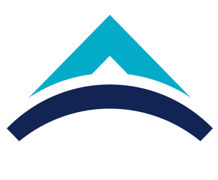 AKTS DERS TANITIM FORMUAKTS DERS TANITIM FORMUAKTS DERS TANITIM FORMUAKTS DERS TANITIM FORMUAKTS DERS TANITIM FORMUAKTS DERS TANITIM FORMUAKTS DERS TANITIM FORMUAKTS DERS TANITIM FORMUAKTS DERS TANITIM FORMUAKTS DERS TANITIM FORMUAKTS DERS TANITIM FORMUAKTS DERS TANITIM FORMUAKTS DERS TANITIM FORMUAKTS DERS TANITIM FORMUAKTS DERS TANITIM FORMUAKTS DERS TANITIM FORMUAKTS DERS TANITIM FORMUAKTS DERS TANITIM FORMUAKTS DERS TANITIM FORMUAKTS DERS TANITIM FORMUAKTS DERS TANITIM FORMUAKTS DERS TANITIM FORMUAKTS DERS TANITIM FORMUAKTS DERS TANITIM FORMUAKTS DERS TANITIM FORMUAKTS DERS TANITIM FORMU	I. BÖLÜM (Senato Onayı)	I. BÖLÜM (Senato Onayı)	I. BÖLÜM (Senato Onayı)	I. BÖLÜM (Senato Onayı)	I. BÖLÜM (Senato Onayı)	I. BÖLÜM (Senato Onayı)	I. BÖLÜM (Senato Onayı)	I. BÖLÜM (Senato Onayı)	I. BÖLÜM (Senato Onayı)	I. BÖLÜM (Senato Onayı)	I. BÖLÜM (Senato Onayı)	I. BÖLÜM (Senato Onayı)	I. BÖLÜM (Senato Onayı)	I. BÖLÜM (Senato Onayı)	I. BÖLÜM (Senato Onayı)	I. BÖLÜM (Senato Onayı)	I. BÖLÜM (Senato Onayı)	I. BÖLÜM (Senato Onayı)	I. BÖLÜM (Senato Onayı)	I. BÖLÜM (Senato Onayı)	I. BÖLÜM (Senato Onayı)	I. BÖLÜM (Senato Onayı)	I. BÖLÜM (Senato Onayı)	I. BÖLÜM (Senato Onayı)	I. BÖLÜM (Senato Onayı)	I. BÖLÜM (Senato Onayı)	I. BÖLÜM (Senato Onayı)Dersi Açan Fakülte /YOMühendislik FakültesiMühendislik FakültesiMühendislik FakültesiMühendislik FakültesiMühendislik FakültesiMühendislik FakültesiMühendislik FakültesiMühendislik FakültesiMühendislik FakültesiMühendislik FakültesiMühendislik FakültesiMühendislik FakültesiMühendislik FakültesiMühendislik FakültesiMühendislik FakültesiMühendislik FakültesiMühendislik FakültesiMühendislik FakültesiMühendislik FakültesiMühendislik FakültesiMühendislik FakültesiMühendislik FakültesiMühendislik FakültesiMühendislik FakültesiMühendislik FakültesiMühendislik FakültesiDersi Açan BölümBilgisayar MühendisliğiBilgisayar MühendisliğiBilgisayar MühendisliğiBilgisayar MühendisliğiBilgisayar MühendisliğiBilgisayar MühendisliğiBilgisayar MühendisliğiBilgisayar MühendisliğiBilgisayar MühendisliğiBilgisayar MühendisliğiBilgisayar MühendisliğiBilgisayar MühendisliğiBilgisayar MühendisliğiBilgisayar MühendisliğiBilgisayar MühendisliğiBilgisayar MühendisliğiBilgisayar MühendisliğiBilgisayar MühendisliğiBilgisayar MühendisliğiBilgisayar MühendisliğiBilgisayar MühendisliğiBilgisayar MühendisliğiBilgisayar MühendisliğiBilgisayar MühendisliğiBilgisayar MühendisliğiBilgisayar MühendisliğiDersi Alan Program (lar)Bilgisayar MühendisliğiBilgisayar MühendisliğiBilgisayar MühendisliğiBilgisayar MühendisliğiBilgisayar MühendisliğiBilgisayar MühendisliğiBilgisayar MühendisliğiBilgisayar MühendisliğiBilgisayar MühendisliğiBilgisayar MühendisliğiBilgisayar MühendisliğiZORUNLUZORUNLUZORUNLUZORUNLUZORUNLUZORUNLUZORUNLUZORUNLUZORUNLUZORUNLUZORUNLUZORUNLUZORUNLUZORUNLUZORUNLUDersi Alan Program (lar)Dersi Alan Program (lar)Ders Kodu CS311CS311CS311CS311CS311CS311CS311CS311CS311CS311CS311CS311CS311CS311CS311CS311CS311CS311CS311CS311CS311CS311CS311CS311CS311CS311Ders AdıAlgoritmalarAlgoritmalarAlgoritmalarAlgoritmalarAlgoritmalarAlgoritmalarAlgoritmalarAlgoritmalarAlgoritmalarAlgoritmalarAlgoritmalarAlgoritmalarAlgoritmalarAlgoritmalarAlgoritmalarAlgoritmalarAlgoritmalarAlgoritmalarAlgoritmalarAlgoritmalarAlgoritmalarAlgoritmalarAlgoritmalarAlgoritmalarAlgoritmalarAlgoritmalarÖğretim dili İngilizceİngilizceİngilizceİngilizceİngilizceİngilizceİngilizceİngilizceİngilizceİngilizceİngilizceİngilizceİngilizceİngilizceİngilizceİngilizceİngilizceİngilizceİngilizceİngilizceİngilizceİngilizceİngilizceİngilizceİngilizceİngilizceDers TürüZorunlu - DersZorunlu - DersZorunlu - DersZorunlu - DersZorunlu - DersZorunlu - DersZorunlu - DersZorunlu - DersZorunlu - DersZorunlu - DersZorunlu - DersZorunlu - DersZorunlu - DersZorunlu - DersZorunlu - DersZorunlu - DersZorunlu - DersZorunlu - DersZorunlu - DersZorunlu - DersZorunlu - DersZorunlu - DersZorunlu - DersZorunlu - DersZorunlu - DersZorunlu - DersDers SeviyesiLisansLisansLisansLisansLisansLisansLisansLisansLisansLisansLisansLisansLisansLisansLisansLisansLisansLisansLisansLisansLisansLisansLisansLisansLisansLisansHaftalık Ders SaatiDers: 3Ders: 3Ders: 3Ders: 3Ders: 3Ders: 3Ders: 3Lab: Lab: UygulamaUygulamaUygulamaUygulamaUygulamaUygulamaUygulamaDiğer: Diğer: Diğer: Diğer: Diğer: Diğer: Diğer: Diğer: Diğer: Diğer: AKTS Kredisi77777777777777777777777777Notlandırma TürüHarf NotuHarf NotuHarf NotuHarf NotuHarf NotuHarf NotuHarf NotuHarf NotuHarf NotuHarf NotuHarf NotuHarf NotuHarf NotuHarf NotuHarf NotuHarf NotuHarf NotuHarf NotuHarf NotuHarf NotuHarf NotuHarf NotuHarf NotuHarf NotuHarf NotuHarf NotuÖn koşul/larCS102 ve CS213CS102 ve CS213CS102 ve CS213CS102 ve CS213CS102 ve CS213CS102 ve CS213CS102 ve CS213CS102 ve CS213CS102 ve CS213CS102 ve CS213CS102 ve CS213CS102 ve CS213CS102 ve CS213CS102 ve CS213CS102 ve CS213CS102 ve CS213CS102 ve CS213CS102 ve CS213CS102 ve CS213CS102 ve CS213CS102 ve CS213CS102 ve CS213CS102 ve CS213CS102 ve CS213CS102 ve CS213CS102 ve CS213Yan koşul/larKayıt KısıtlamasıDersin Amacı Bu dersin temel amacı öğrencilere problem çözmenin temelleri hakkında bilgi vermektir. Hesaplama verimliliği ve algoritmaların tasarımı ve uygulanmasının bilgisayar biliminde ve hesaplama problemlerinde kullanılması.Bu dersin temel amacı öğrencilere problem çözmenin temelleri hakkında bilgi vermektir. Hesaplama verimliliği ve algoritmaların tasarımı ve uygulanmasının bilgisayar biliminde ve hesaplama problemlerinde kullanılması.Bu dersin temel amacı öğrencilere problem çözmenin temelleri hakkında bilgi vermektir. Hesaplama verimliliği ve algoritmaların tasarımı ve uygulanmasının bilgisayar biliminde ve hesaplama problemlerinde kullanılması.Bu dersin temel amacı öğrencilere problem çözmenin temelleri hakkında bilgi vermektir. Hesaplama verimliliği ve algoritmaların tasarımı ve uygulanmasının bilgisayar biliminde ve hesaplama problemlerinde kullanılması.Bu dersin temel amacı öğrencilere problem çözmenin temelleri hakkında bilgi vermektir. Hesaplama verimliliği ve algoritmaların tasarımı ve uygulanmasının bilgisayar biliminde ve hesaplama problemlerinde kullanılması.Bu dersin temel amacı öğrencilere problem çözmenin temelleri hakkında bilgi vermektir. Hesaplama verimliliği ve algoritmaların tasarımı ve uygulanmasının bilgisayar biliminde ve hesaplama problemlerinde kullanılması.Bu dersin temel amacı öğrencilere problem çözmenin temelleri hakkında bilgi vermektir. Hesaplama verimliliği ve algoritmaların tasarımı ve uygulanmasının bilgisayar biliminde ve hesaplama problemlerinde kullanılması.Bu dersin temel amacı öğrencilere problem çözmenin temelleri hakkında bilgi vermektir. Hesaplama verimliliği ve algoritmaların tasarımı ve uygulanmasının bilgisayar biliminde ve hesaplama problemlerinde kullanılması.Bu dersin temel amacı öğrencilere problem çözmenin temelleri hakkında bilgi vermektir. Hesaplama verimliliği ve algoritmaların tasarımı ve uygulanmasının bilgisayar biliminde ve hesaplama problemlerinde kullanılması.Bu dersin temel amacı öğrencilere problem çözmenin temelleri hakkında bilgi vermektir. Hesaplama verimliliği ve algoritmaların tasarımı ve uygulanmasının bilgisayar biliminde ve hesaplama problemlerinde kullanılması.Bu dersin temel amacı öğrencilere problem çözmenin temelleri hakkında bilgi vermektir. Hesaplama verimliliği ve algoritmaların tasarımı ve uygulanmasının bilgisayar biliminde ve hesaplama problemlerinde kullanılması.Bu dersin temel amacı öğrencilere problem çözmenin temelleri hakkında bilgi vermektir. Hesaplama verimliliği ve algoritmaların tasarımı ve uygulanmasının bilgisayar biliminde ve hesaplama problemlerinde kullanılması.Bu dersin temel amacı öğrencilere problem çözmenin temelleri hakkında bilgi vermektir. Hesaplama verimliliği ve algoritmaların tasarımı ve uygulanmasının bilgisayar biliminde ve hesaplama problemlerinde kullanılması.Bu dersin temel amacı öğrencilere problem çözmenin temelleri hakkında bilgi vermektir. Hesaplama verimliliği ve algoritmaların tasarımı ve uygulanmasının bilgisayar biliminde ve hesaplama problemlerinde kullanılması.Bu dersin temel amacı öğrencilere problem çözmenin temelleri hakkında bilgi vermektir. Hesaplama verimliliği ve algoritmaların tasarımı ve uygulanmasının bilgisayar biliminde ve hesaplama problemlerinde kullanılması.Bu dersin temel amacı öğrencilere problem çözmenin temelleri hakkında bilgi vermektir. Hesaplama verimliliği ve algoritmaların tasarımı ve uygulanmasının bilgisayar biliminde ve hesaplama problemlerinde kullanılması.Bu dersin temel amacı öğrencilere problem çözmenin temelleri hakkında bilgi vermektir. Hesaplama verimliliği ve algoritmaların tasarımı ve uygulanmasının bilgisayar biliminde ve hesaplama problemlerinde kullanılması.Bu dersin temel amacı öğrencilere problem çözmenin temelleri hakkında bilgi vermektir. Hesaplama verimliliği ve algoritmaların tasarımı ve uygulanmasının bilgisayar biliminde ve hesaplama problemlerinde kullanılması.Bu dersin temel amacı öğrencilere problem çözmenin temelleri hakkında bilgi vermektir. Hesaplama verimliliği ve algoritmaların tasarımı ve uygulanmasının bilgisayar biliminde ve hesaplama problemlerinde kullanılması.Bu dersin temel amacı öğrencilere problem çözmenin temelleri hakkında bilgi vermektir. Hesaplama verimliliği ve algoritmaların tasarımı ve uygulanmasının bilgisayar biliminde ve hesaplama problemlerinde kullanılması.Bu dersin temel amacı öğrencilere problem çözmenin temelleri hakkında bilgi vermektir. Hesaplama verimliliği ve algoritmaların tasarımı ve uygulanmasının bilgisayar biliminde ve hesaplama problemlerinde kullanılması.Bu dersin temel amacı öğrencilere problem çözmenin temelleri hakkında bilgi vermektir. Hesaplama verimliliği ve algoritmaların tasarımı ve uygulanmasının bilgisayar biliminde ve hesaplama problemlerinde kullanılması.Bu dersin temel amacı öğrencilere problem çözmenin temelleri hakkında bilgi vermektir. Hesaplama verimliliği ve algoritmaların tasarımı ve uygulanmasının bilgisayar biliminde ve hesaplama problemlerinde kullanılması.Bu dersin temel amacı öğrencilere problem çözmenin temelleri hakkında bilgi vermektir. Hesaplama verimliliği ve algoritmaların tasarımı ve uygulanmasının bilgisayar biliminde ve hesaplama problemlerinde kullanılması.Bu dersin temel amacı öğrencilere problem çözmenin temelleri hakkında bilgi vermektir. Hesaplama verimliliği ve algoritmaların tasarımı ve uygulanmasının bilgisayar biliminde ve hesaplama problemlerinde kullanılması.Bu dersin temel amacı öğrencilere problem çözmenin temelleri hakkında bilgi vermektir. Hesaplama verimliliği ve algoritmaların tasarımı ve uygulanmasının bilgisayar biliminde ve hesaplama problemlerinde kullanılması.Ders İçeriği Algoritmaların tasarımı ve analizi ile ilgili temel kavramlara giriş. Temel analizlere genel bakış teknikleri: fonksiyonların asimptotik olarak yaklaştırılması, toplamların sınırlanması ve tekrarlamaların çözülmesi. Böl ve yönet gibi tasarım tekniklerine odaklanarak verimli çözülebilir problemlerin çözümünü, randomizasyon, dinamik programlama, amortisman ve açgözlü algoritmalar. Çeşitli yeni illüstrasyon teknikleri, Kümeler, diziler, dizeler, grafikler vb. Ile ilgili problemlere uygulanan algoritmalarAlgoritmaların tasarımı ve analizi ile ilgili temel kavramlara giriş. Temel analizlere genel bakış teknikleri: fonksiyonların asimptotik olarak yaklaştırılması, toplamların sınırlanması ve tekrarlamaların çözülmesi. Böl ve yönet gibi tasarım tekniklerine odaklanarak verimli çözülebilir problemlerin çözümünü, randomizasyon, dinamik programlama, amortisman ve açgözlü algoritmalar. Çeşitli yeni illüstrasyon teknikleri, Kümeler, diziler, dizeler, grafikler vb. Ile ilgili problemlere uygulanan algoritmalarAlgoritmaların tasarımı ve analizi ile ilgili temel kavramlara giriş. Temel analizlere genel bakış teknikleri: fonksiyonların asimptotik olarak yaklaştırılması, toplamların sınırlanması ve tekrarlamaların çözülmesi. Böl ve yönet gibi tasarım tekniklerine odaklanarak verimli çözülebilir problemlerin çözümünü, randomizasyon, dinamik programlama, amortisman ve açgözlü algoritmalar. Çeşitli yeni illüstrasyon teknikleri, Kümeler, diziler, dizeler, grafikler vb. Ile ilgili problemlere uygulanan algoritmalarAlgoritmaların tasarımı ve analizi ile ilgili temel kavramlara giriş. Temel analizlere genel bakış teknikleri: fonksiyonların asimptotik olarak yaklaştırılması, toplamların sınırlanması ve tekrarlamaların çözülmesi. Böl ve yönet gibi tasarım tekniklerine odaklanarak verimli çözülebilir problemlerin çözümünü, randomizasyon, dinamik programlama, amortisman ve açgözlü algoritmalar. Çeşitli yeni illüstrasyon teknikleri, Kümeler, diziler, dizeler, grafikler vb. Ile ilgili problemlere uygulanan algoritmalarAlgoritmaların tasarımı ve analizi ile ilgili temel kavramlara giriş. Temel analizlere genel bakış teknikleri: fonksiyonların asimptotik olarak yaklaştırılması, toplamların sınırlanması ve tekrarlamaların çözülmesi. Böl ve yönet gibi tasarım tekniklerine odaklanarak verimli çözülebilir problemlerin çözümünü, randomizasyon, dinamik programlama, amortisman ve açgözlü algoritmalar. Çeşitli yeni illüstrasyon teknikleri, Kümeler, diziler, dizeler, grafikler vb. Ile ilgili problemlere uygulanan algoritmalarAlgoritmaların tasarımı ve analizi ile ilgili temel kavramlara giriş. Temel analizlere genel bakış teknikleri: fonksiyonların asimptotik olarak yaklaştırılması, toplamların sınırlanması ve tekrarlamaların çözülmesi. Böl ve yönet gibi tasarım tekniklerine odaklanarak verimli çözülebilir problemlerin çözümünü, randomizasyon, dinamik programlama, amortisman ve açgözlü algoritmalar. Çeşitli yeni illüstrasyon teknikleri, Kümeler, diziler, dizeler, grafikler vb. Ile ilgili problemlere uygulanan algoritmalarAlgoritmaların tasarımı ve analizi ile ilgili temel kavramlara giriş. Temel analizlere genel bakış teknikleri: fonksiyonların asimptotik olarak yaklaştırılması, toplamların sınırlanması ve tekrarlamaların çözülmesi. Böl ve yönet gibi tasarım tekniklerine odaklanarak verimli çözülebilir problemlerin çözümünü, randomizasyon, dinamik programlama, amortisman ve açgözlü algoritmalar. Çeşitli yeni illüstrasyon teknikleri, Kümeler, diziler, dizeler, grafikler vb. Ile ilgili problemlere uygulanan algoritmalarAlgoritmaların tasarımı ve analizi ile ilgili temel kavramlara giriş. Temel analizlere genel bakış teknikleri: fonksiyonların asimptotik olarak yaklaştırılması, toplamların sınırlanması ve tekrarlamaların çözülmesi. Böl ve yönet gibi tasarım tekniklerine odaklanarak verimli çözülebilir problemlerin çözümünü, randomizasyon, dinamik programlama, amortisman ve açgözlü algoritmalar. Çeşitli yeni illüstrasyon teknikleri, Kümeler, diziler, dizeler, grafikler vb. Ile ilgili problemlere uygulanan algoritmalarAlgoritmaların tasarımı ve analizi ile ilgili temel kavramlara giriş. Temel analizlere genel bakış teknikleri: fonksiyonların asimptotik olarak yaklaştırılması, toplamların sınırlanması ve tekrarlamaların çözülmesi. Böl ve yönet gibi tasarım tekniklerine odaklanarak verimli çözülebilir problemlerin çözümünü, randomizasyon, dinamik programlama, amortisman ve açgözlü algoritmalar. Çeşitli yeni illüstrasyon teknikleri, Kümeler, diziler, dizeler, grafikler vb. Ile ilgili problemlere uygulanan algoritmalarAlgoritmaların tasarımı ve analizi ile ilgili temel kavramlara giriş. Temel analizlere genel bakış teknikleri: fonksiyonların asimptotik olarak yaklaştırılması, toplamların sınırlanması ve tekrarlamaların çözülmesi. Böl ve yönet gibi tasarım tekniklerine odaklanarak verimli çözülebilir problemlerin çözümünü, randomizasyon, dinamik programlama, amortisman ve açgözlü algoritmalar. Çeşitli yeni illüstrasyon teknikleri, Kümeler, diziler, dizeler, grafikler vb. Ile ilgili problemlere uygulanan algoritmalarAlgoritmaların tasarımı ve analizi ile ilgili temel kavramlara giriş. Temel analizlere genel bakış teknikleri: fonksiyonların asimptotik olarak yaklaştırılması, toplamların sınırlanması ve tekrarlamaların çözülmesi. Böl ve yönet gibi tasarım tekniklerine odaklanarak verimli çözülebilir problemlerin çözümünü, randomizasyon, dinamik programlama, amortisman ve açgözlü algoritmalar. Çeşitli yeni illüstrasyon teknikleri, Kümeler, diziler, dizeler, grafikler vb. Ile ilgili problemlere uygulanan algoritmalarAlgoritmaların tasarımı ve analizi ile ilgili temel kavramlara giriş. Temel analizlere genel bakış teknikleri: fonksiyonların asimptotik olarak yaklaştırılması, toplamların sınırlanması ve tekrarlamaların çözülmesi. Böl ve yönet gibi tasarım tekniklerine odaklanarak verimli çözülebilir problemlerin çözümünü, randomizasyon, dinamik programlama, amortisman ve açgözlü algoritmalar. Çeşitli yeni illüstrasyon teknikleri, Kümeler, diziler, dizeler, grafikler vb. Ile ilgili problemlere uygulanan algoritmalarAlgoritmaların tasarımı ve analizi ile ilgili temel kavramlara giriş. Temel analizlere genel bakış teknikleri: fonksiyonların asimptotik olarak yaklaştırılması, toplamların sınırlanması ve tekrarlamaların çözülmesi. Böl ve yönet gibi tasarım tekniklerine odaklanarak verimli çözülebilir problemlerin çözümünü, randomizasyon, dinamik programlama, amortisman ve açgözlü algoritmalar. Çeşitli yeni illüstrasyon teknikleri, Kümeler, diziler, dizeler, grafikler vb. Ile ilgili problemlere uygulanan algoritmalarAlgoritmaların tasarımı ve analizi ile ilgili temel kavramlara giriş. Temel analizlere genel bakış teknikleri: fonksiyonların asimptotik olarak yaklaştırılması, toplamların sınırlanması ve tekrarlamaların çözülmesi. Böl ve yönet gibi tasarım tekniklerine odaklanarak verimli çözülebilir problemlerin çözümünü, randomizasyon, dinamik programlama, amortisman ve açgözlü algoritmalar. Çeşitli yeni illüstrasyon teknikleri, Kümeler, diziler, dizeler, grafikler vb. Ile ilgili problemlere uygulanan algoritmalarAlgoritmaların tasarımı ve analizi ile ilgili temel kavramlara giriş. Temel analizlere genel bakış teknikleri: fonksiyonların asimptotik olarak yaklaştırılması, toplamların sınırlanması ve tekrarlamaların çözülmesi. Böl ve yönet gibi tasarım tekniklerine odaklanarak verimli çözülebilir problemlerin çözümünü, randomizasyon, dinamik programlama, amortisman ve açgözlü algoritmalar. Çeşitli yeni illüstrasyon teknikleri, Kümeler, diziler, dizeler, grafikler vb. Ile ilgili problemlere uygulanan algoritmalarAlgoritmaların tasarımı ve analizi ile ilgili temel kavramlara giriş. Temel analizlere genel bakış teknikleri: fonksiyonların asimptotik olarak yaklaştırılması, toplamların sınırlanması ve tekrarlamaların çözülmesi. Böl ve yönet gibi tasarım tekniklerine odaklanarak verimli çözülebilir problemlerin çözümünü, randomizasyon, dinamik programlama, amortisman ve açgözlü algoritmalar. Çeşitli yeni illüstrasyon teknikleri, Kümeler, diziler, dizeler, grafikler vb. Ile ilgili problemlere uygulanan algoritmalarAlgoritmaların tasarımı ve analizi ile ilgili temel kavramlara giriş. Temel analizlere genel bakış teknikleri: fonksiyonların asimptotik olarak yaklaştırılması, toplamların sınırlanması ve tekrarlamaların çözülmesi. Böl ve yönet gibi tasarım tekniklerine odaklanarak verimli çözülebilir problemlerin çözümünü, randomizasyon, dinamik programlama, amortisman ve açgözlü algoritmalar. Çeşitli yeni illüstrasyon teknikleri, Kümeler, diziler, dizeler, grafikler vb. Ile ilgili problemlere uygulanan algoritmalarAlgoritmaların tasarımı ve analizi ile ilgili temel kavramlara giriş. Temel analizlere genel bakış teknikleri: fonksiyonların asimptotik olarak yaklaştırılması, toplamların sınırlanması ve tekrarlamaların çözülmesi. Böl ve yönet gibi tasarım tekniklerine odaklanarak verimli çözülebilir problemlerin çözümünü, randomizasyon, dinamik programlama, amortisman ve açgözlü algoritmalar. Çeşitli yeni illüstrasyon teknikleri, Kümeler, diziler, dizeler, grafikler vb. Ile ilgili problemlere uygulanan algoritmalarAlgoritmaların tasarımı ve analizi ile ilgili temel kavramlara giriş. Temel analizlere genel bakış teknikleri: fonksiyonların asimptotik olarak yaklaştırılması, toplamların sınırlanması ve tekrarlamaların çözülmesi. Böl ve yönet gibi tasarım tekniklerine odaklanarak verimli çözülebilir problemlerin çözümünü, randomizasyon, dinamik programlama, amortisman ve açgözlü algoritmalar. Çeşitli yeni illüstrasyon teknikleri, Kümeler, diziler, dizeler, grafikler vb. Ile ilgili problemlere uygulanan algoritmalarAlgoritmaların tasarımı ve analizi ile ilgili temel kavramlara giriş. Temel analizlere genel bakış teknikleri: fonksiyonların asimptotik olarak yaklaştırılması, toplamların sınırlanması ve tekrarlamaların çözülmesi. Böl ve yönet gibi tasarım tekniklerine odaklanarak verimli çözülebilir problemlerin çözümünü, randomizasyon, dinamik programlama, amortisman ve açgözlü algoritmalar. Çeşitli yeni illüstrasyon teknikleri, Kümeler, diziler, dizeler, grafikler vb. Ile ilgili problemlere uygulanan algoritmalarAlgoritmaların tasarımı ve analizi ile ilgili temel kavramlara giriş. Temel analizlere genel bakış teknikleri: fonksiyonların asimptotik olarak yaklaştırılması, toplamların sınırlanması ve tekrarlamaların çözülmesi. Böl ve yönet gibi tasarım tekniklerine odaklanarak verimli çözülebilir problemlerin çözümünü, randomizasyon, dinamik programlama, amortisman ve açgözlü algoritmalar. Çeşitli yeni illüstrasyon teknikleri, Kümeler, diziler, dizeler, grafikler vb. Ile ilgili problemlere uygulanan algoritmalarAlgoritmaların tasarımı ve analizi ile ilgili temel kavramlara giriş. Temel analizlere genel bakış teknikleri: fonksiyonların asimptotik olarak yaklaştırılması, toplamların sınırlanması ve tekrarlamaların çözülmesi. Böl ve yönet gibi tasarım tekniklerine odaklanarak verimli çözülebilir problemlerin çözümünü, randomizasyon, dinamik programlama, amortisman ve açgözlü algoritmalar. Çeşitli yeni illüstrasyon teknikleri, Kümeler, diziler, dizeler, grafikler vb. Ile ilgili problemlere uygulanan algoritmalarAlgoritmaların tasarımı ve analizi ile ilgili temel kavramlara giriş. Temel analizlere genel bakış teknikleri: fonksiyonların asimptotik olarak yaklaştırılması, toplamların sınırlanması ve tekrarlamaların çözülmesi. Böl ve yönet gibi tasarım tekniklerine odaklanarak verimli çözülebilir problemlerin çözümünü, randomizasyon, dinamik programlama, amortisman ve açgözlü algoritmalar. Çeşitli yeni illüstrasyon teknikleri, Kümeler, diziler, dizeler, grafikler vb. Ile ilgili problemlere uygulanan algoritmalarAlgoritmaların tasarımı ve analizi ile ilgili temel kavramlara giriş. Temel analizlere genel bakış teknikleri: fonksiyonların asimptotik olarak yaklaştırılması, toplamların sınırlanması ve tekrarlamaların çözülmesi. Böl ve yönet gibi tasarım tekniklerine odaklanarak verimli çözülebilir problemlerin çözümünü, randomizasyon, dinamik programlama, amortisman ve açgözlü algoritmalar. Çeşitli yeni illüstrasyon teknikleri, Kümeler, diziler, dizeler, grafikler vb. Ile ilgili problemlere uygulanan algoritmalarAlgoritmaların tasarımı ve analizi ile ilgili temel kavramlara giriş. Temel analizlere genel bakış teknikleri: fonksiyonların asimptotik olarak yaklaştırılması, toplamların sınırlanması ve tekrarlamaların çözülmesi. Böl ve yönet gibi tasarım tekniklerine odaklanarak verimli çözülebilir problemlerin çözümünü, randomizasyon, dinamik programlama, amortisman ve açgözlü algoritmalar. Çeşitli yeni illüstrasyon teknikleri, Kümeler, diziler, dizeler, grafikler vb. Ile ilgili problemlere uygulanan algoritmalarAlgoritmaların tasarımı ve analizi ile ilgili temel kavramlara giriş. Temel analizlere genel bakış teknikleri: fonksiyonların asimptotik olarak yaklaştırılması, toplamların sınırlanması ve tekrarlamaların çözülmesi. Böl ve yönet gibi tasarım tekniklerine odaklanarak verimli çözülebilir problemlerin çözümünü, randomizasyon, dinamik programlama, amortisman ve açgözlü algoritmalar. Çeşitli yeni illüstrasyon teknikleri, Kümeler, diziler, dizeler, grafikler vb. Ile ilgili problemlere uygulanan algoritmalarÖğrenim Çıktıları ÖÇ1ÖÇ1- Yinelemeyi problem çözme ve programlama tekniği olarak kullanma.- Rasgeleme, dinamik programlama, açgözlü heuristics kullanan algoritmaları tasarlama- Bir algoritmanın çalışma zamanı verimliliğini analiz etme.- Kümeler, diziler, dizeler, grafiklerle ilgili problemlere algoritmik çözümleri yorumlayabilecek ve analiz edebilme- Algoritmaların uygulanması ve mühendisliği(200-500 satır kod)- Algoritma doğruluğunu ve verimliliğini test eden deneyler dizayn etme. - Yinelemeyi problem çözme ve programlama tekniği olarak kullanma.- Rasgeleme, dinamik programlama, açgözlü heuristics kullanan algoritmaları tasarlama- Bir algoritmanın çalışma zamanı verimliliğini analiz etme.- Kümeler, diziler, dizeler, grafiklerle ilgili problemlere algoritmik çözümleri yorumlayabilecek ve analiz edebilme- Algoritmaların uygulanması ve mühendisliği(200-500 satır kod)- Algoritma doğruluğunu ve verimliliğini test eden deneyler dizayn etme. - Yinelemeyi problem çözme ve programlama tekniği olarak kullanma.- Rasgeleme, dinamik programlama, açgözlü heuristics kullanan algoritmaları tasarlama- Bir algoritmanın çalışma zamanı verimliliğini analiz etme.- Kümeler, diziler, dizeler, grafiklerle ilgili problemlere algoritmik çözümleri yorumlayabilecek ve analiz edebilme- Algoritmaların uygulanması ve mühendisliği(200-500 satır kod)- Algoritma doğruluğunu ve verimliliğini test eden deneyler dizayn etme. - Yinelemeyi problem çözme ve programlama tekniği olarak kullanma.- Rasgeleme, dinamik programlama, açgözlü heuristics kullanan algoritmaları tasarlama- Bir algoritmanın çalışma zamanı verimliliğini analiz etme.- Kümeler, diziler, dizeler, grafiklerle ilgili problemlere algoritmik çözümleri yorumlayabilecek ve analiz edebilme- Algoritmaların uygulanması ve mühendisliği(200-500 satır kod)- Algoritma doğruluğunu ve verimliliğini test eden deneyler dizayn etme. - Yinelemeyi problem çözme ve programlama tekniği olarak kullanma.- Rasgeleme, dinamik programlama, açgözlü heuristics kullanan algoritmaları tasarlama- Bir algoritmanın çalışma zamanı verimliliğini analiz etme.- Kümeler, diziler, dizeler, grafiklerle ilgili problemlere algoritmik çözümleri yorumlayabilecek ve analiz edebilme- Algoritmaların uygulanması ve mühendisliği(200-500 satır kod)- Algoritma doğruluğunu ve verimliliğini test eden deneyler dizayn etme. - Yinelemeyi problem çözme ve programlama tekniği olarak kullanma.- Rasgeleme, dinamik programlama, açgözlü heuristics kullanan algoritmaları tasarlama- Bir algoritmanın çalışma zamanı verimliliğini analiz etme.- Kümeler, diziler, dizeler, grafiklerle ilgili problemlere algoritmik çözümleri yorumlayabilecek ve analiz edebilme- Algoritmaların uygulanması ve mühendisliği(200-500 satır kod)- Algoritma doğruluğunu ve verimliliğini test eden deneyler dizayn etme. - Yinelemeyi problem çözme ve programlama tekniği olarak kullanma.- Rasgeleme, dinamik programlama, açgözlü heuristics kullanan algoritmaları tasarlama- Bir algoritmanın çalışma zamanı verimliliğini analiz etme.- Kümeler, diziler, dizeler, grafiklerle ilgili problemlere algoritmik çözümleri yorumlayabilecek ve analiz edebilme- Algoritmaların uygulanması ve mühendisliği(200-500 satır kod)- Algoritma doğruluğunu ve verimliliğini test eden deneyler dizayn etme. - Yinelemeyi problem çözme ve programlama tekniği olarak kullanma.- Rasgeleme, dinamik programlama, açgözlü heuristics kullanan algoritmaları tasarlama- Bir algoritmanın çalışma zamanı verimliliğini analiz etme.- Kümeler, diziler, dizeler, grafiklerle ilgili problemlere algoritmik çözümleri yorumlayabilecek ve analiz edebilme- Algoritmaların uygulanması ve mühendisliği(200-500 satır kod)- Algoritma doğruluğunu ve verimliliğini test eden deneyler dizayn etme. - Yinelemeyi problem çözme ve programlama tekniği olarak kullanma.- Rasgeleme, dinamik programlama, açgözlü heuristics kullanan algoritmaları tasarlama- Bir algoritmanın çalışma zamanı verimliliğini analiz etme.- Kümeler, diziler, dizeler, grafiklerle ilgili problemlere algoritmik çözümleri yorumlayabilecek ve analiz edebilme- Algoritmaların uygulanması ve mühendisliği(200-500 satır kod)- Algoritma doğruluğunu ve verimliliğini test eden deneyler dizayn etme. - Yinelemeyi problem çözme ve programlama tekniği olarak kullanma.- Rasgeleme, dinamik programlama, açgözlü heuristics kullanan algoritmaları tasarlama- Bir algoritmanın çalışma zamanı verimliliğini analiz etme.- Kümeler, diziler, dizeler, grafiklerle ilgili problemlere algoritmik çözümleri yorumlayabilecek ve analiz edebilme- Algoritmaların uygulanması ve mühendisliği(200-500 satır kod)- Algoritma doğruluğunu ve verimliliğini test eden deneyler dizayn etme. - Yinelemeyi problem çözme ve programlama tekniği olarak kullanma.- Rasgeleme, dinamik programlama, açgözlü heuristics kullanan algoritmaları tasarlama- Bir algoritmanın çalışma zamanı verimliliğini analiz etme.- Kümeler, diziler, dizeler, grafiklerle ilgili problemlere algoritmik çözümleri yorumlayabilecek ve analiz edebilme- Algoritmaların uygulanması ve mühendisliği(200-500 satır kod)- Algoritma doğruluğunu ve verimliliğini test eden deneyler dizayn etme. - Yinelemeyi problem çözme ve programlama tekniği olarak kullanma.- Rasgeleme, dinamik programlama, açgözlü heuristics kullanan algoritmaları tasarlama- Bir algoritmanın çalışma zamanı verimliliğini analiz etme.- Kümeler, diziler, dizeler, grafiklerle ilgili problemlere algoritmik çözümleri yorumlayabilecek ve analiz edebilme- Algoritmaların uygulanması ve mühendisliği(200-500 satır kod)- Algoritma doğruluğunu ve verimliliğini test eden deneyler dizayn etme. - Yinelemeyi problem çözme ve programlama tekniği olarak kullanma.- Rasgeleme, dinamik programlama, açgözlü heuristics kullanan algoritmaları tasarlama- Bir algoritmanın çalışma zamanı verimliliğini analiz etme.- Kümeler, diziler, dizeler, grafiklerle ilgili problemlere algoritmik çözümleri yorumlayabilecek ve analiz edebilme- Algoritmaların uygulanması ve mühendisliği(200-500 satır kod)- Algoritma doğruluğunu ve verimliliğini test eden deneyler dizayn etme. - Yinelemeyi problem çözme ve programlama tekniği olarak kullanma.- Rasgeleme, dinamik programlama, açgözlü heuristics kullanan algoritmaları tasarlama- Bir algoritmanın çalışma zamanı verimliliğini analiz etme.- Kümeler, diziler, dizeler, grafiklerle ilgili problemlere algoritmik çözümleri yorumlayabilecek ve analiz edebilme- Algoritmaların uygulanması ve mühendisliği(200-500 satır kod)- Algoritma doğruluğunu ve verimliliğini test eden deneyler dizayn etme. - Yinelemeyi problem çözme ve programlama tekniği olarak kullanma.- Rasgeleme, dinamik programlama, açgözlü heuristics kullanan algoritmaları tasarlama- Bir algoritmanın çalışma zamanı verimliliğini analiz etme.- Kümeler, diziler, dizeler, grafiklerle ilgili problemlere algoritmik çözümleri yorumlayabilecek ve analiz edebilme- Algoritmaların uygulanması ve mühendisliği(200-500 satır kod)- Algoritma doğruluğunu ve verimliliğini test eden deneyler dizayn etme. - Yinelemeyi problem çözme ve programlama tekniği olarak kullanma.- Rasgeleme, dinamik programlama, açgözlü heuristics kullanan algoritmaları tasarlama- Bir algoritmanın çalışma zamanı verimliliğini analiz etme.- Kümeler, diziler, dizeler, grafiklerle ilgili problemlere algoritmik çözümleri yorumlayabilecek ve analiz edebilme- Algoritmaların uygulanması ve mühendisliği(200-500 satır kod)- Algoritma doğruluğunu ve verimliliğini test eden deneyler dizayn etme. - Yinelemeyi problem çözme ve programlama tekniği olarak kullanma.- Rasgeleme, dinamik programlama, açgözlü heuristics kullanan algoritmaları tasarlama- Bir algoritmanın çalışma zamanı verimliliğini analiz etme.- Kümeler, diziler, dizeler, grafiklerle ilgili problemlere algoritmik çözümleri yorumlayabilecek ve analiz edebilme- Algoritmaların uygulanması ve mühendisliği(200-500 satır kod)- Algoritma doğruluğunu ve verimliliğini test eden deneyler dizayn etme. - Yinelemeyi problem çözme ve programlama tekniği olarak kullanma.- Rasgeleme, dinamik programlama, açgözlü heuristics kullanan algoritmaları tasarlama- Bir algoritmanın çalışma zamanı verimliliğini analiz etme.- Kümeler, diziler, dizeler, grafiklerle ilgili problemlere algoritmik çözümleri yorumlayabilecek ve analiz edebilme- Algoritmaların uygulanması ve mühendisliği(200-500 satır kod)- Algoritma doğruluğunu ve verimliliğini test eden deneyler dizayn etme. - Yinelemeyi problem çözme ve programlama tekniği olarak kullanma.- Rasgeleme, dinamik programlama, açgözlü heuristics kullanan algoritmaları tasarlama- Bir algoritmanın çalışma zamanı verimliliğini analiz etme.- Kümeler, diziler, dizeler, grafiklerle ilgili problemlere algoritmik çözümleri yorumlayabilecek ve analiz edebilme- Algoritmaların uygulanması ve mühendisliği(200-500 satır kod)- Algoritma doğruluğunu ve verimliliğini test eden deneyler dizayn etme. - Yinelemeyi problem çözme ve programlama tekniği olarak kullanma.- Rasgeleme, dinamik programlama, açgözlü heuristics kullanan algoritmaları tasarlama- Bir algoritmanın çalışma zamanı verimliliğini analiz etme.- Kümeler, diziler, dizeler, grafiklerle ilgili problemlere algoritmik çözümleri yorumlayabilecek ve analiz edebilme- Algoritmaların uygulanması ve mühendisliği(200-500 satır kod)- Algoritma doğruluğunu ve verimliliğini test eden deneyler dizayn etme. - Yinelemeyi problem çözme ve programlama tekniği olarak kullanma.- Rasgeleme, dinamik programlama, açgözlü heuristics kullanan algoritmaları tasarlama- Bir algoritmanın çalışma zamanı verimliliğini analiz etme.- Kümeler, diziler, dizeler, grafiklerle ilgili problemlere algoritmik çözümleri yorumlayabilecek ve analiz edebilme- Algoritmaların uygulanması ve mühendisliği(200-500 satır kod)- Algoritma doğruluğunu ve verimliliğini test eden deneyler dizayn etme. - Yinelemeyi problem çözme ve programlama tekniği olarak kullanma.- Rasgeleme, dinamik programlama, açgözlü heuristics kullanan algoritmaları tasarlama- Bir algoritmanın çalışma zamanı verimliliğini analiz etme.- Kümeler, diziler, dizeler, grafiklerle ilgili problemlere algoritmik çözümleri yorumlayabilecek ve analiz edebilme- Algoritmaların uygulanması ve mühendisliği(200-500 satır kod)- Algoritma doğruluğunu ve verimliliğini test eden deneyler dizayn etme. - Yinelemeyi problem çözme ve programlama tekniği olarak kullanma.- Rasgeleme, dinamik programlama, açgözlü heuristics kullanan algoritmaları tasarlama- Bir algoritmanın çalışma zamanı verimliliğini analiz etme.- Kümeler, diziler, dizeler, grafiklerle ilgili problemlere algoritmik çözümleri yorumlayabilecek ve analiz edebilme- Algoritmaların uygulanması ve mühendisliği(200-500 satır kod)- Algoritma doğruluğunu ve verimliliğini test eden deneyler dizayn etme. - Yinelemeyi problem çözme ve programlama tekniği olarak kullanma.- Rasgeleme, dinamik programlama, açgözlü heuristics kullanan algoritmaları tasarlama- Bir algoritmanın çalışma zamanı verimliliğini analiz etme.- Kümeler, diziler, dizeler, grafiklerle ilgili problemlere algoritmik çözümleri yorumlayabilecek ve analiz edebilme- Algoritmaların uygulanması ve mühendisliği(200-500 satır kod)- Algoritma doğruluğunu ve verimliliğini test eden deneyler dizayn etme. Öğrenim Çıktıları ÖÇ2ÖÇ2- Yinelemeyi problem çözme ve programlama tekniği olarak kullanma.- Rasgeleme, dinamik programlama, açgözlü heuristics kullanan algoritmaları tasarlama- Bir algoritmanın çalışma zamanı verimliliğini analiz etme.- Kümeler, diziler, dizeler, grafiklerle ilgili problemlere algoritmik çözümleri yorumlayabilecek ve analiz edebilme- Algoritmaların uygulanması ve mühendisliği(200-500 satır kod)- Algoritma doğruluğunu ve verimliliğini test eden deneyler dizayn etme. - Yinelemeyi problem çözme ve programlama tekniği olarak kullanma.- Rasgeleme, dinamik programlama, açgözlü heuristics kullanan algoritmaları tasarlama- Bir algoritmanın çalışma zamanı verimliliğini analiz etme.- Kümeler, diziler, dizeler, grafiklerle ilgili problemlere algoritmik çözümleri yorumlayabilecek ve analiz edebilme- Algoritmaların uygulanması ve mühendisliği(200-500 satır kod)- Algoritma doğruluğunu ve verimliliğini test eden deneyler dizayn etme. - Yinelemeyi problem çözme ve programlama tekniği olarak kullanma.- Rasgeleme, dinamik programlama, açgözlü heuristics kullanan algoritmaları tasarlama- Bir algoritmanın çalışma zamanı verimliliğini analiz etme.- Kümeler, diziler, dizeler, grafiklerle ilgili problemlere algoritmik çözümleri yorumlayabilecek ve analiz edebilme- Algoritmaların uygulanması ve mühendisliği(200-500 satır kod)- Algoritma doğruluğunu ve verimliliğini test eden deneyler dizayn etme. - Yinelemeyi problem çözme ve programlama tekniği olarak kullanma.- Rasgeleme, dinamik programlama, açgözlü heuristics kullanan algoritmaları tasarlama- Bir algoritmanın çalışma zamanı verimliliğini analiz etme.- Kümeler, diziler, dizeler, grafiklerle ilgili problemlere algoritmik çözümleri yorumlayabilecek ve analiz edebilme- Algoritmaların uygulanması ve mühendisliği(200-500 satır kod)- Algoritma doğruluğunu ve verimliliğini test eden deneyler dizayn etme. - Yinelemeyi problem çözme ve programlama tekniği olarak kullanma.- Rasgeleme, dinamik programlama, açgözlü heuristics kullanan algoritmaları tasarlama- Bir algoritmanın çalışma zamanı verimliliğini analiz etme.- Kümeler, diziler, dizeler, grafiklerle ilgili problemlere algoritmik çözümleri yorumlayabilecek ve analiz edebilme- Algoritmaların uygulanması ve mühendisliği(200-500 satır kod)- Algoritma doğruluğunu ve verimliliğini test eden deneyler dizayn etme. - Yinelemeyi problem çözme ve programlama tekniği olarak kullanma.- Rasgeleme, dinamik programlama, açgözlü heuristics kullanan algoritmaları tasarlama- Bir algoritmanın çalışma zamanı verimliliğini analiz etme.- Kümeler, diziler, dizeler, grafiklerle ilgili problemlere algoritmik çözümleri yorumlayabilecek ve analiz edebilme- Algoritmaların uygulanması ve mühendisliği(200-500 satır kod)- Algoritma doğruluğunu ve verimliliğini test eden deneyler dizayn etme. - Yinelemeyi problem çözme ve programlama tekniği olarak kullanma.- Rasgeleme, dinamik programlama, açgözlü heuristics kullanan algoritmaları tasarlama- Bir algoritmanın çalışma zamanı verimliliğini analiz etme.- Kümeler, diziler, dizeler, grafiklerle ilgili problemlere algoritmik çözümleri yorumlayabilecek ve analiz edebilme- Algoritmaların uygulanması ve mühendisliği(200-500 satır kod)- Algoritma doğruluğunu ve verimliliğini test eden deneyler dizayn etme. - Yinelemeyi problem çözme ve programlama tekniği olarak kullanma.- Rasgeleme, dinamik programlama, açgözlü heuristics kullanan algoritmaları tasarlama- Bir algoritmanın çalışma zamanı verimliliğini analiz etme.- Kümeler, diziler, dizeler, grafiklerle ilgili problemlere algoritmik çözümleri yorumlayabilecek ve analiz edebilme- Algoritmaların uygulanması ve mühendisliği(200-500 satır kod)- Algoritma doğruluğunu ve verimliliğini test eden deneyler dizayn etme. - Yinelemeyi problem çözme ve programlama tekniği olarak kullanma.- Rasgeleme, dinamik programlama, açgözlü heuristics kullanan algoritmaları tasarlama- Bir algoritmanın çalışma zamanı verimliliğini analiz etme.- Kümeler, diziler, dizeler, grafiklerle ilgili problemlere algoritmik çözümleri yorumlayabilecek ve analiz edebilme- Algoritmaların uygulanması ve mühendisliği(200-500 satır kod)- Algoritma doğruluğunu ve verimliliğini test eden deneyler dizayn etme. - Yinelemeyi problem çözme ve programlama tekniği olarak kullanma.- Rasgeleme, dinamik programlama, açgözlü heuristics kullanan algoritmaları tasarlama- Bir algoritmanın çalışma zamanı verimliliğini analiz etme.- Kümeler, diziler, dizeler, grafiklerle ilgili problemlere algoritmik çözümleri yorumlayabilecek ve analiz edebilme- Algoritmaların uygulanması ve mühendisliği(200-500 satır kod)- Algoritma doğruluğunu ve verimliliğini test eden deneyler dizayn etme. - Yinelemeyi problem çözme ve programlama tekniği olarak kullanma.- Rasgeleme, dinamik programlama, açgözlü heuristics kullanan algoritmaları tasarlama- Bir algoritmanın çalışma zamanı verimliliğini analiz etme.- Kümeler, diziler, dizeler, grafiklerle ilgili problemlere algoritmik çözümleri yorumlayabilecek ve analiz edebilme- Algoritmaların uygulanması ve mühendisliği(200-500 satır kod)- Algoritma doğruluğunu ve verimliliğini test eden deneyler dizayn etme. - Yinelemeyi problem çözme ve programlama tekniği olarak kullanma.- Rasgeleme, dinamik programlama, açgözlü heuristics kullanan algoritmaları tasarlama- Bir algoritmanın çalışma zamanı verimliliğini analiz etme.- Kümeler, diziler, dizeler, grafiklerle ilgili problemlere algoritmik çözümleri yorumlayabilecek ve analiz edebilme- Algoritmaların uygulanması ve mühendisliği(200-500 satır kod)- Algoritma doğruluğunu ve verimliliğini test eden deneyler dizayn etme. - Yinelemeyi problem çözme ve programlama tekniği olarak kullanma.- Rasgeleme, dinamik programlama, açgözlü heuristics kullanan algoritmaları tasarlama- Bir algoritmanın çalışma zamanı verimliliğini analiz etme.- Kümeler, diziler, dizeler, grafiklerle ilgili problemlere algoritmik çözümleri yorumlayabilecek ve analiz edebilme- Algoritmaların uygulanması ve mühendisliği(200-500 satır kod)- Algoritma doğruluğunu ve verimliliğini test eden deneyler dizayn etme. - Yinelemeyi problem çözme ve programlama tekniği olarak kullanma.- Rasgeleme, dinamik programlama, açgözlü heuristics kullanan algoritmaları tasarlama- Bir algoritmanın çalışma zamanı verimliliğini analiz etme.- Kümeler, diziler, dizeler, grafiklerle ilgili problemlere algoritmik çözümleri yorumlayabilecek ve analiz edebilme- Algoritmaların uygulanması ve mühendisliği(200-500 satır kod)- Algoritma doğruluğunu ve verimliliğini test eden deneyler dizayn etme. - Yinelemeyi problem çözme ve programlama tekniği olarak kullanma.- Rasgeleme, dinamik programlama, açgözlü heuristics kullanan algoritmaları tasarlama- Bir algoritmanın çalışma zamanı verimliliğini analiz etme.- Kümeler, diziler, dizeler, grafiklerle ilgili problemlere algoritmik çözümleri yorumlayabilecek ve analiz edebilme- Algoritmaların uygulanması ve mühendisliği(200-500 satır kod)- Algoritma doğruluğunu ve verimliliğini test eden deneyler dizayn etme. - Yinelemeyi problem çözme ve programlama tekniği olarak kullanma.- Rasgeleme, dinamik programlama, açgözlü heuristics kullanan algoritmaları tasarlama- Bir algoritmanın çalışma zamanı verimliliğini analiz etme.- Kümeler, diziler, dizeler, grafiklerle ilgili problemlere algoritmik çözümleri yorumlayabilecek ve analiz edebilme- Algoritmaların uygulanması ve mühendisliği(200-500 satır kod)- Algoritma doğruluğunu ve verimliliğini test eden deneyler dizayn etme. - Yinelemeyi problem çözme ve programlama tekniği olarak kullanma.- Rasgeleme, dinamik programlama, açgözlü heuristics kullanan algoritmaları tasarlama- Bir algoritmanın çalışma zamanı verimliliğini analiz etme.- Kümeler, diziler, dizeler, grafiklerle ilgili problemlere algoritmik çözümleri yorumlayabilecek ve analiz edebilme- Algoritmaların uygulanması ve mühendisliği(200-500 satır kod)- Algoritma doğruluğunu ve verimliliğini test eden deneyler dizayn etme. - Yinelemeyi problem çözme ve programlama tekniği olarak kullanma.- Rasgeleme, dinamik programlama, açgözlü heuristics kullanan algoritmaları tasarlama- Bir algoritmanın çalışma zamanı verimliliğini analiz etme.- Kümeler, diziler, dizeler, grafiklerle ilgili problemlere algoritmik çözümleri yorumlayabilecek ve analiz edebilme- Algoritmaların uygulanması ve mühendisliği(200-500 satır kod)- Algoritma doğruluğunu ve verimliliğini test eden deneyler dizayn etme. - Yinelemeyi problem çözme ve programlama tekniği olarak kullanma.- Rasgeleme, dinamik programlama, açgözlü heuristics kullanan algoritmaları tasarlama- Bir algoritmanın çalışma zamanı verimliliğini analiz etme.- Kümeler, diziler, dizeler, grafiklerle ilgili problemlere algoritmik çözümleri yorumlayabilecek ve analiz edebilme- Algoritmaların uygulanması ve mühendisliği(200-500 satır kod)- Algoritma doğruluğunu ve verimliliğini test eden deneyler dizayn etme. - Yinelemeyi problem çözme ve programlama tekniği olarak kullanma.- Rasgeleme, dinamik programlama, açgözlü heuristics kullanan algoritmaları tasarlama- Bir algoritmanın çalışma zamanı verimliliğini analiz etme.- Kümeler, diziler, dizeler, grafiklerle ilgili problemlere algoritmik çözümleri yorumlayabilecek ve analiz edebilme- Algoritmaların uygulanması ve mühendisliği(200-500 satır kod)- Algoritma doğruluğunu ve verimliliğini test eden deneyler dizayn etme. - Yinelemeyi problem çözme ve programlama tekniği olarak kullanma.- Rasgeleme, dinamik programlama, açgözlü heuristics kullanan algoritmaları tasarlama- Bir algoritmanın çalışma zamanı verimliliğini analiz etme.- Kümeler, diziler, dizeler, grafiklerle ilgili problemlere algoritmik çözümleri yorumlayabilecek ve analiz edebilme- Algoritmaların uygulanması ve mühendisliği(200-500 satır kod)- Algoritma doğruluğunu ve verimliliğini test eden deneyler dizayn etme. - Yinelemeyi problem çözme ve programlama tekniği olarak kullanma.- Rasgeleme, dinamik programlama, açgözlü heuristics kullanan algoritmaları tasarlama- Bir algoritmanın çalışma zamanı verimliliğini analiz etme.- Kümeler, diziler, dizeler, grafiklerle ilgili problemlere algoritmik çözümleri yorumlayabilecek ve analiz edebilme- Algoritmaların uygulanması ve mühendisliği(200-500 satır kod)- Algoritma doğruluğunu ve verimliliğini test eden deneyler dizayn etme. - Yinelemeyi problem çözme ve programlama tekniği olarak kullanma.- Rasgeleme, dinamik programlama, açgözlü heuristics kullanan algoritmaları tasarlama- Bir algoritmanın çalışma zamanı verimliliğini analiz etme.- Kümeler, diziler, dizeler, grafiklerle ilgili problemlere algoritmik çözümleri yorumlayabilecek ve analiz edebilme- Algoritmaların uygulanması ve mühendisliği(200-500 satır kod)- Algoritma doğruluğunu ve verimliliğini test eden deneyler dizayn etme. - Yinelemeyi problem çözme ve programlama tekniği olarak kullanma.- Rasgeleme, dinamik programlama, açgözlü heuristics kullanan algoritmaları tasarlama- Bir algoritmanın çalışma zamanı verimliliğini analiz etme.- Kümeler, diziler, dizeler, grafiklerle ilgili problemlere algoritmik çözümleri yorumlayabilecek ve analiz edebilme- Algoritmaların uygulanması ve mühendisliği(200-500 satır kod)- Algoritma doğruluğunu ve verimliliğini test eden deneyler dizayn etme. Öğrenim Çıktıları ÖÇ2ÖÇ2- Yinelemeyi problem çözme ve programlama tekniği olarak kullanma.- Rasgeleme, dinamik programlama, açgözlü heuristics kullanan algoritmaları tasarlama- Bir algoritmanın çalışma zamanı verimliliğini analiz etme.- Kümeler, diziler, dizeler, grafiklerle ilgili problemlere algoritmik çözümleri yorumlayabilecek ve analiz edebilme- Algoritmaların uygulanması ve mühendisliği(200-500 satır kod)- Algoritma doğruluğunu ve verimliliğini test eden deneyler dizayn etme. - Yinelemeyi problem çözme ve programlama tekniği olarak kullanma.- Rasgeleme, dinamik programlama, açgözlü heuristics kullanan algoritmaları tasarlama- Bir algoritmanın çalışma zamanı verimliliğini analiz etme.- Kümeler, diziler, dizeler, grafiklerle ilgili problemlere algoritmik çözümleri yorumlayabilecek ve analiz edebilme- Algoritmaların uygulanması ve mühendisliği(200-500 satır kod)- Algoritma doğruluğunu ve verimliliğini test eden deneyler dizayn etme. - Yinelemeyi problem çözme ve programlama tekniği olarak kullanma.- Rasgeleme, dinamik programlama, açgözlü heuristics kullanan algoritmaları tasarlama- Bir algoritmanın çalışma zamanı verimliliğini analiz etme.- Kümeler, diziler, dizeler, grafiklerle ilgili problemlere algoritmik çözümleri yorumlayabilecek ve analiz edebilme- Algoritmaların uygulanması ve mühendisliği(200-500 satır kod)- Algoritma doğruluğunu ve verimliliğini test eden deneyler dizayn etme. - Yinelemeyi problem çözme ve programlama tekniği olarak kullanma.- Rasgeleme, dinamik programlama, açgözlü heuristics kullanan algoritmaları tasarlama- Bir algoritmanın çalışma zamanı verimliliğini analiz etme.- Kümeler, diziler, dizeler, grafiklerle ilgili problemlere algoritmik çözümleri yorumlayabilecek ve analiz edebilme- Algoritmaların uygulanması ve mühendisliği(200-500 satır kod)- Algoritma doğruluğunu ve verimliliğini test eden deneyler dizayn etme. - Yinelemeyi problem çözme ve programlama tekniği olarak kullanma.- Rasgeleme, dinamik programlama, açgözlü heuristics kullanan algoritmaları tasarlama- Bir algoritmanın çalışma zamanı verimliliğini analiz etme.- Kümeler, diziler, dizeler, grafiklerle ilgili problemlere algoritmik çözümleri yorumlayabilecek ve analiz edebilme- Algoritmaların uygulanması ve mühendisliği(200-500 satır kod)- Algoritma doğruluğunu ve verimliliğini test eden deneyler dizayn etme. - Yinelemeyi problem çözme ve programlama tekniği olarak kullanma.- Rasgeleme, dinamik programlama, açgözlü heuristics kullanan algoritmaları tasarlama- Bir algoritmanın çalışma zamanı verimliliğini analiz etme.- Kümeler, diziler, dizeler, grafiklerle ilgili problemlere algoritmik çözümleri yorumlayabilecek ve analiz edebilme- Algoritmaların uygulanması ve mühendisliği(200-500 satır kod)- Algoritma doğruluğunu ve verimliliğini test eden deneyler dizayn etme. - Yinelemeyi problem çözme ve programlama tekniği olarak kullanma.- Rasgeleme, dinamik programlama, açgözlü heuristics kullanan algoritmaları tasarlama- Bir algoritmanın çalışma zamanı verimliliğini analiz etme.- Kümeler, diziler, dizeler, grafiklerle ilgili problemlere algoritmik çözümleri yorumlayabilecek ve analiz edebilme- Algoritmaların uygulanması ve mühendisliği(200-500 satır kod)- Algoritma doğruluğunu ve verimliliğini test eden deneyler dizayn etme. - Yinelemeyi problem çözme ve programlama tekniği olarak kullanma.- Rasgeleme, dinamik programlama, açgözlü heuristics kullanan algoritmaları tasarlama- Bir algoritmanın çalışma zamanı verimliliğini analiz etme.- Kümeler, diziler, dizeler, grafiklerle ilgili problemlere algoritmik çözümleri yorumlayabilecek ve analiz edebilme- Algoritmaların uygulanması ve mühendisliği(200-500 satır kod)- Algoritma doğruluğunu ve verimliliğini test eden deneyler dizayn etme. - Yinelemeyi problem çözme ve programlama tekniği olarak kullanma.- Rasgeleme, dinamik programlama, açgözlü heuristics kullanan algoritmaları tasarlama- Bir algoritmanın çalışma zamanı verimliliğini analiz etme.- Kümeler, diziler, dizeler, grafiklerle ilgili problemlere algoritmik çözümleri yorumlayabilecek ve analiz edebilme- Algoritmaların uygulanması ve mühendisliği(200-500 satır kod)- Algoritma doğruluğunu ve verimliliğini test eden deneyler dizayn etme. - Yinelemeyi problem çözme ve programlama tekniği olarak kullanma.- Rasgeleme, dinamik programlama, açgözlü heuristics kullanan algoritmaları tasarlama- Bir algoritmanın çalışma zamanı verimliliğini analiz etme.- Kümeler, diziler, dizeler, grafiklerle ilgili problemlere algoritmik çözümleri yorumlayabilecek ve analiz edebilme- Algoritmaların uygulanması ve mühendisliği(200-500 satır kod)- Algoritma doğruluğunu ve verimliliğini test eden deneyler dizayn etme. - Yinelemeyi problem çözme ve programlama tekniği olarak kullanma.- Rasgeleme, dinamik programlama, açgözlü heuristics kullanan algoritmaları tasarlama- Bir algoritmanın çalışma zamanı verimliliğini analiz etme.- Kümeler, diziler, dizeler, grafiklerle ilgili problemlere algoritmik çözümleri yorumlayabilecek ve analiz edebilme- Algoritmaların uygulanması ve mühendisliği(200-500 satır kod)- Algoritma doğruluğunu ve verimliliğini test eden deneyler dizayn etme. - Yinelemeyi problem çözme ve programlama tekniği olarak kullanma.- Rasgeleme, dinamik programlama, açgözlü heuristics kullanan algoritmaları tasarlama- Bir algoritmanın çalışma zamanı verimliliğini analiz etme.- Kümeler, diziler, dizeler, grafiklerle ilgili problemlere algoritmik çözümleri yorumlayabilecek ve analiz edebilme- Algoritmaların uygulanması ve mühendisliği(200-500 satır kod)- Algoritma doğruluğunu ve verimliliğini test eden deneyler dizayn etme. - Yinelemeyi problem çözme ve programlama tekniği olarak kullanma.- Rasgeleme, dinamik programlama, açgözlü heuristics kullanan algoritmaları tasarlama- Bir algoritmanın çalışma zamanı verimliliğini analiz etme.- Kümeler, diziler, dizeler, grafiklerle ilgili problemlere algoritmik çözümleri yorumlayabilecek ve analiz edebilme- Algoritmaların uygulanması ve mühendisliği(200-500 satır kod)- Algoritma doğruluğunu ve verimliliğini test eden deneyler dizayn etme. - Yinelemeyi problem çözme ve programlama tekniği olarak kullanma.- Rasgeleme, dinamik programlama, açgözlü heuristics kullanan algoritmaları tasarlama- Bir algoritmanın çalışma zamanı verimliliğini analiz etme.- Kümeler, diziler, dizeler, grafiklerle ilgili problemlere algoritmik çözümleri yorumlayabilecek ve analiz edebilme- Algoritmaların uygulanması ve mühendisliği(200-500 satır kod)- Algoritma doğruluğunu ve verimliliğini test eden deneyler dizayn etme. - Yinelemeyi problem çözme ve programlama tekniği olarak kullanma.- Rasgeleme, dinamik programlama, açgözlü heuristics kullanan algoritmaları tasarlama- Bir algoritmanın çalışma zamanı verimliliğini analiz etme.- Kümeler, diziler, dizeler, grafiklerle ilgili problemlere algoritmik çözümleri yorumlayabilecek ve analiz edebilme- Algoritmaların uygulanması ve mühendisliği(200-500 satır kod)- Algoritma doğruluğunu ve verimliliğini test eden deneyler dizayn etme. - Yinelemeyi problem çözme ve programlama tekniği olarak kullanma.- Rasgeleme, dinamik programlama, açgözlü heuristics kullanan algoritmaları tasarlama- Bir algoritmanın çalışma zamanı verimliliğini analiz etme.- Kümeler, diziler, dizeler, grafiklerle ilgili problemlere algoritmik çözümleri yorumlayabilecek ve analiz edebilme- Algoritmaların uygulanması ve mühendisliği(200-500 satır kod)- Algoritma doğruluğunu ve verimliliğini test eden deneyler dizayn etme. - Yinelemeyi problem çözme ve programlama tekniği olarak kullanma.- Rasgeleme, dinamik programlama, açgözlü heuristics kullanan algoritmaları tasarlama- Bir algoritmanın çalışma zamanı verimliliğini analiz etme.- Kümeler, diziler, dizeler, grafiklerle ilgili problemlere algoritmik çözümleri yorumlayabilecek ve analiz edebilme- Algoritmaların uygulanması ve mühendisliği(200-500 satır kod)- Algoritma doğruluğunu ve verimliliğini test eden deneyler dizayn etme. - Yinelemeyi problem çözme ve programlama tekniği olarak kullanma.- Rasgeleme, dinamik programlama, açgözlü heuristics kullanan algoritmaları tasarlama- Bir algoritmanın çalışma zamanı verimliliğini analiz etme.- Kümeler, diziler, dizeler, grafiklerle ilgili problemlere algoritmik çözümleri yorumlayabilecek ve analiz edebilme- Algoritmaların uygulanması ve mühendisliği(200-500 satır kod)- Algoritma doğruluğunu ve verimliliğini test eden deneyler dizayn etme. - Yinelemeyi problem çözme ve programlama tekniği olarak kullanma.- Rasgeleme, dinamik programlama, açgözlü heuristics kullanan algoritmaları tasarlama- Bir algoritmanın çalışma zamanı verimliliğini analiz etme.- Kümeler, diziler, dizeler, grafiklerle ilgili problemlere algoritmik çözümleri yorumlayabilecek ve analiz edebilme- Algoritmaların uygulanması ve mühendisliği(200-500 satır kod)- Algoritma doğruluğunu ve verimliliğini test eden deneyler dizayn etme. - Yinelemeyi problem çözme ve programlama tekniği olarak kullanma.- Rasgeleme, dinamik programlama, açgözlü heuristics kullanan algoritmaları tasarlama- Bir algoritmanın çalışma zamanı verimliliğini analiz etme.- Kümeler, diziler, dizeler, grafiklerle ilgili problemlere algoritmik çözümleri yorumlayabilecek ve analiz edebilme- Algoritmaların uygulanması ve mühendisliği(200-500 satır kod)- Algoritma doğruluğunu ve verimliliğini test eden deneyler dizayn etme. - Yinelemeyi problem çözme ve programlama tekniği olarak kullanma.- Rasgeleme, dinamik programlama, açgözlü heuristics kullanan algoritmaları tasarlama- Bir algoritmanın çalışma zamanı verimliliğini analiz etme.- Kümeler, diziler, dizeler, grafiklerle ilgili problemlere algoritmik çözümleri yorumlayabilecek ve analiz edebilme- Algoritmaların uygulanması ve mühendisliği(200-500 satır kod)- Algoritma doğruluğunu ve verimliliğini test eden deneyler dizayn etme. - Yinelemeyi problem çözme ve programlama tekniği olarak kullanma.- Rasgeleme, dinamik programlama, açgözlü heuristics kullanan algoritmaları tasarlama- Bir algoritmanın çalışma zamanı verimliliğini analiz etme.- Kümeler, diziler, dizeler, grafiklerle ilgili problemlere algoritmik çözümleri yorumlayabilecek ve analiz edebilme- Algoritmaların uygulanması ve mühendisliği(200-500 satır kod)- Algoritma doğruluğunu ve verimliliğini test eden deneyler dizayn etme. - Yinelemeyi problem çözme ve programlama tekniği olarak kullanma.- Rasgeleme, dinamik programlama, açgözlü heuristics kullanan algoritmaları tasarlama- Bir algoritmanın çalışma zamanı verimliliğini analiz etme.- Kümeler, diziler, dizeler, grafiklerle ilgili problemlere algoritmik çözümleri yorumlayabilecek ve analiz edebilme- Algoritmaların uygulanması ve mühendisliği(200-500 satır kod)- Algoritma doğruluğunu ve verimliliğini test eden deneyler dizayn etme. - Yinelemeyi problem çözme ve programlama tekniği olarak kullanma.- Rasgeleme, dinamik programlama, açgözlü heuristics kullanan algoritmaları tasarlama- Bir algoritmanın çalışma zamanı verimliliğini analiz etme.- Kümeler, diziler, dizeler, grafiklerle ilgili problemlere algoritmik çözümleri yorumlayabilecek ve analiz edebilme- Algoritmaların uygulanması ve mühendisliği(200-500 satır kod)- Algoritma doğruluğunu ve verimliliğini test eden deneyler dizayn etme. Öğrenim Çıktıları ÖÇ4ÖÇ4- Yinelemeyi problem çözme ve programlama tekniği olarak kullanma.- Rasgeleme, dinamik programlama, açgözlü heuristics kullanan algoritmaları tasarlama- Bir algoritmanın çalışma zamanı verimliliğini analiz etme.- Kümeler, diziler, dizeler, grafiklerle ilgili problemlere algoritmik çözümleri yorumlayabilecek ve analiz edebilme- Algoritmaların uygulanması ve mühendisliği(200-500 satır kod)- Algoritma doğruluğunu ve verimliliğini test eden deneyler dizayn etme. - Yinelemeyi problem çözme ve programlama tekniği olarak kullanma.- Rasgeleme, dinamik programlama, açgözlü heuristics kullanan algoritmaları tasarlama- Bir algoritmanın çalışma zamanı verimliliğini analiz etme.- Kümeler, diziler, dizeler, grafiklerle ilgili problemlere algoritmik çözümleri yorumlayabilecek ve analiz edebilme- Algoritmaların uygulanması ve mühendisliği(200-500 satır kod)- Algoritma doğruluğunu ve verimliliğini test eden deneyler dizayn etme. - Yinelemeyi problem çözme ve programlama tekniği olarak kullanma.- Rasgeleme, dinamik programlama, açgözlü heuristics kullanan algoritmaları tasarlama- Bir algoritmanın çalışma zamanı verimliliğini analiz etme.- Kümeler, diziler, dizeler, grafiklerle ilgili problemlere algoritmik çözümleri yorumlayabilecek ve analiz edebilme- Algoritmaların uygulanması ve mühendisliği(200-500 satır kod)- Algoritma doğruluğunu ve verimliliğini test eden deneyler dizayn etme. - Yinelemeyi problem çözme ve programlama tekniği olarak kullanma.- Rasgeleme, dinamik programlama, açgözlü heuristics kullanan algoritmaları tasarlama- Bir algoritmanın çalışma zamanı verimliliğini analiz etme.- Kümeler, diziler, dizeler, grafiklerle ilgili problemlere algoritmik çözümleri yorumlayabilecek ve analiz edebilme- Algoritmaların uygulanması ve mühendisliği(200-500 satır kod)- Algoritma doğruluğunu ve verimliliğini test eden deneyler dizayn etme. - Yinelemeyi problem çözme ve programlama tekniği olarak kullanma.- Rasgeleme, dinamik programlama, açgözlü heuristics kullanan algoritmaları tasarlama- Bir algoritmanın çalışma zamanı verimliliğini analiz etme.- Kümeler, diziler, dizeler, grafiklerle ilgili problemlere algoritmik çözümleri yorumlayabilecek ve analiz edebilme- Algoritmaların uygulanması ve mühendisliği(200-500 satır kod)- Algoritma doğruluğunu ve verimliliğini test eden deneyler dizayn etme. - Yinelemeyi problem çözme ve programlama tekniği olarak kullanma.- Rasgeleme, dinamik programlama, açgözlü heuristics kullanan algoritmaları tasarlama- Bir algoritmanın çalışma zamanı verimliliğini analiz etme.- Kümeler, diziler, dizeler, grafiklerle ilgili problemlere algoritmik çözümleri yorumlayabilecek ve analiz edebilme- Algoritmaların uygulanması ve mühendisliği(200-500 satır kod)- Algoritma doğruluğunu ve verimliliğini test eden deneyler dizayn etme. - Yinelemeyi problem çözme ve programlama tekniği olarak kullanma.- Rasgeleme, dinamik programlama, açgözlü heuristics kullanan algoritmaları tasarlama- Bir algoritmanın çalışma zamanı verimliliğini analiz etme.- Kümeler, diziler, dizeler, grafiklerle ilgili problemlere algoritmik çözümleri yorumlayabilecek ve analiz edebilme- Algoritmaların uygulanması ve mühendisliği(200-500 satır kod)- Algoritma doğruluğunu ve verimliliğini test eden deneyler dizayn etme. - Yinelemeyi problem çözme ve programlama tekniği olarak kullanma.- Rasgeleme, dinamik programlama, açgözlü heuristics kullanan algoritmaları tasarlama- Bir algoritmanın çalışma zamanı verimliliğini analiz etme.- Kümeler, diziler, dizeler, grafiklerle ilgili problemlere algoritmik çözümleri yorumlayabilecek ve analiz edebilme- Algoritmaların uygulanması ve mühendisliği(200-500 satır kod)- Algoritma doğruluğunu ve verimliliğini test eden deneyler dizayn etme. - Yinelemeyi problem çözme ve programlama tekniği olarak kullanma.- Rasgeleme, dinamik programlama, açgözlü heuristics kullanan algoritmaları tasarlama- Bir algoritmanın çalışma zamanı verimliliğini analiz etme.- Kümeler, diziler, dizeler, grafiklerle ilgili problemlere algoritmik çözümleri yorumlayabilecek ve analiz edebilme- Algoritmaların uygulanması ve mühendisliği(200-500 satır kod)- Algoritma doğruluğunu ve verimliliğini test eden deneyler dizayn etme. - Yinelemeyi problem çözme ve programlama tekniği olarak kullanma.- Rasgeleme, dinamik programlama, açgözlü heuristics kullanan algoritmaları tasarlama- Bir algoritmanın çalışma zamanı verimliliğini analiz etme.- Kümeler, diziler, dizeler, grafiklerle ilgili problemlere algoritmik çözümleri yorumlayabilecek ve analiz edebilme- Algoritmaların uygulanması ve mühendisliği(200-500 satır kod)- Algoritma doğruluğunu ve verimliliğini test eden deneyler dizayn etme. - Yinelemeyi problem çözme ve programlama tekniği olarak kullanma.- Rasgeleme, dinamik programlama, açgözlü heuristics kullanan algoritmaları tasarlama- Bir algoritmanın çalışma zamanı verimliliğini analiz etme.- Kümeler, diziler, dizeler, grafiklerle ilgili problemlere algoritmik çözümleri yorumlayabilecek ve analiz edebilme- Algoritmaların uygulanması ve mühendisliği(200-500 satır kod)- Algoritma doğruluğunu ve verimliliğini test eden deneyler dizayn etme. - Yinelemeyi problem çözme ve programlama tekniği olarak kullanma.- Rasgeleme, dinamik programlama, açgözlü heuristics kullanan algoritmaları tasarlama- Bir algoritmanın çalışma zamanı verimliliğini analiz etme.- Kümeler, diziler, dizeler, grafiklerle ilgili problemlere algoritmik çözümleri yorumlayabilecek ve analiz edebilme- Algoritmaların uygulanması ve mühendisliği(200-500 satır kod)- Algoritma doğruluğunu ve verimliliğini test eden deneyler dizayn etme. - Yinelemeyi problem çözme ve programlama tekniği olarak kullanma.- Rasgeleme, dinamik programlama, açgözlü heuristics kullanan algoritmaları tasarlama- Bir algoritmanın çalışma zamanı verimliliğini analiz etme.- Kümeler, diziler, dizeler, grafiklerle ilgili problemlere algoritmik çözümleri yorumlayabilecek ve analiz edebilme- Algoritmaların uygulanması ve mühendisliği(200-500 satır kod)- Algoritma doğruluğunu ve verimliliğini test eden deneyler dizayn etme. - Yinelemeyi problem çözme ve programlama tekniği olarak kullanma.- Rasgeleme, dinamik programlama, açgözlü heuristics kullanan algoritmaları tasarlama- Bir algoritmanın çalışma zamanı verimliliğini analiz etme.- Kümeler, diziler, dizeler, grafiklerle ilgili problemlere algoritmik çözümleri yorumlayabilecek ve analiz edebilme- Algoritmaların uygulanması ve mühendisliği(200-500 satır kod)- Algoritma doğruluğunu ve verimliliğini test eden deneyler dizayn etme. - Yinelemeyi problem çözme ve programlama tekniği olarak kullanma.- Rasgeleme, dinamik programlama, açgözlü heuristics kullanan algoritmaları tasarlama- Bir algoritmanın çalışma zamanı verimliliğini analiz etme.- Kümeler, diziler, dizeler, grafiklerle ilgili problemlere algoritmik çözümleri yorumlayabilecek ve analiz edebilme- Algoritmaların uygulanması ve mühendisliği(200-500 satır kod)- Algoritma doğruluğunu ve verimliliğini test eden deneyler dizayn etme. - Yinelemeyi problem çözme ve programlama tekniği olarak kullanma.- Rasgeleme, dinamik programlama, açgözlü heuristics kullanan algoritmaları tasarlama- Bir algoritmanın çalışma zamanı verimliliğini analiz etme.- Kümeler, diziler, dizeler, grafiklerle ilgili problemlere algoritmik çözümleri yorumlayabilecek ve analiz edebilme- Algoritmaların uygulanması ve mühendisliği(200-500 satır kod)- Algoritma doğruluğunu ve verimliliğini test eden deneyler dizayn etme. - Yinelemeyi problem çözme ve programlama tekniği olarak kullanma.- Rasgeleme, dinamik programlama, açgözlü heuristics kullanan algoritmaları tasarlama- Bir algoritmanın çalışma zamanı verimliliğini analiz etme.- Kümeler, diziler, dizeler, grafiklerle ilgili problemlere algoritmik çözümleri yorumlayabilecek ve analiz edebilme- Algoritmaların uygulanması ve mühendisliği(200-500 satır kod)- Algoritma doğruluğunu ve verimliliğini test eden deneyler dizayn etme. - Yinelemeyi problem çözme ve programlama tekniği olarak kullanma.- Rasgeleme, dinamik programlama, açgözlü heuristics kullanan algoritmaları tasarlama- Bir algoritmanın çalışma zamanı verimliliğini analiz etme.- Kümeler, diziler, dizeler, grafiklerle ilgili problemlere algoritmik çözümleri yorumlayabilecek ve analiz edebilme- Algoritmaların uygulanması ve mühendisliği(200-500 satır kod)- Algoritma doğruluğunu ve verimliliğini test eden deneyler dizayn etme. - Yinelemeyi problem çözme ve programlama tekniği olarak kullanma.- Rasgeleme, dinamik programlama, açgözlü heuristics kullanan algoritmaları tasarlama- Bir algoritmanın çalışma zamanı verimliliğini analiz etme.- Kümeler, diziler, dizeler, grafiklerle ilgili problemlere algoritmik çözümleri yorumlayabilecek ve analiz edebilme- Algoritmaların uygulanması ve mühendisliği(200-500 satır kod)- Algoritma doğruluğunu ve verimliliğini test eden deneyler dizayn etme. - Yinelemeyi problem çözme ve programlama tekniği olarak kullanma.- Rasgeleme, dinamik programlama, açgözlü heuristics kullanan algoritmaları tasarlama- Bir algoritmanın çalışma zamanı verimliliğini analiz etme.- Kümeler, diziler, dizeler, grafiklerle ilgili problemlere algoritmik çözümleri yorumlayabilecek ve analiz edebilme- Algoritmaların uygulanması ve mühendisliği(200-500 satır kod)- Algoritma doğruluğunu ve verimliliğini test eden deneyler dizayn etme. - Yinelemeyi problem çözme ve programlama tekniği olarak kullanma.- Rasgeleme, dinamik programlama, açgözlü heuristics kullanan algoritmaları tasarlama- Bir algoritmanın çalışma zamanı verimliliğini analiz etme.- Kümeler, diziler, dizeler, grafiklerle ilgili problemlere algoritmik çözümleri yorumlayabilecek ve analiz edebilme- Algoritmaların uygulanması ve mühendisliği(200-500 satır kod)- Algoritma doğruluğunu ve verimliliğini test eden deneyler dizayn etme. - Yinelemeyi problem çözme ve programlama tekniği olarak kullanma.- Rasgeleme, dinamik programlama, açgözlü heuristics kullanan algoritmaları tasarlama- Bir algoritmanın çalışma zamanı verimliliğini analiz etme.- Kümeler, diziler, dizeler, grafiklerle ilgili problemlere algoritmik çözümleri yorumlayabilecek ve analiz edebilme- Algoritmaların uygulanması ve mühendisliği(200-500 satır kod)- Algoritma doğruluğunu ve verimliliğini test eden deneyler dizayn etme. - Yinelemeyi problem çözme ve programlama tekniği olarak kullanma.- Rasgeleme, dinamik programlama, açgözlü heuristics kullanan algoritmaları tasarlama- Bir algoritmanın çalışma zamanı verimliliğini analiz etme.- Kümeler, diziler, dizeler, grafiklerle ilgili problemlere algoritmik çözümleri yorumlayabilecek ve analiz edebilme- Algoritmaların uygulanması ve mühendisliği(200-500 satır kod)- Algoritma doğruluğunu ve verimliliğini test eden deneyler dizayn etme. - Yinelemeyi problem çözme ve programlama tekniği olarak kullanma.- Rasgeleme, dinamik programlama, açgözlü heuristics kullanan algoritmaları tasarlama- Bir algoritmanın çalışma zamanı verimliliğini analiz etme.- Kümeler, diziler, dizeler, grafiklerle ilgili problemlere algoritmik çözümleri yorumlayabilecek ve analiz edebilme- Algoritmaların uygulanması ve mühendisliği(200-500 satır kod)- Algoritma doğruluğunu ve verimliliğini test eden deneyler dizayn etme. Öğrenim Çıktıları ÖÇ5ÖÇ5- Yinelemeyi problem çözme ve programlama tekniği olarak kullanma.- Rasgeleme, dinamik programlama, açgözlü heuristics kullanan algoritmaları tasarlama- Bir algoritmanın çalışma zamanı verimliliğini analiz etme.- Kümeler, diziler, dizeler, grafiklerle ilgili problemlere algoritmik çözümleri yorumlayabilecek ve analiz edebilme- Algoritmaların uygulanması ve mühendisliği(200-500 satır kod)- Algoritma doğruluğunu ve verimliliğini test eden deneyler dizayn etme. - Yinelemeyi problem çözme ve programlama tekniği olarak kullanma.- Rasgeleme, dinamik programlama, açgözlü heuristics kullanan algoritmaları tasarlama- Bir algoritmanın çalışma zamanı verimliliğini analiz etme.- Kümeler, diziler, dizeler, grafiklerle ilgili problemlere algoritmik çözümleri yorumlayabilecek ve analiz edebilme- Algoritmaların uygulanması ve mühendisliği(200-500 satır kod)- Algoritma doğruluğunu ve verimliliğini test eden deneyler dizayn etme. - Yinelemeyi problem çözme ve programlama tekniği olarak kullanma.- Rasgeleme, dinamik programlama, açgözlü heuristics kullanan algoritmaları tasarlama- Bir algoritmanın çalışma zamanı verimliliğini analiz etme.- Kümeler, diziler, dizeler, grafiklerle ilgili problemlere algoritmik çözümleri yorumlayabilecek ve analiz edebilme- Algoritmaların uygulanması ve mühendisliği(200-500 satır kod)- Algoritma doğruluğunu ve verimliliğini test eden deneyler dizayn etme. - Yinelemeyi problem çözme ve programlama tekniği olarak kullanma.- Rasgeleme, dinamik programlama, açgözlü heuristics kullanan algoritmaları tasarlama- Bir algoritmanın çalışma zamanı verimliliğini analiz etme.- Kümeler, diziler, dizeler, grafiklerle ilgili problemlere algoritmik çözümleri yorumlayabilecek ve analiz edebilme- Algoritmaların uygulanması ve mühendisliği(200-500 satır kod)- Algoritma doğruluğunu ve verimliliğini test eden deneyler dizayn etme. - Yinelemeyi problem çözme ve programlama tekniği olarak kullanma.- Rasgeleme, dinamik programlama, açgözlü heuristics kullanan algoritmaları tasarlama- Bir algoritmanın çalışma zamanı verimliliğini analiz etme.- Kümeler, diziler, dizeler, grafiklerle ilgili problemlere algoritmik çözümleri yorumlayabilecek ve analiz edebilme- Algoritmaların uygulanması ve mühendisliği(200-500 satır kod)- Algoritma doğruluğunu ve verimliliğini test eden deneyler dizayn etme. - Yinelemeyi problem çözme ve programlama tekniği olarak kullanma.- Rasgeleme, dinamik programlama, açgözlü heuristics kullanan algoritmaları tasarlama- Bir algoritmanın çalışma zamanı verimliliğini analiz etme.- Kümeler, diziler, dizeler, grafiklerle ilgili problemlere algoritmik çözümleri yorumlayabilecek ve analiz edebilme- Algoritmaların uygulanması ve mühendisliği(200-500 satır kod)- Algoritma doğruluğunu ve verimliliğini test eden deneyler dizayn etme. - Yinelemeyi problem çözme ve programlama tekniği olarak kullanma.- Rasgeleme, dinamik programlama, açgözlü heuristics kullanan algoritmaları tasarlama- Bir algoritmanın çalışma zamanı verimliliğini analiz etme.- Kümeler, diziler, dizeler, grafiklerle ilgili problemlere algoritmik çözümleri yorumlayabilecek ve analiz edebilme- Algoritmaların uygulanması ve mühendisliği(200-500 satır kod)- Algoritma doğruluğunu ve verimliliğini test eden deneyler dizayn etme. - Yinelemeyi problem çözme ve programlama tekniği olarak kullanma.- Rasgeleme, dinamik programlama, açgözlü heuristics kullanan algoritmaları tasarlama- Bir algoritmanın çalışma zamanı verimliliğini analiz etme.- Kümeler, diziler, dizeler, grafiklerle ilgili problemlere algoritmik çözümleri yorumlayabilecek ve analiz edebilme- Algoritmaların uygulanması ve mühendisliği(200-500 satır kod)- Algoritma doğruluğunu ve verimliliğini test eden deneyler dizayn etme. - Yinelemeyi problem çözme ve programlama tekniği olarak kullanma.- Rasgeleme, dinamik programlama, açgözlü heuristics kullanan algoritmaları tasarlama- Bir algoritmanın çalışma zamanı verimliliğini analiz etme.- Kümeler, diziler, dizeler, grafiklerle ilgili problemlere algoritmik çözümleri yorumlayabilecek ve analiz edebilme- Algoritmaların uygulanması ve mühendisliği(200-500 satır kod)- Algoritma doğruluğunu ve verimliliğini test eden deneyler dizayn etme. - Yinelemeyi problem çözme ve programlama tekniği olarak kullanma.- Rasgeleme, dinamik programlama, açgözlü heuristics kullanan algoritmaları tasarlama- Bir algoritmanın çalışma zamanı verimliliğini analiz etme.- Kümeler, diziler, dizeler, grafiklerle ilgili problemlere algoritmik çözümleri yorumlayabilecek ve analiz edebilme- Algoritmaların uygulanması ve mühendisliği(200-500 satır kod)- Algoritma doğruluğunu ve verimliliğini test eden deneyler dizayn etme. - Yinelemeyi problem çözme ve programlama tekniği olarak kullanma.- Rasgeleme, dinamik programlama, açgözlü heuristics kullanan algoritmaları tasarlama- Bir algoritmanın çalışma zamanı verimliliğini analiz etme.- Kümeler, diziler, dizeler, grafiklerle ilgili problemlere algoritmik çözümleri yorumlayabilecek ve analiz edebilme- Algoritmaların uygulanması ve mühendisliği(200-500 satır kod)- Algoritma doğruluğunu ve verimliliğini test eden deneyler dizayn etme. - Yinelemeyi problem çözme ve programlama tekniği olarak kullanma.- Rasgeleme, dinamik programlama, açgözlü heuristics kullanan algoritmaları tasarlama- Bir algoritmanın çalışma zamanı verimliliğini analiz etme.- Kümeler, diziler, dizeler, grafiklerle ilgili problemlere algoritmik çözümleri yorumlayabilecek ve analiz edebilme- Algoritmaların uygulanması ve mühendisliği(200-500 satır kod)- Algoritma doğruluğunu ve verimliliğini test eden deneyler dizayn etme. - Yinelemeyi problem çözme ve programlama tekniği olarak kullanma.- Rasgeleme, dinamik programlama, açgözlü heuristics kullanan algoritmaları tasarlama- Bir algoritmanın çalışma zamanı verimliliğini analiz etme.- Kümeler, diziler, dizeler, grafiklerle ilgili problemlere algoritmik çözümleri yorumlayabilecek ve analiz edebilme- Algoritmaların uygulanması ve mühendisliği(200-500 satır kod)- Algoritma doğruluğunu ve verimliliğini test eden deneyler dizayn etme. - Yinelemeyi problem çözme ve programlama tekniği olarak kullanma.- Rasgeleme, dinamik programlama, açgözlü heuristics kullanan algoritmaları tasarlama- Bir algoritmanın çalışma zamanı verimliliğini analiz etme.- Kümeler, diziler, dizeler, grafiklerle ilgili problemlere algoritmik çözümleri yorumlayabilecek ve analiz edebilme- Algoritmaların uygulanması ve mühendisliği(200-500 satır kod)- Algoritma doğruluğunu ve verimliliğini test eden deneyler dizayn etme. - Yinelemeyi problem çözme ve programlama tekniği olarak kullanma.- Rasgeleme, dinamik programlama, açgözlü heuristics kullanan algoritmaları tasarlama- Bir algoritmanın çalışma zamanı verimliliğini analiz etme.- Kümeler, diziler, dizeler, grafiklerle ilgili problemlere algoritmik çözümleri yorumlayabilecek ve analiz edebilme- Algoritmaların uygulanması ve mühendisliği(200-500 satır kod)- Algoritma doğruluğunu ve verimliliğini test eden deneyler dizayn etme. - Yinelemeyi problem çözme ve programlama tekniği olarak kullanma.- Rasgeleme, dinamik programlama, açgözlü heuristics kullanan algoritmaları tasarlama- Bir algoritmanın çalışma zamanı verimliliğini analiz etme.- Kümeler, diziler, dizeler, grafiklerle ilgili problemlere algoritmik çözümleri yorumlayabilecek ve analiz edebilme- Algoritmaların uygulanması ve mühendisliği(200-500 satır kod)- Algoritma doğruluğunu ve verimliliğini test eden deneyler dizayn etme. - Yinelemeyi problem çözme ve programlama tekniği olarak kullanma.- Rasgeleme, dinamik programlama, açgözlü heuristics kullanan algoritmaları tasarlama- Bir algoritmanın çalışma zamanı verimliliğini analiz etme.- Kümeler, diziler, dizeler, grafiklerle ilgili problemlere algoritmik çözümleri yorumlayabilecek ve analiz edebilme- Algoritmaların uygulanması ve mühendisliği(200-500 satır kod)- Algoritma doğruluğunu ve verimliliğini test eden deneyler dizayn etme. - Yinelemeyi problem çözme ve programlama tekniği olarak kullanma.- Rasgeleme, dinamik programlama, açgözlü heuristics kullanan algoritmaları tasarlama- Bir algoritmanın çalışma zamanı verimliliğini analiz etme.- Kümeler, diziler, dizeler, grafiklerle ilgili problemlere algoritmik çözümleri yorumlayabilecek ve analiz edebilme- Algoritmaların uygulanması ve mühendisliği(200-500 satır kod)- Algoritma doğruluğunu ve verimliliğini test eden deneyler dizayn etme. - Yinelemeyi problem çözme ve programlama tekniği olarak kullanma.- Rasgeleme, dinamik programlama, açgözlü heuristics kullanan algoritmaları tasarlama- Bir algoritmanın çalışma zamanı verimliliğini analiz etme.- Kümeler, diziler, dizeler, grafiklerle ilgili problemlere algoritmik çözümleri yorumlayabilecek ve analiz edebilme- Algoritmaların uygulanması ve mühendisliği(200-500 satır kod)- Algoritma doğruluğunu ve verimliliğini test eden deneyler dizayn etme. - Yinelemeyi problem çözme ve programlama tekniği olarak kullanma.- Rasgeleme, dinamik programlama, açgözlü heuristics kullanan algoritmaları tasarlama- Bir algoritmanın çalışma zamanı verimliliğini analiz etme.- Kümeler, diziler, dizeler, grafiklerle ilgili problemlere algoritmik çözümleri yorumlayabilecek ve analiz edebilme- Algoritmaların uygulanması ve mühendisliği(200-500 satır kod)- Algoritma doğruluğunu ve verimliliğini test eden deneyler dizayn etme. - Yinelemeyi problem çözme ve programlama tekniği olarak kullanma.- Rasgeleme, dinamik programlama, açgözlü heuristics kullanan algoritmaları tasarlama- Bir algoritmanın çalışma zamanı verimliliğini analiz etme.- Kümeler, diziler, dizeler, grafiklerle ilgili problemlere algoritmik çözümleri yorumlayabilecek ve analiz edebilme- Algoritmaların uygulanması ve mühendisliği(200-500 satır kod)- Algoritma doğruluğunu ve verimliliğini test eden deneyler dizayn etme. - Yinelemeyi problem çözme ve programlama tekniği olarak kullanma.- Rasgeleme, dinamik programlama, açgözlü heuristics kullanan algoritmaları tasarlama- Bir algoritmanın çalışma zamanı verimliliğini analiz etme.- Kümeler, diziler, dizeler, grafiklerle ilgili problemlere algoritmik çözümleri yorumlayabilecek ve analiz edebilme- Algoritmaların uygulanması ve mühendisliği(200-500 satır kod)- Algoritma doğruluğunu ve verimliliğini test eden deneyler dizayn etme. - Yinelemeyi problem çözme ve programlama tekniği olarak kullanma.- Rasgeleme, dinamik programlama, açgözlü heuristics kullanan algoritmaları tasarlama- Bir algoritmanın çalışma zamanı verimliliğini analiz etme.- Kümeler, diziler, dizeler, grafiklerle ilgili problemlere algoritmik çözümleri yorumlayabilecek ve analiz edebilme- Algoritmaların uygulanması ve mühendisliği(200-500 satır kod)- Algoritma doğruluğunu ve verimliliğini test eden deneyler dizayn etme. - Yinelemeyi problem çözme ve programlama tekniği olarak kullanma.- Rasgeleme, dinamik programlama, açgözlü heuristics kullanan algoritmaları tasarlama- Bir algoritmanın çalışma zamanı verimliliğini analiz etme.- Kümeler, diziler, dizeler, grafiklerle ilgili problemlere algoritmik çözümleri yorumlayabilecek ve analiz edebilme- Algoritmaların uygulanması ve mühendisliği(200-500 satır kod)- Algoritma doğruluğunu ve verimliliğini test eden deneyler dizayn etme. Öğrenim Çıktıları ÖÇ6ÖÇ6- Yinelemeyi problem çözme ve programlama tekniği olarak kullanma.- Rasgeleme, dinamik programlama, açgözlü heuristics kullanan algoritmaları tasarlama- Bir algoritmanın çalışma zamanı verimliliğini analiz etme.- Kümeler, diziler, dizeler, grafiklerle ilgili problemlere algoritmik çözümleri yorumlayabilecek ve analiz edebilme- Algoritmaların uygulanması ve mühendisliği(200-500 satır kod)- Algoritma doğruluğunu ve verimliliğini test eden deneyler dizayn etme. - Yinelemeyi problem çözme ve programlama tekniği olarak kullanma.- Rasgeleme, dinamik programlama, açgözlü heuristics kullanan algoritmaları tasarlama- Bir algoritmanın çalışma zamanı verimliliğini analiz etme.- Kümeler, diziler, dizeler, grafiklerle ilgili problemlere algoritmik çözümleri yorumlayabilecek ve analiz edebilme- Algoritmaların uygulanması ve mühendisliği(200-500 satır kod)- Algoritma doğruluğunu ve verimliliğini test eden deneyler dizayn etme. - Yinelemeyi problem çözme ve programlama tekniği olarak kullanma.- Rasgeleme, dinamik programlama, açgözlü heuristics kullanan algoritmaları tasarlama- Bir algoritmanın çalışma zamanı verimliliğini analiz etme.- Kümeler, diziler, dizeler, grafiklerle ilgili problemlere algoritmik çözümleri yorumlayabilecek ve analiz edebilme- Algoritmaların uygulanması ve mühendisliği(200-500 satır kod)- Algoritma doğruluğunu ve verimliliğini test eden deneyler dizayn etme. - Yinelemeyi problem çözme ve programlama tekniği olarak kullanma.- Rasgeleme, dinamik programlama, açgözlü heuristics kullanan algoritmaları tasarlama- Bir algoritmanın çalışma zamanı verimliliğini analiz etme.- Kümeler, diziler, dizeler, grafiklerle ilgili problemlere algoritmik çözümleri yorumlayabilecek ve analiz edebilme- Algoritmaların uygulanması ve mühendisliği(200-500 satır kod)- Algoritma doğruluğunu ve verimliliğini test eden deneyler dizayn etme. - Yinelemeyi problem çözme ve programlama tekniği olarak kullanma.- Rasgeleme, dinamik programlama, açgözlü heuristics kullanan algoritmaları tasarlama- Bir algoritmanın çalışma zamanı verimliliğini analiz etme.- Kümeler, diziler, dizeler, grafiklerle ilgili problemlere algoritmik çözümleri yorumlayabilecek ve analiz edebilme- Algoritmaların uygulanması ve mühendisliği(200-500 satır kod)- Algoritma doğruluğunu ve verimliliğini test eden deneyler dizayn etme. - Yinelemeyi problem çözme ve programlama tekniği olarak kullanma.- Rasgeleme, dinamik programlama, açgözlü heuristics kullanan algoritmaları tasarlama- Bir algoritmanın çalışma zamanı verimliliğini analiz etme.- Kümeler, diziler, dizeler, grafiklerle ilgili problemlere algoritmik çözümleri yorumlayabilecek ve analiz edebilme- Algoritmaların uygulanması ve mühendisliği(200-500 satır kod)- Algoritma doğruluğunu ve verimliliğini test eden deneyler dizayn etme. - Yinelemeyi problem çözme ve programlama tekniği olarak kullanma.- Rasgeleme, dinamik programlama, açgözlü heuristics kullanan algoritmaları tasarlama- Bir algoritmanın çalışma zamanı verimliliğini analiz etme.- Kümeler, diziler, dizeler, grafiklerle ilgili problemlere algoritmik çözümleri yorumlayabilecek ve analiz edebilme- Algoritmaların uygulanması ve mühendisliği(200-500 satır kod)- Algoritma doğruluğunu ve verimliliğini test eden deneyler dizayn etme. - Yinelemeyi problem çözme ve programlama tekniği olarak kullanma.- Rasgeleme, dinamik programlama, açgözlü heuristics kullanan algoritmaları tasarlama- Bir algoritmanın çalışma zamanı verimliliğini analiz etme.- Kümeler, diziler, dizeler, grafiklerle ilgili problemlere algoritmik çözümleri yorumlayabilecek ve analiz edebilme- Algoritmaların uygulanması ve mühendisliği(200-500 satır kod)- Algoritma doğruluğunu ve verimliliğini test eden deneyler dizayn etme. - Yinelemeyi problem çözme ve programlama tekniği olarak kullanma.- Rasgeleme, dinamik programlama, açgözlü heuristics kullanan algoritmaları tasarlama- Bir algoritmanın çalışma zamanı verimliliğini analiz etme.- Kümeler, diziler, dizeler, grafiklerle ilgili problemlere algoritmik çözümleri yorumlayabilecek ve analiz edebilme- Algoritmaların uygulanması ve mühendisliği(200-500 satır kod)- Algoritma doğruluğunu ve verimliliğini test eden deneyler dizayn etme. - Yinelemeyi problem çözme ve programlama tekniği olarak kullanma.- Rasgeleme, dinamik programlama, açgözlü heuristics kullanan algoritmaları tasarlama- Bir algoritmanın çalışma zamanı verimliliğini analiz etme.- Kümeler, diziler, dizeler, grafiklerle ilgili problemlere algoritmik çözümleri yorumlayabilecek ve analiz edebilme- Algoritmaların uygulanması ve mühendisliği(200-500 satır kod)- Algoritma doğruluğunu ve verimliliğini test eden deneyler dizayn etme. - Yinelemeyi problem çözme ve programlama tekniği olarak kullanma.- Rasgeleme, dinamik programlama, açgözlü heuristics kullanan algoritmaları tasarlama- Bir algoritmanın çalışma zamanı verimliliğini analiz etme.- Kümeler, diziler, dizeler, grafiklerle ilgili problemlere algoritmik çözümleri yorumlayabilecek ve analiz edebilme- Algoritmaların uygulanması ve mühendisliği(200-500 satır kod)- Algoritma doğruluğunu ve verimliliğini test eden deneyler dizayn etme. - Yinelemeyi problem çözme ve programlama tekniği olarak kullanma.- Rasgeleme, dinamik programlama, açgözlü heuristics kullanan algoritmaları tasarlama- Bir algoritmanın çalışma zamanı verimliliğini analiz etme.- Kümeler, diziler, dizeler, grafiklerle ilgili problemlere algoritmik çözümleri yorumlayabilecek ve analiz edebilme- Algoritmaların uygulanması ve mühendisliği(200-500 satır kod)- Algoritma doğruluğunu ve verimliliğini test eden deneyler dizayn etme. - Yinelemeyi problem çözme ve programlama tekniği olarak kullanma.- Rasgeleme, dinamik programlama, açgözlü heuristics kullanan algoritmaları tasarlama- Bir algoritmanın çalışma zamanı verimliliğini analiz etme.- Kümeler, diziler, dizeler, grafiklerle ilgili problemlere algoritmik çözümleri yorumlayabilecek ve analiz edebilme- Algoritmaların uygulanması ve mühendisliği(200-500 satır kod)- Algoritma doğruluğunu ve verimliliğini test eden deneyler dizayn etme. - Yinelemeyi problem çözme ve programlama tekniği olarak kullanma.- Rasgeleme, dinamik programlama, açgözlü heuristics kullanan algoritmaları tasarlama- Bir algoritmanın çalışma zamanı verimliliğini analiz etme.- Kümeler, diziler, dizeler, grafiklerle ilgili problemlere algoritmik çözümleri yorumlayabilecek ve analiz edebilme- Algoritmaların uygulanması ve mühendisliği(200-500 satır kod)- Algoritma doğruluğunu ve verimliliğini test eden deneyler dizayn etme. - Yinelemeyi problem çözme ve programlama tekniği olarak kullanma.- Rasgeleme, dinamik programlama, açgözlü heuristics kullanan algoritmaları tasarlama- Bir algoritmanın çalışma zamanı verimliliğini analiz etme.- Kümeler, diziler, dizeler, grafiklerle ilgili problemlere algoritmik çözümleri yorumlayabilecek ve analiz edebilme- Algoritmaların uygulanması ve mühendisliği(200-500 satır kod)- Algoritma doğruluğunu ve verimliliğini test eden deneyler dizayn etme. - Yinelemeyi problem çözme ve programlama tekniği olarak kullanma.- Rasgeleme, dinamik programlama, açgözlü heuristics kullanan algoritmaları tasarlama- Bir algoritmanın çalışma zamanı verimliliğini analiz etme.- Kümeler, diziler, dizeler, grafiklerle ilgili problemlere algoritmik çözümleri yorumlayabilecek ve analiz edebilme- Algoritmaların uygulanması ve mühendisliği(200-500 satır kod)- Algoritma doğruluğunu ve verimliliğini test eden deneyler dizayn etme. - Yinelemeyi problem çözme ve programlama tekniği olarak kullanma.- Rasgeleme, dinamik programlama, açgözlü heuristics kullanan algoritmaları tasarlama- Bir algoritmanın çalışma zamanı verimliliğini analiz etme.- Kümeler, diziler, dizeler, grafiklerle ilgili problemlere algoritmik çözümleri yorumlayabilecek ve analiz edebilme- Algoritmaların uygulanması ve mühendisliği(200-500 satır kod)- Algoritma doğruluğunu ve verimliliğini test eden deneyler dizayn etme. - Yinelemeyi problem çözme ve programlama tekniği olarak kullanma.- Rasgeleme, dinamik programlama, açgözlü heuristics kullanan algoritmaları tasarlama- Bir algoritmanın çalışma zamanı verimliliğini analiz etme.- Kümeler, diziler, dizeler, grafiklerle ilgili problemlere algoritmik çözümleri yorumlayabilecek ve analiz edebilme- Algoritmaların uygulanması ve mühendisliği(200-500 satır kod)- Algoritma doğruluğunu ve verimliliğini test eden deneyler dizayn etme. - Yinelemeyi problem çözme ve programlama tekniği olarak kullanma.- Rasgeleme, dinamik programlama, açgözlü heuristics kullanan algoritmaları tasarlama- Bir algoritmanın çalışma zamanı verimliliğini analiz etme.- Kümeler, diziler, dizeler, grafiklerle ilgili problemlere algoritmik çözümleri yorumlayabilecek ve analiz edebilme- Algoritmaların uygulanması ve mühendisliği(200-500 satır kod)- Algoritma doğruluğunu ve verimliliğini test eden deneyler dizayn etme. - Yinelemeyi problem çözme ve programlama tekniği olarak kullanma.- Rasgeleme, dinamik programlama, açgözlü heuristics kullanan algoritmaları tasarlama- Bir algoritmanın çalışma zamanı verimliliğini analiz etme.- Kümeler, diziler, dizeler, grafiklerle ilgili problemlere algoritmik çözümleri yorumlayabilecek ve analiz edebilme- Algoritmaların uygulanması ve mühendisliği(200-500 satır kod)- Algoritma doğruluğunu ve verimliliğini test eden deneyler dizayn etme. - Yinelemeyi problem çözme ve programlama tekniği olarak kullanma.- Rasgeleme, dinamik programlama, açgözlü heuristics kullanan algoritmaları tasarlama- Bir algoritmanın çalışma zamanı verimliliğini analiz etme.- Kümeler, diziler, dizeler, grafiklerle ilgili problemlere algoritmik çözümleri yorumlayabilecek ve analiz edebilme- Algoritmaların uygulanması ve mühendisliği(200-500 satır kod)- Algoritma doğruluğunu ve verimliliğini test eden deneyler dizayn etme. - Yinelemeyi problem çözme ve programlama tekniği olarak kullanma.- Rasgeleme, dinamik programlama, açgözlü heuristics kullanan algoritmaları tasarlama- Bir algoritmanın çalışma zamanı verimliliğini analiz etme.- Kümeler, diziler, dizeler, grafiklerle ilgili problemlere algoritmik çözümleri yorumlayabilecek ve analiz edebilme- Algoritmaların uygulanması ve mühendisliği(200-500 satır kod)- Algoritma doğruluğunu ve verimliliğini test eden deneyler dizayn etme. - Yinelemeyi problem çözme ve programlama tekniği olarak kullanma.- Rasgeleme, dinamik programlama, açgözlü heuristics kullanan algoritmaları tasarlama- Bir algoritmanın çalışma zamanı verimliliğini analiz etme.- Kümeler, diziler, dizeler, grafiklerle ilgili problemlere algoritmik çözümleri yorumlayabilecek ve analiz edebilme- Algoritmaların uygulanması ve mühendisliği(200-500 satır kod)- Algoritma doğruluğunu ve verimliliğini test eden deneyler dizayn etme. - Yinelemeyi problem çözme ve programlama tekniği olarak kullanma.- Rasgeleme, dinamik programlama, açgözlü heuristics kullanan algoritmaları tasarlama- Bir algoritmanın çalışma zamanı verimliliğini analiz etme.- Kümeler, diziler, dizeler, grafiklerle ilgili problemlere algoritmik çözümleri yorumlayabilecek ve analiz edebilme- Algoritmaların uygulanması ve mühendisliği(200-500 satır kod)- Algoritma doğruluğunu ve verimliliğini test eden deneyler dizayn etme. II. BÖLÜM (Fakülte Kurulu Onayı)II. BÖLÜM (Fakülte Kurulu Onayı)II. BÖLÜM (Fakülte Kurulu Onayı)II. BÖLÜM (Fakülte Kurulu Onayı)II. BÖLÜM (Fakülte Kurulu Onayı)II. BÖLÜM (Fakülte Kurulu Onayı)II. BÖLÜM (Fakülte Kurulu Onayı)II. BÖLÜM (Fakülte Kurulu Onayı)II. BÖLÜM (Fakülte Kurulu Onayı)II. BÖLÜM (Fakülte Kurulu Onayı)II. BÖLÜM (Fakülte Kurulu Onayı)II. BÖLÜM (Fakülte Kurulu Onayı)II. BÖLÜM (Fakülte Kurulu Onayı)II. BÖLÜM (Fakülte Kurulu Onayı)II. BÖLÜM (Fakülte Kurulu Onayı)II. BÖLÜM (Fakülte Kurulu Onayı)II. BÖLÜM (Fakülte Kurulu Onayı)II. BÖLÜM (Fakülte Kurulu Onayı)II. BÖLÜM (Fakülte Kurulu Onayı)II. BÖLÜM (Fakülte Kurulu Onayı)II. BÖLÜM (Fakülte Kurulu Onayı)II. BÖLÜM (Fakülte Kurulu Onayı)II. BÖLÜM (Fakülte Kurulu Onayı)II. BÖLÜM (Fakülte Kurulu Onayı)II. BÖLÜM (Fakülte Kurulu Onayı)II. BÖLÜM (Fakülte Kurulu Onayı)II. BÖLÜM (Fakülte Kurulu Onayı)Temel ÇıktılarProgram ÇıktılarıProgram ÇıktılarıProgram ÇıktılarıProgram ÇıktılarıProgram ÇıktılarıProgram ÇıktılarıProgram ÇıktılarıProgram ÇıktılarıÖÇ1ÖÇ1ÖÇ1ÖÇ2ÖÇ2ÖÇ2ÖÇ2ÖÇ3ÖÇ3ÖÇ4ÖÇ4ÖÇ4ÖÇ5ÖÇ5ÖÇ6ÖÇ6Temel ÇıktılarPÇ1PÇ1Türkçe ve İngilizce sözlü, yazılı ve görsel yöntemlerle etkin iletişim kurma rapor yazma ve sunum yapma  becerisi.Türkçe ve İngilizce sözlü, yazılı ve görsel yöntemlerle etkin iletişim kurma rapor yazma ve sunum yapma  becerisi.Türkçe ve İngilizce sözlü, yazılı ve görsel yöntemlerle etkin iletişim kurma rapor yazma ve sunum yapma  becerisi.Türkçe ve İngilizce sözlü, yazılı ve görsel yöntemlerle etkin iletişim kurma rapor yazma ve sunum yapma  becerisi.Türkçe ve İngilizce sözlü, yazılı ve görsel yöntemlerle etkin iletişim kurma rapor yazma ve sunum yapma  becerisi.Türkçe ve İngilizce sözlü, yazılı ve görsel yöntemlerle etkin iletişim kurma rapor yazma ve sunum yapma  becerisi.Türkçe ve İngilizce sözlü, yazılı ve görsel yöntemlerle etkin iletişim kurma rapor yazma ve sunum yapma  becerisi.Türkçe ve İngilizce sözlü, yazılı ve görsel yöntemlerle etkin iletişim kurma rapor yazma ve sunum yapma  becerisi.    1         1        1         1         1        1    1         1        1         1         1        1    2         2        2         2         2        2    0         0        0         0         0        0    0         0        0         0         0        0    0         0        0         0         0        0    3         3        1         3         3        3    0         0        0         0         0        3    3         3        3         3         3        3     0         0        0         0         0        0     3         3        3         3         1        1     0         0        0         0         3        3     2         2        2         2         1        1    1         1        1         1         1        1    1         1        1         1         1        1    2         2        2         2         2        2    0         0        0         0         0        0    0         0        0         0         0        0    0         0        0         0         0        0    3         3        1         3         3        3    0         0        0         0         0        3    3         3        3         3         3        3     0         0        0         0         0        0     3         3        3         3         1        1     0         0        0         0         3        3     2         2        2         2         1        1    1         1        1         1         1        1    1         1        1         1         1        1    2         2        2         2         2        2    0         0        0         0         0        0    0         0        0         0         0        0    0         0        0         0         0        0    3         3        1         3         3        3    0         0        0         0         0        3    3         3        3         3         3        3     0         0        0         0         0        0     3         3        3         3         1        1     0         0        0         0         3        3     2         2        2         2         1        1    1         1        1         1         1        1    1         1        1         1         1        1    2         2        2         2         2        2    0         0        0         0         0        0    0         0        0         0         0        0    0         0        0         0         0        0    3         3        1         3         3        3    0         0        0         0         0        3    3         3        3         3         3        3     0         0        0         0         0        0     3         3        3         3         1        1     0         0        0         0         3        3     2         2        2         2         1        1    1         1        1         1         1        1    1         1        1         1         1        1    2         2        2         2         2        2    0         0        0         0         0        0    0         0        0         0         0        0    0         0        0         0         0        0    3         3        1         3         3        3    0         0        0         0         0        3    3         3        3         3         3        3     0         0        0         0         0        0     3         3        3         3         1        1     0         0        0         0         3        3     2         2        2         2         1        1    1         1        1         1         1        1    1         1        1         1         1        1    2         2        2         2         2        2    0         0        0         0         0        0    0         0        0         0         0        0    0         0        0         0         0        0    3         3        1         3         3        3    0         0        0         0         0        3    3         3        3         3         3        3     0         0        0         0         0        0     3         3        3         3         1        1     0         0        0         0         3        3     2         2        2         2         1        1    1         1        1         1         1        1    1         1        1         1         1        1    2         2        2         2         2        2    0         0        0         0         0        0    0         0        0         0         0        0    0         0        0         0         0        0    3         3        1         3         3        3    0         0        0         0         0        3    3         3        3         3         3        3     0         0        0         0         0        0     3         3        3         3         1        1     0         0        0         0         3        3     2         2        2         2         1        1    1         1        1         1         1        1    1         1        1         1         1        1    2         2        2         2         2        2    0         0        0         0         0        0    0         0        0         0         0        0    0         0        0         0         0        0    3         3        1         3         3        3    0         0        0         0         0        3    3         3        3         3         3        3     0         0        0         0         0        0     3         3        3         3         1        1     0         0        0         0         3        3     2         2        2         2         1        1    1         1        1         1         1        1    1         1        1         1         1        1    2         2        2         2         2        2    0         0        0         0         0        0    0         0        0         0         0        0    0         0        0         0         0        0    3         3        1         3         3        3    0         0        0         0         0        3    3         3        3         3         3        3     0         0        0         0         0        0     3         3        3         3         1        1     0         0        0         0         3        3     2         2        2         2         1        1    1         1        1         1         1        1    1         1        1         1         1        1    2         2        2         2         2        2    0         0        0         0         0        0    0         0        0         0         0        0    0         0        0         0         0        0    3         3        1         3         3        3    0         0        0         0         0        3    3         3        3         3         3        3     0         0        0         0         0        0     3         3        3         3         1        1     0         0        0         0         3        3     2         2        2         2         1        1    1         1        1         1         1        1    1         1        1         1         1        1    2         2        2         2         2        2    0         0        0         0         0        0    0         0        0         0         0        0    0         0        0         0         0        0    3         3        1         3         3        3    0         0        0         0         0        3    3         3        3         3         3        3     0         0        0         0         0        0     3         3        3         3         1        1     0         0        0         0         3        3     2         2        2         2         1        1    1         1        1         1         1        1    1         1        1         1         1        1    2         2        2         2         2        2    0         0        0         0         0        0    0         0        0         0         0        0    0         0        0         0         0        0    3         3        1         3         3        3    0         0        0         0         0        3    3         3        3         3         3        3     0         0        0         0         0        0     3         3        3         3         1        1     0         0        0         0         3        3     2         2        2         2         1        1    1         1        1         1         1        1    1         1        1         1         1        1    2         2        2         2         2        2    0         0        0         0         0        0    0         0        0         0         0        0    0         0        0         0         0        0    3         3        1         3         3        3    0         0        0         0         0        3    3         3        3         3         3        3     0         0        0         0         0        0     3         3        3         3         1        1     0         0        0         0         3        3     2         2        2         2         1        1    1         1        1         1         1        1    1         1        1         1         1        1    2         2        2         2         2        2    0         0        0         0         0        0    0         0        0         0         0        0    0         0        0         0         0        0    3         3        1         3         3        3    0         0        0         0         0        3    3         3        3         3         3        3     0         0        0         0         0        0     3         3        3         3         1        1     0         0        0         0         3        3     2         2        2         2         1        1    1         1        1         1         1        1    1         1        1         1         1        1    2         2        2         2         2        2    0         0        0         0         0        0    0         0        0         0         0        0    0         0        0         0         0        0    3         3        1         3         3        3    0         0        0         0         0        3    3         3        3         3         3        3     0         0        0         0         0        0     3         3        3         3         1        1     0         0        0         0         3        3     2         2        2         2         1        1    1         1        1         1         1        1    1         1        1         1         1        1    2         2        2         2         2        2    0         0        0         0         0        0    0         0        0         0         0        0    0         0        0         0         0        0    3         3        1         3         3        3    0         0        0         0         0        3    3         3        3         3         3        3     0         0        0         0         0        0     3         3        3         3         1        1     0         0        0         0         3        3     2         2        2         2         1        1Temel ÇıktılarPÇ2PÇ2Hem bireysel hem de disiplin içi ve çok disiplinli takımlarda etkin biçimde çalışabilme becerisi.Hem bireysel hem de disiplin içi ve çok disiplinli takımlarda etkin biçimde çalışabilme becerisi.Hem bireysel hem de disiplin içi ve çok disiplinli takımlarda etkin biçimde çalışabilme becerisi.Hem bireysel hem de disiplin içi ve çok disiplinli takımlarda etkin biçimde çalışabilme becerisi.Hem bireysel hem de disiplin içi ve çok disiplinli takımlarda etkin biçimde çalışabilme becerisi.Hem bireysel hem de disiplin içi ve çok disiplinli takımlarda etkin biçimde çalışabilme becerisi.Hem bireysel hem de disiplin içi ve çok disiplinli takımlarda etkin biçimde çalışabilme becerisi.Hem bireysel hem de disiplin içi ve çok disiplinli takımlarda etkin biçimde çalışabilme becerisi.    1         1        1         1         1        1    1         1        1         1         1        1    2         2        2         2         2        2    0         0        0         0         0        0    0         0        0         0         0        0    0         0        0         0         0        0    3         3        1         3         3        3    0         0        0         0         0        3    3         3        3         3         3        3     0         0        0         0         0        0     3         3        3         3         1        1     0         0        0         0         3        3     2         2        2         2         1        1    1         1        1         1         1        1    1         1        1         1         1        1    2         2        2         2         2        2    0         0        0         0         0        0    0         0        0         0         0        0    0         0        0         0         0        0    3         3        1         3         3        3    0         0        0         0         0        3    3         3        3         3         3        3     0         0        0         0         0        0     3         3        3         3         1        1     0         0        0         0         3        3     2         2        2         2         1        1    1         1        1         1         1        1    1         1        1         1         1        1    2         2        2         2         2        2    0         0        0         0         0        0    0         0        0         0         0        0    0         0        0         0         0        0    3         3        1         3         3        3    0         0        0         0         0        3    3         3        3         3         3        3     0         0        0         0         0        0     3         3        3         3         1        1     0         0        0         0         3        3     2         2        2         2         1        1    1         1        1         1         1        1    1         1        1         1         1        1    2         2        2         2         2        2    0         0        0         0         0        0    0         0        0         0         0        0    0         0        0         0         0        0    3         3        1         3         3        3    0         0        0         0         0        3    3         3        3         3         3        3     0         0        0         0         0        0     3         3        3         3         1        1     0         0        0         0         3        3     2         2        2         2         1        1    1         1        1         1         1        1    1         1        1         1         1        1    2         2        2         2         2        2    0         0        0         0         0        0    0         0        0         0         0        0    0         0        0         0         0        0    3         3        1         3         3        3    0         0        0         0         0        3    3         3        3         3         3        3     0         0        0         0         0        0     3         3        3         3         1        1     0         0        0         0         3        3     2         2        2         2         1        1    1         1        1         1         1        1    1         1        1         1         1        1    2         2        2         2         2        2    0         0        0         0         0        0    0         0        0         0         0        0    0         0        0         0         0        0    3         3        1         3         3        3    0         0        0         0         0        3    3         3        3         3         3        3     0         0        0         0         0        0     3         3        3         3         1        1     0         0        0         0         3        3     2         2        2         2         1        1    1         1        1         1         1        1    1         1        1         1         1        1    2         2        2         2         2        2    0         0        0         0         0        0    0         0        0         0         0        0    0         0        0         0         0        0    3         3        1         3         3        3    0         0        0         0         0        3    3         3        3         3         3        3     0         0        0         0         0        0     3         3        3         3         1        1     0         0        0         0         3        3     2         2        2         2         1        1    1         1        1         1         1        1    1         1        1         1         1        1    2         2        2         2         2        2    0         0        0         0         0        0    0         0        0         0         0        0    0         0        0         0         0        0    3         3        1         3         3        3    0         0        0         0         0        3    3         3        3         3         3        3     0         0        0         0         0        0     3         3        3         3         1        1     0         0        0         0         3        3     2         2        2         2         1        1    1         1        1         1         1        1    1         1        1         1         1        1    2         2        2         2         2        2    0         0        0         0         0        0    0         0        0         0         0        0    0         0        0         0         0        0    3         3        1         3         3        3    0         0        0         0         0        3    3         3        3         3         3        3     0         0        0         0         0        0     3         3        3         3         1        1     0         0        0         0         3        3     2         2        2         2         1        1    1         1        1         1         1        1    1         1        1         1         1        1    2         2        2         2         2        2    0         0        0         0         0        0    0         0        0         0         0        0    0         0        0         0         0        0    3         3        1         3         3        3    0         0        0         0         0        3    3         3        3         3         3        3     0         0        0         0         0        0     3         3        3         3         1        1     0         0        0         0         3        3     2         2        2         2         1        1    1         1        1         1         1        1    1         1        1         1         1        1    2         2        2         2         2        2    0         0        0         0         0        0    0         0        0         0         0        0    0         0        0         0         0        0    3         3        1         3         3        3    0         0        0         0         0        3    3         3        3         3         3        3     0         0        0         0         0        0     3         3        3         3         1        1     0         0        0         0         3        3     2         2        2         2         1        1    1         1        1         1         1        1    1         1        1         1         1        1    2         2        2         2         2        2    0         0        0         0         0        0    0         0        0         0         0        0    0         0        0         0         0        0    3         3        1         3         3        3    0         0        0         0         0        3    3         3        3         3         3        3     0         0        0         0         0        0     3         3        3         3         1        1     0         0        0         0         3        3     2         2        2         2         1        1    1         1        1         1         1        1    1         1        1         1         1        1    2         2        2         2         2        2    0         0        0         0         0        0    0         0        0         0         0        0    0         0        0         0         0        0    3         3        1         3         3        3    0         0        0         0         0        3    3         3        3         3         3        3     0         0        0         0         0        0     3         3        3         3         1        1     0         0        0         0         3        3     2         2        2         2         1        1    1         1        1         1         1        1    1         1        1         1         1        1    2         2        2         2         2        2    0         0        0         0         0        0    0         0        0         0         0        0    0         0        0         0         0        0    3         3        1         3         3        3    0         0        0         0         0        3    3         3        3         3         3        3     0         0        0         0         0        0     3         3        3         3         1        1     0         0        0         0         3        3     2         2        2         2         1        1    1         1        1         1         1        1    1         1        1         1         1        1    2         2        2         2         2        2    0         0        0         0         0        0    0         0        0         0         0        0    0         0        0         0         0        0    3         3        1         3         3        3    0         0        0         0         0        3    3         3        3         3         3        3     0         0        0         0         0        0     3         3        3         3         1        1     0         0        0         0         3        3     2         2        2         2         1        1    1         1        1         1         1        1    1         1        1         1         1        1    2         2        2         2         2        2    0         0        0         0         0        0    0         0        0         0         0        0    0         0        0         0         0        0    3         3        1         3         3        3    0         0        0         0         0        3    3         3        3         3         3        3     0         0        0         0         0        0     3         3        3         3         1        1     0         0        0         0         3        3     2         2        2         2         1        1Temel ÇıktılarPÇ3PÇ3Yaşam boyu öğrenmenin gerekliliği bilinci ve bilgiye erişebilme, bilim ve teknolojideki gelişmeleri izleme ve kendini sürekli yenileme becerisi.Yaşam boyu öğrenmenin gerekliliği bilinci ve bilgiye erişebilme, bilim ve teknolojideki gelişmeleri izleme ve kendini sürekli yenileme becerisi.Yaşam boyu öğrenmenin gerekliliği bilinci ve bilgiye erişebilme, bilim ve teknolojideki gelişmeleri izleme ve kendini sürekli yenileme becerisi.Yaşam boyu öğrenmenin gerekliliği bilinci ve bilgiye erişebilme, bilim ve teknolojideki gelişmeleri izleme ve kendini sürekli yenileme becerisi.Yaşam boyu öğrenmenin gerekliliği bilinci ve bilgiye erişebilme, bilim ve teknolojideki gelişmeleri izleme ve kendini sürekli yenileme becerisi.Yaşam boyu öğrenmenin gerekliliği bilinci ve bilgiye erişebilme, bilim ve teknolojideki gelişmeleri izleme ve kendini sürekli yenileme becerisi.Yaşam boyu öğrenmenin gerekliliği bilinci ve bilgiye erişebilme, bilim ve teknolojideki gelişmeleri izleme ve kendini sürekli yenileme becerisi.Yaşam boyu öğrenmenin gerekliliği bilinci ve bilgiye erişebilme, bilim ve teknolojideki gelişmeleri izleme ve kendini sürekli yenileme becerisi.    1         1        1         1         1        1    1         1        1         1         1        1    2         2        2         2         2        2    0         0        0         0         0        0    0         0        0         0         0        0    0         0        0         0         0        0    3         3        1         3         3        3    0         0        0         0         0        3    3         3        3         3         3        3     0         0        0         0         0        0     3         3        3         3         1        1     0         0        0         0         3        3     2         2        2         2         1        1    1         1        1         1         1        1    1         1        1         1         1        1    2         2        2         2         2        2    0         0        0         0         0        0    0         0        0         0         0        0    0         0        0         0         0        0    3         3        1         3         3        3    0         0        0         0         0        3    3         3        3         3         3        3     0         0        0         0         0        0     3         3        3         3         1        1     0         0        0         0         3        3     2         2        2         2         1        1    1         1        1         1         1        1    1         1        1         1         1        1    2         2        2         2         2        2    0         0        0         0         0        0    0         0        0         0         0        0    0         0        0         0         0        0    3         3        1         3         3        3    0         0        0         0         0        3    3         3        3         3         3        3     0         0        0         0         0        0     3         3        3         3         1        1     0         0        0         0         3        3     2         2        2         2         1        1    1         1        1         1         1        1    1         1        1         1         1        1    2         2        2         2         2        2    0         0        0         0         0        0    0         0        0         0         0        0    0         0        0         0         0        0    3         3        1         3         3        3    0         0        0         0         0        3    3         3        3         3         3        3     0         0        0         0         0        0     3         3        3         3         1        1     0         0        0         0         3        3     2         2        2         2         1        1    1         1        1         1         1        1    1         1        1         1         1        1    2         2        2         2         2        2    0         0        0         0         0        0    0         0        0         0         0        0    0         0        0         0         0        0    3         3        1         3         3        3    0         0        0         0         0        3    3         3        3         3         3        3     0         0        0         0         0        0     3         3        3         3         1        1     0         0        0         0         3        3     2         2        2         2         1        1    1         1        1         1         1        1    1         1        1         1         1        1    2         2        2         2         2        2    0         0        0         0         0        0    0         0        0         0         0        0    0         0        0         0         0        0    3         3        1         3         3        3    0         0        0         0         0        3    3         3        3         3         3        3     0         0        0         0         0        0     3         3        3         3         1        1     0         0        0         0         3        3     2         2        2         2         1        1    1         1        1         1         1        1    1         1        1         1         1        1    2         2        2         2         2        2    0         0        0         0         0        0    0         0        0         0         0        0    0         0        0         0         0        0    3         3        1         3         3        3    0         0        0         0         0        3    3         3        3         3         3        3     0         0        0         0         0        0     3         3        3         3         1        1     0         0        0         0         3        3     2         2        2         2         1        1    1         1        1         1         1        1    1         1        1         1         1        1    2         2        2         2         2        2    0         0        0         0         0        0    0         0        0         0         0        0    0         0        0         0         0        0    3         3        1         3         3        3    0         0        0         0         0        3    3         3        3         3         3        3     0         0        0         0         0        0     3         3        3         3         1        1     0         0        0         0         3        3     2         2        2         2         1        1    1         1        1         1         1        1    1         1        1         1         1        1    2         2        2         2         2        2    0         0        0         0         0        0    0         0        0         0         0        0    0         0        0         0         0        0    3         3        1         3         3        3    0         0        0         0         0        3    3         3        3         3         3        3     0         0        0         0         0        0     3         3        3         3         1        1     0         0        0         0         3        3     2         2        2         2         1        1    1         1        1         1         1        1    1         1        1         1         1        1    2         2        2         2         2        2    0         0        0         0         0        0    0         0        0         0         0        0    0         0        0         0         0        0    3         3        1         3         3        3    0         0        0         0         0        3    3         3        3         3         3        3     0         0        0         0         0        0     3         3        3         3         1        1     0         0        0         0         3        3     2         2        2         2         1        1    1         1        1         1         1        1    1         1        1         1         1        1    2         2        2         2         2        2    0         0        0         0         0        0    0         0        0         0         0        0    0         0        0         0         0        0    3         3        1         3         3        3    0         0        0         0         0        3    3         3        3         3         3        3     0         0        0         0         0        0     3         3        3         3         1        1     0         0        0         0         3        3     2         2        2         2         1        1    1         1        1         1         1        1    1         1        1         1         1        1    2         2        2         2         2        2    0         0        0         0         0        0    0         0        0         0         0        0    0         0        0         0         0        0    3         3        1         3         3        3    0         0        0         0         0        3    3         3        3         3         3        3     0         0        0         0         0        0     3         3        3         3         1        1     0         0        0         0         3        3     2         2        2         2         1        1    1         1        1         1         1        1    1         1        1         1         1        1    2         2        2         2         2        2    0         0        0         0         0        0    0         0        0         0         0        0    0         0        0         0         0        0    3         3        1         3         3        3    0         0        0         0         0        3    3         3        3         3         3        3     0         0        0         0         0        0     3         3        3         3         1        1     0         0        0         0         3        3     2         2        2         2         1        1    1         1        1         1         1        1    1         1        1         1         1        1    2         2        2         2         2        2    0         0        0         0         0        0    0         0        0         0         0        0    0         0        0         0         0        0    3         3        1         3         3        3    0         0        0         0         0        3    3         3        3         3         3        3     0         0        0         0         0        0     3         3        3         3         1        1     0         0        0         0         3        3     2         2        2         2         1        1    1         1        1         1         1        1    1         1        1         1         1        1    2         2        2         2         2        2    0         0        0         0         0        0    0         0        0         0         0        0    0         0        0         0         0        0    3         3        1         3         3        3    0         0        0         0         0        3    3         3        3         3         3        3     0         0        0         0         0        0     3         3        3         3         1        1     0         0        0         0         3        3     2         2        2         2         1        1    1         1        1         1         1        1    1         1        1         1         1        1    2         2        2         2         2        2    0         0        0         0         0        0    0         0        0         0         0        0    0         0        0         0         0        0    3         3        1         3         3        3    0         0        0         0         0        3    3         3        3         3         3        3     0         0        0         0         0        0     3         3        3         3         1        1     0         0        0         0         3        3     2         2        2         2         1        1Temel ÇıktılarPÇ4PÇ4Proje yönetimi , risk yönetimi, yenilikçilik ve değişiklik yönetimi, girişimcilik, ve sürdürülebilir kalkınma hakkında bilgi.Proje yönetimi , risk yönetimi, yenilikçilik ve değişiklik yönetimi, girişimcilik, ve sürdürülebilir kalkınma hakkında bilgi.Proje yönetimi , risk yönetimi, yenilikçilik ve değişiklik yönetimi, girişimcilik, ve sürdürülebilir kalkınma hakkında bilgi.Proje yönetimi , risk yönetimi, yenilikçilik ve değişiklik yönetimi, girişimcilik, ve sürdürülebilir kalkınma hakkında bilgi.Proje yönetimi , risk yönetimi, yenilikçilik ve değişiklik yönetimi, girişimcilik, ve sürdürülebilir kalkınma hakkında bilgi.Proje yönetimi , risk yönetimi, yenilikçilik ve değişiklik yönetimi, girişimcilik, ve sürdürülebilir kalkınma hakkında bilgi.Proje yönetimi , risk yönetimi, yenilikçilik ve değişiklik yönetimi, girişimcilik, ve sürdürülebilir kalkınma hakkında bilgi.Proje yönetimi , risk yönetimi, yenilikçilik ve değişiklik yönetimi, girişimcilik, ve sürdürülebilir kalkınma hakkında bilgi.    1         1        1         1         1        1    1         1        1         1         1        1    2         2        2         2         2        2    0         0        0         0         0        0    0         0        0         0         0        0    0         0        0         0         0        0    3         3        1         3         3        3    0         0        0         0         0        3    3         3        3         3         3        3     0         0        0         0         0        0     3         3        3         3         1        1     0         0        0         0         3        3     2         2        2         2         1        1    1         1        1         1         1        1    1         1        1         1         1        1    2         2        2         2         2        2    0         0        0         0         0        0    0         0        0         0         0        0    0         0        0         0         0        0    3         3        1         3         3        3    0         0        0         0         0        3    3         3        3         3         3        3     0         0        0         0         0        0     3         3        3         3         1        1     0         0        0         0         3        3     2         2        2         2         1        1    1         1        1         1         1        1    1         1        1         1         1        1    2         2        2         2         2        2    0         0        0         0         0        0    0         0        0         0         0        0    0         0        0         0         0        0    3         3        1         3         3        3    0         0        0         0         0        3    3         3        3         3         3        3     0         0        0         0         0        0     3         3        3         3         1        1     0         0        0         0         3        3     2         2        2         2         1        1    1         1        1         1         1        1    1         1        1         1         1        1    2         2        2         2         2        2    0         0        0         0         0        0    0         0        0         0         0        0    0         0        0         0         0        0    3         3        1         3         3        3    0         0        0         0         0        3    3         3        3         3         3        3     0         0        0         0         0        0     3         3        3         3         1        1     0         0        0         0         3        3     2         2        2         2         1        1    1         1        1         1         1        1    1         1        1         1         1        1    2         2        2         2         2        2    0         0        0         0         0        0    0         0        0         0         0        0    0         0        0         0         0        0    3         3        1         3         3        3    0         0        0         0         0        3    3         3        3         3         3        3     0         0        0         0         0        0     3         3        3         3         1        1     0         0        0         0         3        3     2         2        2         2         1        1    1         1        1         1         1        1    1         1        1         1         1        1    2         2        2         2         2        2    0         0        0         0         0        0    0         0        0         0         0        0    0         0        0         0         0        0    3         3        1         3         3        3    0         0        0         0         0        3    3         3        3         3         3        3     0         0        0         0         0        0     3         3        3         3         1        1     0         0        0         0         3        3     2         2        2         2         1        1    1         1        1         1         1        1    1         1        1         1         1        1    2         2        2         2         2        2    0         0        0         0         0        0    0         0        0         0         0        0    0         0        0         0         0        0    3         3        1         3         3        3    0         0        0         0         0        3    3         3        3         3         3        3     0         0        0         0         0        0     3         3        3         3         1        1     0         0        0         0         3        3     2         2        2         2         1        1    1         1        1         1         1        1    1         1        1         1         1        1    2         2        2         2         2        2    0         0        0         0         0        0    0         0        0         0         0        0    0         0        0         0         0        0    3         3        1         3         3        3    0         0        0         0         0        3    3         3        3         3         3        3     0         0        0         0         0        0     3         3        3         3         1        1     0         0        0         0         3        3     2         2        2         2         1        1    1         1        1         1         1        1    1         1        1         1         1        1    2         2        2         2         2        2    0         0        0         0         0        0    0         0        0         0         0        0    0         0        0         0         0        0    3         3        1         3         3        3    0         0        0         0         0        3    3         3        3         3         3        3     0         0        0         0         0        0     3         3        3         3         1        1     0         0        0         0         3        3     2         2        2         2         1        1    1         1        1         1         1        1    1         1        1         1         1        1    2         2        2         2         2        2    0         0        0         0         0        0    0         0        0         0         0        0    0         0        0         0         0        0    3         3        1         3         3        3    0         0        0         0         0        3    3         3        3         3         3        3     0         0        0         0         0        0     3         3        3         3         1        1     0         0        0         0         3        3     2         2        2         2         1        1    1         1        1         1         1        1    1         1        1         1         1        1    2         2        2         2         2        2    0         0        0         0         0        0    0         0        0         0         0        0    0         0        0         0         0        0    3         3        1         3         3        3    0         0        0         0         0        3    3         3        3         3         3        3     0         0        0         0         0        0     3         3        3         3         1        1     0         0        0         0         3        3     2         2        2         2         1        1    1         1        1         1         1        1    1         1        1         1         1        1    2         2        2         2         2        2    0         0        0         0         0        0    0         0        0         0         0        0    0         0        0         0         0        0    3         3        1         3         3        3    0         0        0         0         0        3    3         3        3         3         3        3     0         0        0         0         0        0     3         3        3         3         1        1     0         0        0         0         3        3     2         2        2         2         1        1    1         1        1         1         1        1    1         1        1         1         1        1    2         2        2         2         2        2    0         0        0         0         0        0    0         0        0         0         0        0    0         0        0         0         0        0    3         3        1         3         3        3    0         0        0         0         0        3    3         3        3         3         3        3     0         0        0         0         0        0     3         3        3         3         1        1     0         0        0         0         3        3     2         2        2         2         1        1    1         1        1         1         1        1    1         1        1         1         1        1    2         2        2         2         2        2    0         0        0         0         0        0    0         0        0         0         0        0    0         0        0         0         0        0    3         3        1         3         3        3    0         0        0         0         0        3    3         3        3         3         3        3     0         0        0         0         0        0     3         3        3         3         1        1     0         0        0         0         3        3     2         2        2         2         1        1    1         1        1         1         1        1    1         1        1         1         1        1    2         2        2         2         2        2    0         0        0         0         0        0    0         0        0         0         0        0    0         0        0         0         0        0    3         3        1         3         3        3    0         0        0         0         0        3    3         3        3         3         3        3     0         0        0         0         0        0     3         3        3         3         1        1     0         0        0         0         3        3     2         2        2         2         1        1    1         1        1         1         1        1    1         1        1         1         1        1    2         2        2         2         2        2    0         0        0         0         0        0    0         0        0         0         0        0    0         0        0         0         0        0    3         3        1         3         3        3    0         0        0         0         0        3    3         3        3         3         3        3     0         0        0         0         0        0     3         3        3         3         1        1     0         0        0         0         3        3     2         2        2         2         1        1Temel ÇıktılarPÇ5PÇ5Sektörler hakkında farkındalık  ve iş planı hazırlama becerisi .Sektörler hakkında farkındalık  ve iş planı hazırlama becerisi .Sektörler hakkında farkındalık  ve iş planı hazırlama becerisi .Sektörler hakkında farkındalık  ve iş planı hazırlama becerisi .Sektörler hakkında farkındalık  ve iş planı hazırlama becerisi .Sektörler hakkında farkındalık  ve iş planı hazırlama becerisi .Sektörler hakkında farkındalık  ve iş planı hazırlama becerisi .Sektörler hakkında farkındalık  ve iş planı hazırlama becerisi .    1         1        1         1         1        1    1         1        1         1         1        1    2         2        2         2         2        2    0         0        0         0         0        0    0         0        0         0         0        0    0         0        0         0         0        0    3         3        1         3         3        3    0         0        0         0         0        3    3         3        3         3         3        3     0         0        0         0         0        0     3         3        3         3         1        1     0         0        0         0         3        3     2         2        2         2         1        1    1         1        1         1         1        1    1         1        1         1         1        1    2         2        2         2         2        2    0         0        0         0         0        0    0         0        0         0         0        0    0         0        0         0         0        0    3         3        1         3         3        3    0         0        0         0         0        3    3         3        3         3         3        3     0         0        0         0         0        0     3         3        3         3         1        1     0         0        0         0         3        3     2         2        2         2         1        1    1         1        1         1         1        1    1         1        1         1         1        1    2         2        2         2         2        2    0         0        0         0         0        0    0         0        0         0         0        0    0         0        0         0         0        0    3         3        1         3         3        3    0         0        0         0         0        3    3         3        3         3         3        3     0         0        0         0         0        0     3         3        3         3         1        1     0         0        0         0         3        3     2         2        2         2         1        1    1         1        1         1         1        1    1         1        1         1         1        1    2         2        2         2         2        2    0         0        0         0         0        0    0         0        0         0         0        0    0         0        0         0         0        0    3         3        1         3         3        3    0         0        0         0         0        3    3         3        3         3         3        3     0         0        0         0         0        0     3         3        3         3         1        1     0         0        0         0         3        3     2         2        2         2         1        1    1         1        1         1         1        1    1         1        1         1         1        1    2         2        2         2         2        2    0         0        0         0         0        0    0         0        0         0         0        0    0         0        0         0         0        0    3         3        1         3         3        3    0         0        0         0         0        3    3         3        3         3         3        3     0         0        0         0         0        0     3         3        3         3         1        1     0         0        0         0         3        3     2         2        2         2         1        1    1         1        1         1         1        1    1         1        1         1         1        1    2         2        2         2         2        2    0         0        0         0         0        0    0         0        0         0         0        0    0         0        0         0         0        0    3         3        1         3         3        3    0         0        0         0         0        3    3         3        3         3         3        3     0         0        0         0         0        0     3         3        3         3         1        1     0         0        0         0         3        3     2         2        2         2         1        1    1         1        1         1         1        1    1         1        1         1         1        1    2         2        2         2         2        2    0         0        0         0         0        0    0         0        0         0         0        0    0         0        0         0         0        0    3         3        1         3         3        3    0         0        0         0         0        3    3         3        3         3         3        3     0         0        0         0         0        0     3         3        3         3         1        1     0         0        0         0         3        3     2         2        2         2         1        1    1         1        1         1         1        1    1         1        1         1         1        1    2         2        2         2         2        2    0         0        0         0         0        0    0         0        0         0         0        0    0         0        0         0         0        0    3         3        1         3         3        3    0         0        0         0         0        3    3         3        3         3         3        3     0         0        0         0         0        0     3         3        3         3         1        1     0         0        0         0         3        3     2         2        2         2         1        1    1         1        1         1         1        1    1         1        1         1         1        1    2         2        2         2         2        2    0         0        0         0         0        0    0         0        0         0         0        0    0         0        0         0         0        0    3         3        1         3         3        3    0         0        0         0         0        3    3         3        3         3         3        3     0         0        0         0         0        0     3         3        3         3         1        1     0         0        0         0         3        3     2         2        2         2         1        1    1         1        1         1         1        1    1         1        1         1         1        1    2         2        2         2         2        2    0         0        0         0         0        0    0         0        0         0         0        0    0         0        0         0         0        0    3         3        1         3         3        3    0         0        0         0         0        3    3         3        3         3         3        3     0         0        0         0         0        0     3         3        3         3         1        1     0         0        0         0         3        3     2         2        2         2         1        1    1         1        1         1         1        1    1         1        1         1         1        1    2         2        2         2         2        2    0         0        0         0         0        0    0         0        0         0         0        0    0         0        0         0         0        0    3         3        1         3         3        3    0         0        0         0         0        3    3         3        3         3         3        3     0         0        0         0         0        0     3         3        3         3         1        1     0         0        0         0         3        3     2         2        2         2         1        1    1         1        1         1         1        1    1         1        1         1         1        1    2         2        2         2         2        2    0         0        0         0         0        0    0         0        0         0         0        0    0         0        0         0         0        0    3         3        1         3         3        3    0         0        0         0         0        3    3         3        3         3         3        3     0         0        0         0         0        0     3         3        3         3         1        1     0         0        0         0         3        3     2         2        2         2         1        1    1         1        1         1         1        1    1         1        1         1         1        1    2         2        2         2         2        2    0         0        0         0         0        0    0         0        0         0         0        0    0         0        0         0         0        0    3         3        1         3         3        3    0         0        0         0         0        3    3         3        3         3         3        3     0         0        0         0         0        0     3         3        3         3         1        1     0         0        0         0         3        3     2         2        2         2         1        1    1         1        1         1         1        1    1         1        1         1         1        1    2         2        2         2         2        2    0         0        0         0         0        0    0         0        0         0         0        0    0         0        0         0         0        0    3         3        1         3         3        3    0         0        0         0         0        3    3         3        3         3         3        3     0         0        0         0         0        0     3         3        3         3         1        1     0         0        0         0         3        3     2         2        2         2         1        1    1         1        1         1         1        1    1         1        1         1         1        1    2         2        2         2         2        2    0         0        0         0         0        0    0         0        0         0         0        0    0         0        0         0         0        0    3         3        1         3         3        3    0         0        0         0         0        3    3         3        3         3         3        3     0         0        0         0         0        0     3         3        3         3         1        1     0         0        0         0         3        3     2         2        2         2         1        1    1         1        1         1         1        1    1         1        1         1         1        1    2         2        2         2         2        2    0         0        0         0         0        0    0         0        0         0         0        0    0         0        0         0         0        0    3         3        1         3         3        3    0         0        0         0         0        3    3         3        3         3         3        3     0         0        0         0         0        0     3         3        3         3         1        1     0         0        0         0         3        3     2         2        2         2         1        1Temel ÇıktılarPÇ6PÇ6Mesleki ve etik sorumluluk bilinci  ve etik ilkelerine uygun davranma.Mesleki ve etik sorumluluk bilinci  ve etik ilkelerine uygun davranma.Mesleki ve etik sorumluluk bilinci  ve etik ilkelerine uygun davranma.Mesleki ve etik sorumluluk bilinci  ve etik ilkelerine uygun davranma.Mesleki ve etik sorumluluk bilinci  ve etik ilkelerine uygun davranma.Mesleki ve etik sorumluluk bilinci  ve etik ilkelerine uygun davranma.Mesleki ve etik sorumluluk bilinci  ve etik ilkelerine uygun davranma.Mesleki ve etik sorumluluk bilinci  ve etik ilkelerine uygun davranma.    1         1        1         1         1        1    1         1        1         1         1        1    2         2        2         2         2        2    0         0        0         0         0        0    0         0        0         0         0        0    0         0        0         0         0        0    3         3        1         3         3        3    0         0        0         0         0        3    3         3        3         3         3        3     0         0        0         0         0        0     3         3        3         3         1        1     0         0        0         0         3        3     2         2        2         2         1        1    1         1        1         1         1        1    1         1        1         1         1        1    2         2        2         2         2        2    0         0        0         0         0        0    0         0        0         0         0        0    0         0        0         0         0        0    3         3        1         3         3        3    0         0        0         0         0        3    3         3        3         3         3        3     0         0        0         0         0        0     3         3        3         3         1        1     0         0        0         0         3        3     2         2        2         2         1        1    1         1        1         1         1        1    1         1        1         1         1        1    2         2        2         2         2        2    0         0        0         0         0        0    0         0        0         0         0        0    0         0        0         0         0        0    3         3        1         3         3        3    0         0        0         0         0        3    3         3        3         3         3        3     0         0        0         0         0        0     3         3        3         3         1        1     0         0        0         0         3        3     2         2        2         2         1        1    1         1        1         1         1        1    1         1        1         1         1        1    2         2        2         2         2        2    0         0        0         0         0        0    0         0        0         0         0        0    0         0        0         0         0        0    3         3        1         3         3        3    0         0        0         0         0        3    3         3        3         3         3        3     0         0        0         0         0        0     3         3        3         3         1        1     0         0        0         0         3        3     2         2        2         2         1        1    1         1        1         1         1        1    1         1        1         1         1        1    2         2        2         2         2        2    0         0        0         0         0        0    0         0        0         0         0        0    0         0        0         0         0        0    3         3        1         3         3        3    0         0        0         0         0        3    3         3        3         3         3        3     0         0        0         0         0        0     3         3        3         3         1        1     0         0        0         0         3        3     2         2        2         2         1        1    1         1        1         1         1        1    1         1        1         1         1        1    2         2        2         2         2        2    0         0        0         0         0        0    0         0        0         0         0        0    0         0        0         0         0        0    3         3        1         3         3        3    0         0        0         0         0        3    3         3        3         3         3        3     0         0        0         0         0        0     3         3        3         3         1        1     0         0        0         0         3        3     2         2        2         2         1        1    1         1        1         1         1        1    1         1        1         1         1        1    2         2        2         2         2        2    0         0        0         0         0        0    0         0        0         0         0        0    0         0        0         0         0        0    3         3        1         3         3        3    0         0        0         0         0        3    3         3        3         3         3        3     0         0        0         0         0        0     3         3        3         3         1        1     0         0        0         0         3        3     2         2        2         2         1        1    1         1        1         1         1        1    1         1        1         1         1        1    2         2        2         2         2        2    0         0        0         0         0        0    0         0        0         0         0        0    0         0        0         0         0        0    3         3        1         3         3        3    0         0        0         0         0        3    3         3        3         3         3        3     0         0        0         0         0        0     3         3        3         3         1        1     0         0        0         0         3        3     2         2        2         2         1        1    1         1        1         1         1        1    1         1        1         1         1        1    2         2        2         2         2        2    0         0        0         0         0        0    0         0        0         0         0        0    0         0        0         0         0        0    3         3        1         3         3        3    0         0        0         0         0        3    3         3        3         3         3        3     0         0        0         0         0        0     3         3        3         3         1        1     0         0        0         0         3        3     2         2        2         2         1        1    1         1        1         1         1        1    1         1        1         1         1        1    2         2        2         2         2        2    0         0        0         0         0        0    0         0        0         0         0        0    0         0        0         0         0        0    3         3        1         3         3        3    0         0        0         0         0        3    3         3        3         3         3        3     0         0        0         0         0        0     3         3        3         3         1        1     0         0        0         0         3        3     2         2        2         2         1        1    1         1        1         1         1        1    1         1        1         1         1        1    2         2        2         2         2        2    0         0        0         0         0        0    0         0        0         0         0        0    0         0        0         0         0        0    3         3        1         3         3        3    0         0        0         0         0        3    3         3        3         3         3        3     0         0        0         0         0        0     3         3        3         3         1        1     0         0        0         0         3        3     2         2        2         2         1        1    1         1        1         1         1        1    1         1        1         1         1        1    2         2        2         2         2        2    0         0        0         0         0        0    0         0        0         0         0        0    0         0        0         0         0        0    3         3        1         3         3        3    0         0        0         0         0        3    3         3        3         3         3        3     0         0        0         0         0        0     3         3        3         3         1        1     0         0        0         0         3        3     2         2        2         2         1        1    1         1        1         1         1        1    1         1        1         1         1        1    2         2        2         2         2        2    0         0        0         0         0        0    0         0        0         0         0        0    0         0        0         0         0        0    3         3        1         3         3        3    0         0        0         0         0        3    3         3        3         3         3        3     0         0        0         0         0        0     3         3        3         3         1        1     0         0        0         0         3        3     2         2        2         2         1        1    1         1        1         1         1        1    1         1        1         1         1        1    2         2        2         2         2        2    0         0        0         0         0        0    0         0        0         0         0        0    0         0        0         0         0        0    3         3        1         3         3        3    0         0        0         0         0        3    3         3        3         3         3        3     0         0        0         0         0        0     3         3        3         3         1        1     0         0        0         0         3        3     2         2        2         2         1        1    1         1        1         1         1        1    1         1        1         1         1        1    2         2        2         2         2        2    0         0        0         0         0        0    0         0        0         0         0        0    0         0        0         0         0        0    3         3        1         3         3        3    0         0        0         0         0        3    3         3        3         3         3        3     0         0        0         0         0        0     3         3        3         3         1        1     0         0        0         0         3        3     2         2        2         2         1        1    1         1        1         1         1        1    1         1        1         1         1        1    2         2        2         2         2        2    0         0        0         0         0        0    0         0        0         0         0        0    0         0        0         0         0        0    3         3        1         3         3        3    0         0        0         0         0        3    3         3        3         3         3        3     0         0        0         0         0        0     3         3        3         3         1        1     0         0        0         0         3        3     2         2        2         2         1        1Fakülte/ Program Çıktıları PÇ7PÇ7Karmaşık mühendislik problemlerinitanımlama, modelleme ve bu problemelere yönelik etkin çözümler geliştirme ve uygulama becerisi.Karmaşık mühendislik problemlerinitanımlama, modelleme ve bu problemelere yönelik etkin çözümler geliştirme ve uygulama becerisi.Karmaşık mühendislik problemlerinitanımlama, modelleme ve bu problemelere yönelik etkin çözümler geliştirme ve uygulama becerisi.Karmaşık mühendislik problemlerinitanımlama, modelleme ve bu problemelere yönelik etkin çözümler geliştirme ve uygulama becerisi.Karmaşık mühendislik problemlerinitanımlama, modelleme ve bu problemelere yönelik etkin çözümler geliştirme ve uygulama becerisi.Karmaşık mühendislik problemlerinitanımlama, modelleme ve bu problemelere yönelik etkin çözümler geliştirme ve uygulama becerisi.Karmaşık mühendislik problemlerinitanımlama, modelleme ve bu problemelere yönelik etkin çözümler geliştirme ve uygulama becerisi.Karmaşık mühendislik problemlerinitanımlama, modelleme ve bu problemelere yönelik etkin çözümler geliştirme ve uygulama becerisi.    1         1        1         1         1        1    1         1        1         1         1        1    2         2        2         2         2        2    0         0        0         0         0        0    0         0        0         0         0        0    0         0        0         0         0        0    3         3        1         3         3        3    0         0        0         0         0        3    3         3        3         3         3        3     0         0        0         0         0        0     3         3        3         3         1        1     0         0        0         0         3        3     2         2        2         2         1        1    1         1        1         1         1        1    1         1        1         1         1        1    2         2        2         2         2        2    0         0        0         0         0        0    0         0        0         0         0        0    0         0        0         0         0        0    3         3        1         3         3        3    0         0        0         0         0        3    3         3        3         3         3        3     0         0        0         0         0        0     3         3        3         3         1        1     0         0        0         0         3        3     2         2        2         2         1        1    1         1        1         1         1        1    1         1        1         1         1        1    2         2        2         2         2        2    0         0        0         0         0        0    0         0        0         0         0        0    0         0        0         0         0        0    3         3        1         3         3        3    0         0        0         0         0        3    3         3        3         3         3        3     0         0        0         0         0        0     3         3        3         3         1        1     0         0        0         0         3        3     2         2        2         2         1        1    1         1        1         1         1        1    1         1        1         1         1        1    2         2        2         2         2        2    0         0        0         0         0        0    0         0        0         0         0        0    0         0        0         0         0        0    3         3        1         3         3        3    0         0        0         0         0        3    3         3        3         3         3        3     0         0        0         0         0        0     3         3        3         3         1        1     0         0        0         0         3        3     2         2        2         2         1        1    1         1        1         1         1        1    1         1        1         1         1        1    2         2        2         2         2        2    0         0        0         0         0        0    0         0        0         0         0        0    0         0        0         0         0        0    3         3        1         3         3        3    0         0        0         0         0        3    3         3        3         3         3        3     0         0        0         0         0        0     3         3        3         3         1        1     0         0        0         0         3        3     2         2        2         2         1        1    1         1        1         1         1        1    1         1        1         1         1        1    2         2        2         2         2        2    0         0        0         0         0        0    0         0        0         0         0        0    0         0        0         0         0        0    3         3        1         3         3        3    0         0        0         0         0        3    3         3        3         3         3        3     0         0        0         0         0        0     3         3        3         3         1        1     0         0        0         0         3        3     2         2        2         2         1        1    1         1        1         1         1        1    1         1        1         1         1        1    2         2        2         2         2        2    0         0        0         0         0        0    0         0        0         0         0        0    0         0        0         0         0        0    3         3        1         3         3        3    0         0        0         0         0        3    3         3        3         3         3        3     0         0        0         0         0        0     3         3        3         3         1        1     0         0        0         0         3        3     2         2        2         2         1        1    1         1        1         1         1        1    1         1        1         1         1        1    2         2        2         2         2        2    0         0        0         0         0        0    0         0        0         0         0        0    0         0        0         0         0        0    3         3        1         3         3        3    0         0        0         0         0        3    3         3        3         3         3        3     0         0        0         0         0        0     3         3        3         3         1        1     0         0        0         0         3        3     2         2        2         2         1        1    1         1        1         1         1        1    1         1        1         1         1        1    2         2        2         2         2        2    0         0        0         0         0        0    0         0        0         0         0        0    0         0        0         0         0        0    3         3        1         3         3        3    0         0        0         0         0        3    3         3        3         3         3        3     0         0        0         0         0        0     3         3        3         3         1        1     0         0        0         0         3        3     2         2        2         2         1        1    1         1        1         1         1        1    1         1        1         1         1        1    2         2        2         2         2        2    0         0        0         0         0        0    0         0        0         0         0        0    0         0        0         0         0        0    3         3        1         3         3        3    0         0        0         0         0        3    3         3        3         3         3        3     0         0        0         0         0        0     3         3        3         3         1        1     0         0        0         0         3        3     2         2        2         2         1        1    1         1        1         1         1        1    1         1        1         1         1        1    2         2        2         2         2        2    0         0        0         0         0        0    0         0        0         0         0        0    0         0        0         0         0        0    3         3        1         3         3        3    0         0        0         0         0        3    3         3        3         3         3        3     0         0        0         0         0        0     3         3        3         3         1        1     0         0        0         0         3        3     2         2        2         2         1        1    1         1        1         1         1        1    1         1        1         1         1        1    2         2        2         2         2        2    0         0        0         0         0        0    0         0        0         0         0        0    0         0        0         0         0        0    3         3        1         3         3        3    0         0        0         0         0        3    3         3        3         3         3        3     0         0        0         0         0        0     3         3        3         3         1        1     0         0        0         0         3        3     2         2        2         2         1        1    1         1        1         1         1        1    1         1        1         1         1        1    2         2        2         2         2        2    0         0        0         0         0        0    0         0        0         0         0        0    0         0        0         0         0        0    3         3        1         3         3        3    0         0        0         0         0        3    3         3        3         3         3        3     0         0        0         0         0        0     3         3        3         3         1        1     0         0        0         0         3        3     2         2        2         2         1        1    1         1        1         1         1        1    1         1        1         1         1        1    2         2        2         2         2        2    0         0        0         0         0        0    0         0        0         0         0        0    0         0        0         0         0        0    3         3        1         3         3        3    0         0        0         0         0        3    3         3        3         3         3        3     0         0        0         0         0        0     3         3        3         3         1        1     0         0        0         0         3        3     2         2        2         2         1        1    1         1        1         1         1        1    1         1        1         1         1        1    2         2        2         2         2        2    0         0        0         0         0        0    0         0        0         0         0        0    0         0        0         0         0        0    3         3        1         3         3        3    0         0        0         0         0        3    3         3        3         3         3        3     0         0        0         0         0        0     3         3        3         3         1        1     0         0        0         0         3        3     2         2        2         2         1        1    1         1        1         1         1        1    1         1        1         1         1        1    2         2        2         2         2        2    0         0        0         0         0        0    0         0        0         0         0        0    0         0        0         0         0        0    3         3        1         3         3        3    0         0        0         0         0        3    3         3        3         3         3        3     0         0        0         0         0        0     3         3        3         3         1        1     0         0        0         0         3        3     2         2        2         2         1        1Fakülte/ Program Çıktıları PÇ8PÇ8Mühendislik problemlerinin incelenmesi için laboratuvar ve bilgisayar ortamında deney tasarlama, deney yapma, veri toplama, sonuçları analiz etme ve yorumlama becerisi.Mühendislik problemlerinin incelenmesi için laboratuvar ve bilgisayar ortamında deney tasarlama, deney yapma, veri toplama, sonuçları analiz etme ve yorumlama becerisi.Mühendislik problemlerinin incelenmesi için laboratuvar ve bilgisayar ortamında deney tasarlama, deney yapma, veri toplama, sonuçları analiz etme ve yorumlama becerisi.Mühendislik problemlerinin incelenmesi için laboratuvar ve bilgisayar ortamında deney tasarlama, deney yapma, veri toplama, sonuçları analiz etme ve yorumlama becerisi.Mühendislik problemlerinin incelenmesi için laboratuvar ve bilgisayar ortamında deney tasarlama, deney yapma, veri toplama, sonuçları analiz etme ve yorumlama becerisi.Mühendislik problemlerinin incelenmesi için laboratuvar ve bilgisayar ortamında deney tasarlama, deney yapma, veri toplama, sonuçları analiz etme ve yorumlama becerisi.Mühendislik problemlerinin incelenmesi için laboratuvar ve bilgisayar ortamında deney tasarlama, deney yapma, veri toplama, sonuçları analiz etme ve yorumlama becerisi.Mühendislik problemlerinin incelenmesi için laboratuvar ve bilgisayar ortamında deney tasarlama, deney yapma, veri toplama, sonuçları analiz etme ve yorumlama becerisi.    1         1        1         1         1        1    1         1        1         1         1        1    2         2        2         2         2        2    0         0        0         0         0        0    0         0        0         0         0        0    0         0        0         0         0        0    3         3        1         3         3        3    0         0        0         0         0        3    3         3        3         3         3        3     0         0        0         0         0        0     3         3        3         3         1        1     0         0        0         0         3        3     2         2        2         2         1        1    1         1        1         1         1        1    1         1        1         1         1        1    2         2        2         2         2        2    0         0        0         0         0        0    0         0        0         0         0        0    0         0        0         0         0        0    3         3        1         3         3        3    0         0        0         0         0        3    3         3        3         3         3        3     0         0        0         0         0        0     3         3        3         3         1        1     0         0        0         0         3        3     2         2        2         2         1        1    1         1        1         1         1        1    1         1        1         1         1        1    2         2        2         2         2        2    0         0        0         0         0        0    0         0        0         0         0        0    0         0        0         0         0        0    3         3        1         3         3        3    0         0        0         0         0        3    3         3        3         3         3        3     0         0        0         0         0        0     3         3        3         3         1        1     0         0        0         0         3        3     2         2        2         2         1        1    1         1        1         1         1        1    1         1        1         1         1        1    2         2        2         2         2        2    0         0        0         0         0        0    0         0        0         0         0        0    0         0        0         0         0        0    3         3        1         3         3        3    0         0        0         0         0        3    3         3        3         3         3        3     0         0        0         0         0        0     3         3        3         3         1        1     0         0        0         0         3        3     2         2        2         2         1        1    1         1        1         1         1        1    1         1        1         1         1        1    2         2        2         2         2        2    0         0        0         0         0        0    0         0        0         0         0        0    0         0        0         0         0        0    3         3        1         3         3        3    0         0        0         0         0        3    3         3        3         3         3        3     0         0        0         0         0        0     3         3        3         3         1        1     0         0        0         0         3        3     2         2        2         2         1        1    1         1        1         1         1        1    1         1        1         1         1        1    2         2        2         2         2        2    0         0        0         0         0        0    0         0        0         0         0        0    0         0        0         0         0        0    3         3        1         3         3        3    0         0        0         0         0        3    3         3        3         3         3        3     0         0        0         0         0        0     3         3        3         3         1        1     0         0        0         0         3        3     2         2        2         2         1        1    1         1        1         1         1        1    1         1        1         1         1        1    2         2        2         2         2        2    0         0        0         0         0        0    0         0        0         0         0        0    0         0        0         0         0        0    3         3        1         3         3        3    0         0        0         0         0        3    3         3        3         3         3        3     0         0        0         0         0        0     3         3        3         3         1        1     0         0        0         0         3        3     2         2        2         2         1        1    1         1        1         1         1        1    1         1        1         1         1        1    2         2        2         2         2        2    0         0        0         0         0        0    0         0        0         0         0        0    0         0        0         0         0        0    3         3        1         3         3        3    0         0        0         0         0        3    3         3        3         3         3        3     0         0        0         0         0        0     3         3        3         3         1        1     0         0        0         0         3        3     2         2        2         2         1        1    1         1        1         1         1        1    1         1        1         1         1        1    2         2        2         2         2        2    0         0        0         0         0        0    0         0        0         0         0        0    0         0        0         0         0        0    3         3        1         3         3        3    0         0        0         0         0        3    3         3        3         3         3        3     0         0        0         0         0        0     3         3        3         3         1        1     0         0        0         0         3        3     2         2        2         2         1        1    1         1        1         1         1        1    1         1        1         1         1        1    2         2        2         2         2        2    0         0        0         0         0        0    0         0        0         0         0        0    0         0        0         0         0        0    3         3        1         3         3        3    0         0        0         0         0        3    3         3        3         3         3        3     0         0        0         0         0        0     3         3        3         3         1        1     0         0        0         0         3        3     2         2        2         2         1        1    1         1        1         1         1        1    1         1        1         1         1        1    2         2        2         2         2        2    0         0        0         0         0        0    0         0        0         0         0        0    0         0        0         0         0        0    3         3        1         3         3        3    0         0        0         0         0        3    3         3        3         3         3        3     0         0        0         0         0        0     3         3        3         3         1        1     0         0        0         0         3        3     2         2        2         2         1        1    1         1        1         1         1        1    1         1        1         1         1        1    2         2        2         2         2        2    0         0        0         0         0        0    0         0        0         0         0        0    0         0        0         0         0        0    3         3        1         3         3        3    0         0        0         0         0        3    3         3        3         3         3        3     0         0        0         0         0        0     3         3        3         3         1        1     0         0        0         0         3        3     2         2        2         2         1        1    1         1        1         1         1        1    1         1        1         1         1        1    2         2        2         2         2        2    0         0        0         0         0        0    0         0        0         0         0        0    0         0        0         0         0        0    3         3        1         3         3        3    0         0        0         0         0        3    3         3        3         3         3        3     0         0        0         0         0        0     3         3        3         3         1        1     0         0        0         0         3        3     2         2        2         2         1        1    1         1        1         1         1        1    1         1        1         1         1        1    2         2        2         2         2        2    0         0        0         0         0        0    0         0        0         0         0        0    0         0        0         0         0        0    3         3        1         3         3        3    0         0        0         0         0        3    3         3        3         3         3        3     0         0        0         0         0        0     3         3        3         3         1        1     0         0        0         0         3        3     2         2        2         2         1        1    1         1        1         1         1        1    1         1        1         1         1        1    2         2        2         2         2        2    0         0        0         0         0        0    0         0        0         0         0        0    0         0        0         0         0        0    3         3        1         3         3        3    0         0        0         0         0        3    3         3        3         3         3        3     0         0        0         0         0        0     3         3        3         3         1        1     0         0        0         0         3        3     2         2        2         2         1        1    1         1        1         1         1        1    1         1        1         1         1        1    2         2        2         2         2        2    0         0        0         0         0        0    0         0        0         0         0        0    0         0        0         0         0        0    3         3        1         3         3        3    0         0        0         0         0        3    3         3        3         3         3        3     0         0        0         0         0        0     3         3        3         3         1        1     0         0        0         0         3        3     2         2        2         2         1        1Fakülte/ Program Çıktıları PÇ9PÇ9Temel Bilimler, Temel Mühendislik veBilgisayar Mühendisliği tasarım ilke veyöntemlerini, mühendislik problemlerininmodellenmesi ve çözümü için uygulayabilme becerisi.Temel Bilimler, Temel Mühendislik veBilgisayar Mühendisliği tasarım ilke veyöntemlerini, mühendislik problemlerininmodellenmesi ve çözümü için uygulayabilme becerisi.Temel Bilimler, Temel Mühendislik veBilgisayar Mühendisliği tasarım ilke veyöntemlerini, mühendislik problemlerininmodellenmesi ve çözümü için uygulayabilme becerisi.Temel Bilimler, Temel Mühendislik veBilgisayar Mühendisliği tasarım ilke veyöntemlerini, mühendislik problemlerininmodellenmesi ve çözümü için uygulayabilme becerisi.Temel Bilimler, Temel Mühendislik veBilgisayar Mühendisliği tasarım ilke veyöntemlerini, mühendislik problemlerininmodellenmesi ve çözümü için uygulayabilme becerisi.Temel Bilimler, Temel Mühendislik veBilgisayar Mühendisliği tasarım ilke veyöntemlerini, mühendislik problemlerininmodellenmesi ve çözümü için uygulayabilme becerisi.Temel Bilimler, Temel Mühendislik veBilgisayar Mühendisliği tasarım ilke veyöntemlerini, mühendislik problemlerininmodellenmesi ve çözümü için uygulayabilme becerisi.Temel Bilimler, Temel Mühendislik veBilgisayar Mühendisliği tasarım ilke veyöntemlerini, mühendislik problemlerininmodellenmesi ve çözümü için uygulayabilme becerisi.    1         1        1         1         1        1    1         1        1         1         1        1    2         2        2         2         2        2    0         0        0         0         0        0    0         0        0         0         0        0    0         0        0         0         0        0    3         3        1         3         3        3    0         0        0         0         0        3    3         3        3         3         3        3     0         0        0         0         0        0     3         3        3         3         1        1     0         0        0         0         3        3     2         2        2         2         1        1    1         1        1         1         1        1    1         1        1         1         1        1    2         2        2         2         2        2    0         0        0         0         0        0    0         0        0         0         0        0    0         0        0         0         0        0    3         3        1         3         3        3    0         0        0         0         0        3    3         3        3         3         3        3     0         0        0         0         0        0     3         3        3         3         1        1     0         0        0         0         3        3     2         2        2         2         1        1    1         1        1         1         1        1    1         1        1         1         1        1    2         2        2         2         2        2    0         0        0         0         0        0    0         0        0         0         0        0    0         0        0         0         0        0    3         3        1         3         3        3    0         0        0         0         0        3    3         3        3         3         3        3     0         0        0         0         0        0     3         3        3         3         1        1     0         0        0         0         3        3     2         2        2         2         1        1    1         1        1         1         1        1    1         1        1         1         1        1    2         2        2         2         2        2    0         0        0         0         0        0    0         0        0         0         0        0    0         0        0         0         0        0    3         3        1         3         3        3    0         0        0         0         0        3    3         3        3         3         3        3     0         0        0         0         0        0     3         3        3         3         1        1     0         0        0         0         3        3     2         2        2         2         1        1    1         1        1         1         1        1    1         1        1         1         1        1    2         2        2         2         2        2    0         0        0         0         0        0    0         0        0         0         0        0    0         0        0         0         0        0    3         3        1         3         3        3    0         0        0         0         0        3    3         3        3         3         3        3     0         0        0         0         0        0     3         3        3         3         1        1     0         0        0         0         3        3     2         2        2         2         1        1    1         1        1         1         1        1    1         1        1         1         1        1    2         2        2         2         2        2    0         0        0         0         0        0    0         0        0         0         0        0    0         0        0         0         0        0    3         3        1         3         3        3    0         0        0         0         0        3    3         3        3         3         3        3     0         0        0         0         0        0     3         3        3         3         1        1     0         0        0         0         3        3     2         2        2         2         1        1    1         1        1         1         1        1    1         1        1         1         1        1    2         2        2         2         2        2    0         0        0         0         0        0    0         0        0         0         0        0    0         0        0         0         0        0    3         3        1         3         3        3    0         0        0         0         0        3    3         3        3         3         3        3     0         0        0         0         0        0     3         3        3         3         1        1     0         0        0         0         3        3     2         2        2         2         1        1    1         1        1         1         1        1    1         1        1         1         1        1    2         2        2         2         2        2    0         0        0         0         0        0    0         0        0         0         0        0    0         0        0         0         0        0    3         3        1         3         3        3    0         0        0         0         0        3    3         3        3         3         3        3     0         0        0         0         0        0     3         3        3         3         1        1     0         0        0         0         3        3     2         2        2         2         1        1    1         1        1         1         1        1    1         1        1         1         1        1    2         2        2         2         2        2    0         0        0         0         0        0    0         0        0         0         0        0    0         0        0         0         0        0    3         3        1         3         3        3    0         0        0         0         0        3    3         3        3         3         3        3     0         0        0         0         0        0     3         3        3         3         1        1     0         0        0         0         3        3     2         2        2         2         1        1    1         1        1         1         1        1    1         1        1         1         1        1    2         2        2         2         2        2    0         0        0         0         0        0    0         0        0         0         0        0    0         0        0         0         0        0    3         3        1         3         3        3    0         0        0         0         0        3    3         3        3         3         3        3     0         0        0         0         0        0     3         3        3         3         1        1     0         0        0         0         3        3     2         2        2         2         1        1    1         1        1         1         1        1    1         1        1         1         1        1    2         2        2         2         2        2    0         0        0         0         0        0    0         0        0         0         0        0    0         0        0         0         0        0    3         3        1         3         3        3    0         0        0         0         0        3    3         3        3         3         3        3     0         0        0         0         0        0     3         3        3         3         1        1     0         0        0         0         3        3     2         2        2         2         1        1    1         1        1         1         1        1    1         1        1         1         1        1    2         2        2         2         2        2    0         0        0         0         0        0    0         0        0         0         0        0    0         0        0         0         0        0    3         3        1         3         3        3    0         0        0         0         0        3    3         3        3         3         3        3     0         0        0         0         0        0     3         3        3         3         1        1     0         0        0         0         3        3     2         2        2         2         1        1    1         1        1         1         1        1    1         1        1         1         1        1    2         2        2         2         2        2    0         0        0         0         0        0    0         0        0         0         0        0    0         0        0         0         0        0    3         3        1         3         3        3    0         0        0         0         0        3    3         3        3         3         3        3     0         0        0         0         0        0     3         3        3         3         1        1     0         0        0         0         3        3     2         2        2         2         1        1    1         1        1         1         1        1    1         1        1         1         1        1    2         2        2         2         2        2    0         0        0         0         0        0    0         0        0         0         0        0    0         0        0         0         0        0    3         3        1         3         3        3    0         0        0         0         0        3    3         3        3         3         3        3     0         0        0         0         0        0     3         3        3         3         1        1     0         0        0         0         3        3     2         2        2         2         1        1    1         1        1         1         1        1    1         1        1         1         1        1    2         2        2         2         2        2    0         0        0         0         0        0    0         0        0         0         0        0    0         0        0         0         0        0    3         3        1         3         3        3    0         0        0         0         0        3    3         3        3         3         3        3     0         0        0         0         0        0     3         3        3         3         1        1     0         0        0         0         3        3     2         2        2         2         1        1    1         1        1         1         1        1    1         1        1         1         1        1    2         2        2         2         2        2    0         0        0         0         0        0    0         0        0         0         0        0    0         0        0         0         0        0    3         3        1         3         3        3    0         0        0         0         0        3    3         3        3         3         3        3     0         0        0         0         0        0     3         3        3         3         1        1     0         0        0         0         3        3     2         2        2         2         1        1Fakülte/ Program Çıktıları PÇ10PÇ10Çağdaş toplumsal sorunlara duyarlılık,mühendislik çözümlerinin etik ve hukuksalsonuçları konusunda farkındalık.Çağdaş toplumsal sorunlara duyarlılık,mühendislik çözümlerinin etik ve hukuksalsonuçları konusunda farkındalık.Çağdaş toplumsal sorunlara duyarlılık,mühendislik çözümlerinin etik ve hukuksalsonuçları konusunda farkındalık.Çağdaş toplumsal sorunlara duyarlılık,mühendislik çözümlerinin etik ve hukuksalsonuçları konusunda farkındalık.Çağdaş toplumsal sorunlara duyarlılık,mühendislik çözümlerinin etik ve hukuksalsonuçları konusunda farkındalık.Çağdaş toplumsal sorunlara duyarlılık,mühendislik çözümlerinin etik ve hukuksalsonuçları konusunda farkındalık.Çağdaş toplumsal sorunlara duyarlılık,mühendislik çözümlerinin etik ve hukuksalsonuçları konusunda farkındalık.Çağdaş toplumsal sorunlara duyarlılık,mühendislik çözümlerinin etik ve hukuksalsonuçları konusunda farkındalık.    1         1        1         1         1        1    1         1        1         1         1        1    2         2        2         2         2        2    0         0        0         0         0        0    0         0        0         0         0        0    0         0        0         0         0        0    3         3        1         3         3        3    0         0        0         0         0        3    3         3        3         3         3        3     0         0        0         0         0        0     3         3        3         3         1        1     0         0        0         0         3        3     2         2        2         2         1        1    1         1        1         1         1        1    1         1        1         1         1        1    2         2        2         2         2        2    0         0        0         0         0        0    0         0        0         0         0        0    0         0        0         0         0        0    3         3        1         3         3        3    0         0        0         0         0        3    3         3        3         3         3        3     0         0        0         0         0        0     3         3        3         3         1        1     0         0        0         0         3        3     2         2        2         2         1        1    1         1        1         1         1        1    1         1        1         1         1        1    2         2        2         2         2        2    0         0        0         0         0        0    0         0        0         0         0        0    0         0        0         0         0        0    3         3        1         3         3        3    0         0        0         0         0        3    3         3        3         3         3        3     0         0        0         0         0        0     3         3        3         3         1        1     0         0        0         0         3        3     2         2        2         2         1        1    1         1        1         1         1        1    1         1        1         1         1        1    2         2        2         2         2        2    0         0        0         0         0        0    0         0        0         0         0        0    0         0        0         0         0        0    3         3        1         3         3        3    0         0        0         0         0        3    3         3        3         3         3        3     0         0        0         0         0        0     3         3        3         3         1        1     0         0        0         0         3        3     2         2        2         2         1        1    1         1        1         1         1        1    1         1        1         1         1        1    2         2        2         2         2        2    0         0        0         0         0        0    0         0        0         0         0        0    0         0        0         0         0        0    3         3        1         3         3        3    0         0        0         0         0        3    3         3        3         3         3        3     0         0        0         0         0        0     3         3        3         3         1        1     0         0        0         0         3        3     2         2        2         2         1        1    1         1        1         1         1        1    1         1        1         1         1        1    2         2        2         2         2        2    0         0        0         0         0        0    0         0        0         0         0        0    0         0        0         0         0        0    3         3        1         3         3        3    0         0        0         0         0        3    3         3        3         3         3        3     0         0        0         0         0        0     3         3        3         3         1        1     0         0        0         0         3        3     2         2        2         2         1        1    1         1        1         1         1        1    1         1        1         1         1        1    2         2        2         2         2        2    0         0        0         0         0        0    0         0        0         0         0        0    0         0        0         0         0        0    3         3        1         3         3        3    0         0        0         0         0        3    3         3        3         3         3        3     0         0        0         0         0        0     3         3        3         3         1        1     0         0        0         0         3        3     2         2        2         2         1        1    1         1        1         1         1        1    1         1        1         1         1        1    2         2        2         2         2        2    0         0        0         0         0        0    0         0        0         0         0        0    0         0        0         0         0        0    3         3        1         3         3        3    0         0        0         0         0        3    3         3        3         3         3        3     0         0        0         0         0        0     3         3        3         3         1        1     0         0        0         0         3        3     2         2        2         2         1        1    1         1        1         1         1        1    1         1        1         1         1        1    2         2        2         2         2        2    0         0        0         0         0        0    0         0        0         0         0        0    0         0        0         0         0        0    3         3        1         3         3        3    0         0        0         0         0        3    3         3        3         3         3        3     0         0        0         0         0        0     3         3        3         3         1        1     0         0        0         0         3        3     2         2        2         2         1        1    1         1        1         1         1        1    1         1        1         1         1        1    2         2        2         2         2        2    0         0        0         0         0        0    0         0        0         0         0        0    0         0        0         0         0        0    3         3        1         3         3        3    0         0        0         0         0        3    3         3        3         3         3        3     0         0        0         0         0        0     3         3        3         3         1        1     0         0        0         0         3        3     2         2        2         2         1        1    1         1        1         1         1        1    1         1        1         1         1        1    2         2        2         2         2        2    0         0        0         0         0        0    0         0        0         0         0        0    0         0        0         0         0        0    3         3        1         3         3        3    0         0        0         0         0        3    3         3        3         3         3        3     0         0        0         0         0        0     3         3        3         3         1        1     0         0        0         0         3        3     2         2        2         2         1        1    1         1        1         1         1        1    1         1        1         1         1        1    2         2        2         2         2        2    0         0        0         0         0        0    0         0        0         0         0        0    0         0        0         0         0        0    3         3        1         3         3        3    0         0        0         0         0        3    3         3        3         3         3        3     0         0        0         0         0        0     3         3        3         3         1        1     0         0        0         0         3        3     2         2        2         2         1        1    1         1        1         1         1        1    1         1        1         1         1        1    2         2        2         2         2        2    0         0        0         0         0        0    0         0        0         0         0        0    0         0        0         0         0        0    3         3        1         3         3        3    0         0        0         0         0        3    3         3        3         3         3        3     0         0        0         0         0        0     3         3        3         3         1        1     0         0        0         0         3        3     2         2        2         2         1        1    1         1        1         1         1        1    1         1        1         1         1        1    2         2        2         2         2        2    0         0        0         0         0        0    0         0        0         0         0        0    0         0        0         0         0        0    3         3        1         3         3        3    0         0        0         0         0        3    3         3        3         3         3        3     0         0        0         0         0        0     3         3        3         3         1        1     0         0        0         0         3        3     2         2        2         2         1        1    1         1        1         1         1        1    1         1        1         1         1        1    2         2        2         2         2        2    0         0        0         0         0        0    0         0        0         0         0        0    0         0        0         0         0        0    3         3        1         3         3        3    0         0        0         0         0        3    3         3        3         3         3        3     0         0        0         0         0        0     3         3        3         3         1        1     0         0        0         0         3        3     2         2        2         2         1        1    1         1        1         1         1        1    1         1        1         1         1        1    2         2        2         2         2        2    0         0        0         0         0        0    0         0        0         0         0        0    0         0        0         0         0        0    3         3        1         3         3        3    0         0        0         0         0        3    3         3        3         3         3        3     0         0        0         0         0        0     3         3        3         3         1        1     0         0        0         0         3        3     2         2        2         2         1        1Fakülte/ Program Çıktıları PÇ11PÇ11Ayrık Matematik kavram ve konularınıuygulayabilme becerisi.Ayrık Matematik kavram ve konularınıuygulayabilme becerisi.Ayrık Matematik kavram ve konularınıuygulayabilme becerisi.Ayrık Matematik kavram ve konularınıuygulayabilme becerisi.Ayrık Matematik kavram ve konularınıuygulayabilme becerisi.Ayrık Matematik kavram ve konularınıuygulayabilme becerisi.Ayrık Matematik kavram ve konularınıuygulayabilme becerisi.Ayrık Matematik kavram ve konularınıuygulayabilme becerisi.    1         1        1         1         1        1    1         1        1         1         1        1    2         2        2         2         2        2    0         0        0         0         0        0    0         0        0         0         0        0    0         0        0         0         0        0    3         3        1         3         3        3    0         0        0         0         0        3    3         3        3         3         3        3     0         0        0         0         0        0     3         3        3         3         1        1     0         0        0         0         3        3     2         2        2         2         1        1    1         1        1         1         1        1    1         1        1         1         1        1    2         2        2         2         2        2    0         0        0         0         0        0    0         0        0         0         0        0    0         0        0         0         0        0    3         3        1         3         3        3    0         0        0         0         0        3    3         3        3         3         3        3     0         0        0         0         0        0     3         3        3         3         1        1     0         0        0         0         3        3     2         2        2         2         1        1    1         1        1         1         1        1    1         1        1         1         1        1    2         2        2         2         2        2    0         0        0         0         0        0    0         0        0         0         0        0    0         0        0         0         0        0    3         3        1         3         3        3    0         0        0         0         0        3    3         3        3         3         3        3     0         0        0         0         0        0     3         3        3         3         1        1     0         0        0         0         3        3     2         2        2         2         1        1    1         1        1         1         1        1    1         1        1         1         1        1    2         2        2         2         2        2    0         0        0         0         0        0    0         0        0         0         0        0    0         0        0         0         0        0    3         3        1         3         3        3    0         0        0         0         0        3    3         3        3         3         3        3     0         0        0         0         0        0     3         3        3         3         1        1     0         0        0         0         3        3     2         2        2         2         1        1    1         1        1         1         1        1    1         1        1         1         1        1    2         2        2         2         2        2    0         0        0         0         0        0    0         0        0         0         0        0    0         0        0         0         0        0    3         3        1         3         3        3    0         0        0         0         0        3    3         3        3         3         3        3     0         0        0         0         0        0     3         3        3         3         1        1     0         0        0         0         3        3     2         2        2         2         1        1    1         1        1         1         1        1    1         1        1         1         1        1    2         2        2         2         2        2    0         0        0         0         0        0    0         0        0         0         0        0    0         0        0         0         0        0    3         3        1         3         3        3    0         0        0         0         0        3    3         3        3         3         3        3     0         0        0         0         0        0     3         3        3         3         1        1     0         0        0         0         3        3     2         2        2         2         1        1    1         1        1         1         1        1    1         1        1         1         1        1    2         2        2         2         2        2    0         0        0         0         0        0    0         0        0         0         0        0    0         0        0         0         0        0    3         3        1         3         3        3    0         0        0         0         0        3    3         3        3         3         3        3     0         0        0         0         0        0     3         3        3         3         1        1     0         0        0         0         3        3     2         2        2         2         1        1    1         1        1         1         1        1    1         1        1         1         1        1    2         2        2         2         2        2    0         0        0         0         0        0    0         0        0         0         0        0    0         0        0         0         0        0    3         3        1         3         3        3    0         0        0         0         0        3    3         3        3         3         3        3     0         0        0         0         0        0     3         3        3         3         1        1     0         0        0         0         3        3     2         2        2         2         1        1    1         1        1         1         1        1    1         1        1         1         1        1    2         2        2         2         2        2    0         0        0         0         0        0    0         0        0         0         0        0    0         0        0         0         0        0    3         3        1         3         3        3    0         0        0         0         0        3    3         3        3         3         3        3     0         0        0         0         0        0     3         3        3         3         1        1     0         0        0         0         3        3     2         2        2         2         1        1    1         1        1         1         1        1    1         1        1         1         1        1    2         2        2         2         2        2    0         0        0         0         0        0    0         0        0         0         0        0    0         0        0         0         0        0    3         3        1         3         3        3    0         0        0         0         0        3    3         3        3         3         3        3     0         0        0         0         0        0     3         3        3         3         1        1     0         0        0         0         3        3     2         2        2         2         1        1    1         1        1         1         1        1    1         1        1         1         1        1    2         2        2         2         2        2    0         0        0         0         0        0    0         0        0         0         0        0    0         0        0         0         0        0    3         3        1         3         3        3    0         0        0         0         0        3    3         3        3         3         3        3     0         0        0         0         0        0     3         3        3         3         1        1     0         0        0         0         3        3     2         2        2         2         1        1    1         1        1         1         1        1    1         1        1         1         1        1    2         2        2         2         2        2    0         0        0         0         0        0    0         0        0         0         0        0    0         0        0         0         0        0    3         3        1         3         3        3    0         0        0         0         0        3    3         3        3         3         3        3     0         0        0         0         0        0     3         3        3         3         1        1     0         0        0         0         3        3     2         2        2         2         1        1    1         1        1         1         1        1    1         1        1         1         1        1    2         2        2         2         2        2    0         0        0         0         0        0    0         0        0         0         0        0    0         0        0         0         0        0    3         3        1         3         3        3    0         0        0         0         0        3    3         3        3         3         3        3     0         0        0         0         0        0     3         3        3         3         1        1     0         0        0         0         3        3     2         2        2         2         1        1    1         1        1         1         1        1    1         1        1         1         1        1    2         2        2         2         2        2    0         0        0         0         0        0    0         0        0         0         0        0    0         0        0         0         0        0    3         3        1         3         3        3    0         0        0         0         0        3    3         3        3         3         3        3     0         0        0         0         0        0     3         3        3         3         1        1     0         0        0         0         3        3     2         2        2         2         1        1    1         1        1         1         1        1    1         1        1         1         1        1    2         2        2         2         2        2    0         0        0         0         0        0    0         0        0         0         0        0    0         0        0         0         0        0    3         3        1         3         3        3    0         0        0         0         0        3    3         3        3         3         3        3     0         0        0         0         0        0     3         3        3         3         1        1     0         0        0         0         3        3     2         2        2         2         1        1    1         1        1         1         1        1    1         1        1         1         1        1    2         2        2         2         2        2    0         0        0         0         0        0    0         0        0         0         0        0    0         0        0         0         0        0    3         3        1         3         3        3    0         0        0         0         0        3    3         3        3         3         3        3     0         0        0         0         0        0     3         3        3         3         1        1     0         0        0         0         3        3     2         2        2         2         1        1Fakülte/ Program Çıktıları PÇ12PÇ12Modern mühendislik teknik ve araçları ilebilişim teknolojileri ve yazılımlarınıgeliştirme, seçme ve etkin bir şekildekullanabilme becerisi.Modern mühendislik teknik ve araçları ilebilişim teknolojileri ve yazılımlarınıgeliştirme, seçme ve etkin bir şekildekullanabilme becerisi.Modern mühendislik teknik ve araçları ilebilişim teknolojileri ve yazılımlarınıgeliştirme, seçme ve etkin bir şekildekullanabilme becerisi.Modern mühendislik teknik ve araçları ilebilişim teknolojileri ve yazılımlarınıgeliştirme, seçme ve etkin bir şekildekullanabilme becerisi.Modern mühendislik teknik ve araçları ilebilişim teknolojileri ve yazılımlarınıgeliştirme, seçme ve etkin bir şekildekullanabilme becerisi.Modern mühendislik teknik ve araçları ilebilişim teknolojileri ve yazılımlarınıgeliştirme, seçme ve etkin bir şekildekullanabilme becerisi.Modern mühendislik teknik ve araçları ilebilişim teknolojileri ve yazılımlarınıgeliştirme, seçme ve etkin bir şekildekullanabilme becerisi.Modern mühendislik teknik ve araçları ilebilişim teknolojileri ve yazılımlarınıgeliştirme, seçme ve etkin bir şekildekullanabilme becerisi.    1         1        1         1         1        1    1         1        1         1         1        1    2         2        2         2         2        2    0         0        0         0         0        0    0         0        0         0         0        0    0         0        0         0         0        0    3         3        1         3         3        3    0         0        0         0         0        3    3         3        3         3         3        3     0         0        0         0         0        0     3         3        3         3         1        1     0         0        0         0         3        3     2         2        2         2         1        1    1         1        1         1         1        1    1         1        1         1         1        1    2         2        2         2         2        2    0         0        0         0         0        0    0         0        0         0         0        0    0         0        0         0         0        0    3         3        1         3         3        3    0         0        0         0         0        3    3         3        3         3         3        3     0         0        0         0         0        0     3         3        3         3         1        1     0         0        0         0         3        3     2         2        2         2         1        1    1         1        1         1         1        1    1         1        1         1         1        1    2         2        2         2         2        2    0         0        0         0         0        0    0         0        0         0         0        0    0         0        0         0         0        0    3         3        1         3         3        3    0         0        0         0         0        3    3         3        3         3         3        3     0         0        0         0         0        0     3         3        3         3         1        1     0         0        0         0         3        3     2         2        2         2         1        1    1         1        1         1         1        1    1         1        1         1         1        1    2         2        2         2         2        2    0         0        0         0         0        0    0         0        0         0         0        0    0         0        0         0         0        0    3         3        1         3         3        3    0         0        0         0         0        3    3         3        3         3         3        3     0         0        0         0         0        0     3         3        3         3         1        1     0         0        0         0         3        3     2         2        2         2         1        1    1         1        1         1         1        1    1         1        1         1         1        1    2         2        2         2         2        2    0         0        0         0         0        0    0         0        0         0         0        0    0         0        0         0         0        0    3         3        1         3         3        3    0         0        0         0         0        3    3         3        3         3         3        3     0         0        0         0         0        0     3         3        3         3         1        1     0         0        0         0         3        3     2         2        2         2         1        1    1         1        1         1         1        1    1         1        1         1         1        1    2         2        2         2         2        2    0         0        0         0         0        0    0         0        0         0         0        0    0         0        0         0         0        0    3         3        1         3         3        3    0         0        0         0         0        3    3         3        3         3         3        3     0         0        0         0         0        0     3         3        3         3         1        1     0         0        0         0         3        3     2         2        2         2         1        1    1         1        1         1         1        1    1         1        1         1         1        1    2         2        2         2         2        2    0         0        0         0         0        0    0         0        0         0         0        0    0         0        0         0         0        0    3         3        1         3         3        3    0         0        0         0         0        3    3         3        3         3         3        3     0         0        0         0         0        0     3         3        3         3         1        1     0         0        0         0         3        3     2         2        2         2         1        1    1         1        1         1         1        1    1         1        1         1         1        1    2         2        2         2         2        2    0         0        0         0         0        0    0         0        0         0         0        0    0         0        0         0         0        0    3         3        1         3         3        3    0         0        0         0         0        3    3         3        3         3         3        3     0         0        0         0         0        0     3         3        3         3         1        1     0         0        0         0         3        3     2         2        2         2         1        1    1         1        1         1         1        1    1         1        1         1         1        1    2         2        2         2         2        2    0         0        0         0         0        0    0         0        0         0         0        0    0         0        0         0         0        0    3         3        1         3         3        3    0         0        0         0         0        3    3         3        3         3         3        3     0         0        0         0         0        0     3         3        3         3         1        1     0         0        0         0         3        3     2         2        2         2         1        1    1         1        1         1         1        1    1         1        1         1         1        1    2         2        2         2         2        2    0         0        0         0         0        0    0         0        0         0         0        0    0         0        0         0         0        0    3         3        1         3         3        3    0         0        0         0         0        3    3         3        3         3         3        3     0         0        0         0         0        0     3         3        3         3         1        1     0         0        0         0         3        3     2         2        2         2         1        1    1         1        1         1         1        1    1         1        1         1         1        1    2         2        2         2         2        2    0         0        0         0         0        0    0         0        0         0         0        0    0         0        0         0         0        0    3         3        1         3         3        3    0         0        0         0         0        3    3         3        3         3         3        3     0         0        0         0         0        0     3         3        3         3         1        1     0         0        0         0         3        3     2         2        2         2         1        1    1         1        1         1         1        1    1         1        1         1         1        1    2         2        2         2         2        2    0         0        0         0         0        0    0         0        0         0         0        0    0         0        0         0         0        0    3         3        1         3         3        3    0         0        0         0         0        3    3         3        3         3         3        3     0         0        0         0         0        0     3         3        3         3         1        1     0         0        0         0         3        3     2         2        2         2         1        1    1         1        1         1         1        1    1         1        1         1         1        1    2         2        2         2         2        2    0         0        0         0         0        0    0         0        0         0         0        0    0         0        0         0         0        0    3         3        1         3         3        3    0         0        0         0         0        3    3         3        3         3         3        3     0         0        0         0         0        0     3         3        3         3         1        1     0         0        0         0         3        3     2         2        2         2         1        1    1         1        1         1         1        1    1         1        1         1         1        1    2         2        2         2         2        2    0         0        0         0         0        0    0         0        0         0         0        0    0         0        0         0         0        0    3         3        1         3         3        3    0         0        0         0         0        3    3         3        3         3         3        3     0         0        0         0         0        0     3         3        3         3         1        1     0         0        0         0         3        3     2         2        2         2         1        1    1         1        1         1         1        1    1         1        1         1         1        1    2         2        2         2         2        2    0         0        0         0         0        0    0         0        0         0         0        0    0         0        0         0         0        0    3         3        1         3         3        3    0         0        0         0         0        3    3         3        3         3         3        3     0         0        0         0         0        0     3         3        3         3         1        1     0         0        0         0         3        3     2         2        2         2         1        1    1         1        1         1         1        1    1         1        1         1         1        1    2         2        2         2         2        2    0         0        0         0         0        0    0         0        0         0         0        0    0         0        0         0         0        0    3         3        1         3         3        3    0         0        0         0         0        3    3         3        3         3         3        3     0         0        0         0         0        0     3         3        3         3         1        1     0         0        0         0         3        3     2         2        2         2         1        1Fakülte/ Program Çıktıları PÇ13PÇ13Donanım ve Yazılım bileşenleri ile birbilgisayar sisteminin, gerçekçi kısıtlar vekoşullar altında, analizini, tasarımını veyönetimini, modern mühendislik yöntemleri ile gerçekleştirebilme becerisi.Donanım ve Yazılım bileşenleri ile birbilgisayar sisteminin, gerçekçi kısıtlar vekoşullar altında, analizini, tasarımını veyönetimini, modern mühendislik yöntemleri ile gerçekleştirebilme becerisi.Donanım ve Yazılım bileşenleri ile birbilgisayar sisteminin, gerçekçi kısıtlar vekoşullar altında, analizini, tasarımını veyönetimini, modern mühendislik yöntemleri ile gerçekleştirebilme becerisi.Donanım ve Yazılım bileşenleri ile birbilgisayar sisteminin, gerçekçi kısıtlar vekoşullar altında, analizini, tasarımını veyönetimini, modern mühendislik yöntemleri ile gerçekleştirebilme becerisi.Donanım ve Yazılım bileşenleri ile birbilgisayar sisteminin, gerçekçi kısıtlar vekoşullar altında, analizini, tasarımını veyönetimini, modern mühendislik yöntemleri ile gerçekleştirebilme becerisi.Donanım ve Yazılım bileşenleri ile birbilgisayar sisteminin, gerçekçi kısıtlar vekoşullar altında, analizini, tasarımını veyönetimini, modern mühendislik yöntemleri ile gerçekleştirebilme becerisi.Donanım ve Yazılım bileşenleri ile birbilgisayar sisteminin, gerçekçi kısıtlar vekoşullar altında, analizini, tasarımını veyönetimini, modern mühendislik yöntemleri ile gerçekleştirebilme becerisi.Donanım ve Yazılım bileşenleri ile birbilgisayar sisteminin, gerçekçi kısıtlar vekoşullar altında, analizini, tasarımını veyönetimini, modern mühendislik yöntemleri ile gerçekleştirebilme becerisi.    1         1        1         1         1        1    1         1        1         1         1        1    2         2        2         2         2        2    0         0        0         0         0        0    0         0        0         0         0        0    0         0        0         0         0        0    3         3        1         3         3        3    0         0        0         0         0        3    3         3        3         3         3        3     0         0        0         0         0        0     3         3        3         3         1        1     0         0        0         0         3        3     2         2        2         2         1        1    1         1        1         1         1        1    1         1        1         1         1        1    2         2        2         2         2        2    0         0        0         0         0        0    0         0        0         0         0        0    0         0        0         0         0        0    3         3        1         3         3        3    0         0        0         0         0        3    3         3        3         3         3        3     0         0        0         0         0        0     3         3        3         3         1        1     0         0        0         0         3        3     2         2        2         2         1        1    1         1        1         1         1        1    1         1        1         1         1        1    2         2        2         2         2        2    0         0        0         0         0        0    0         0        0         0         0        0    0         0        0         0         0        0    3         3        1         3         3        3    0         0        0         0         0        3    3         3        3         3         3        3     0         0        0         0         0        0     3         3        3         3         1        1     0         0        0         0         3        3     2         2        2         2         1        1    1         1        1         1         1        1    1         1        1         1         1        1    2         2        2         2         2        2    0         0        0         0         0        0    0         0        0         0         0        0    0         0        0         0         0        0    3         3        1         3         3        3    0         0        0         0         0        3    3         3        3         3         3        3     0         0        0         0         0        0     3         3        3         3         1        1     0         0        0         0         3        3     2         2        2         2         1        1    1         1        1         1         1        1    1         1        1         1         1        1    2         2        2         2         2        2    0         0        0         0         0        0    0         0        0         0         0        0    0         0        0         0         0        0    3         3        1         3         3        3    0         0        0         0         0        3    3         3        3         3         3        3     0         0        0         0         0        0     3         3        3         3         1        1     0         0        0         0         3        3     2         2        2         2         1        1    1         1        1         1         1        1    1         1        1         1         1        1    2         2        2         2         2        2    0         0        0         0         0        0    0         0        0         0         0        0    0         0        0         0         0        0    3         3        1         3         3        3    0         0        0         0         0        3    3         3        3         3         3        3     0         0        0         0         0        0     3         3        3         3         1        1     0         0        0         0         3        3     2         2        2         2         1        1    1         1        1         1         1        1    1         1        1         1         1        1    2         2        2         2         2        2    0         0        0         0         0        0    0         0        0         0         0        0    0         0        0         0         0        0    3         3        1         3         3        3    0         0        0         0         0        3    3         3        3         3         3        3     0         0        0         0         0        0     3         3        3         3         1        1     0         0        0         0         3        3     2         2        2         2         1        1    1         1        1         1         1        1    1         1        1         1         1        1    2         2        2         2         2        2    0         0        0         0         0        0    0         0        0         0         0        0    0         0        0         0         0        0    3         3        1         3         3        3    0         0        0         0         0        3    3         3        3         3         3        3     0         0        0         0         0        0     3         3        3         3         1        1     0         0        0         0         3        3     2         2        2         2         1        1    1         1        1         1         1        1    1         1        1         1         1        1    2         2        2         2         2        2    0         0        0         0         0        0    0         0        0         0         0        0    0         0        0         0         0        0    3         3        1         3         3        3    0         0        0         0         0        3    3         3        3         3         3        3     0         0        0         0         0        0     3         3        3         3         1        1     0         0        0         0         3        3     2         2        2         2         1        1    1         1        1         1         1        1    1         1        1         1         1        1    2         2        2         2         2        2    0         0        0         0         0        0    0         0        0         0         0        0    0         0        0         0         0        0    3         3        1         3         3        3    0         0        0         0         0        3    3         3        3         3         3        3     0         0        0         0         0        0     3         3        3         3         1        1     0         0        0         0         3        3     2         2        2         2         1        1    1         1        1         1         1        1    1         1        1         1         1        1    2         2        2         2         2        2    0         0        0         0         0        0    0         0        0         0         0        0    0         0        0         0         0        0    3         3        1         3         3        3    0         0        0         0         0        3    3         3        3         3         3        3     0         0        0         0         0        0     3         3        3         3         1        1     0         0        0         0         3        3     2         2        2         2         1        1    1         1        1         1         1        1    1         1        1         1         1        1    2         2        2         2         2        2    0         0        0         0         0        0    0         0        0         0         0        0    0         0        0         0         0        0    3         3        1         3         3        3    0         0        0         0         0        3    3         3        3         3         3        3     0         0        0         0         0        0     3         3        3         3         1        1     0         0        0         0         3        3     2         2        2         2         1        1    1         1        1         1         1        1    1         1        1         1         1        1    2         2        2         2         2        2    0         0        0         0         0        0    0         0        0         0         0        0    0         0        0         0         0        0    3         3        1         3         3        3    0         0        0         0         0        3    3         3        3         3         3        3     0         0        0         0         0        0     3         3        3         3         1        1     0         0        0         0         3        3     2         2        2         2         1        1    1         1        1         1         1        1    1         1        1         1         1        1    2         2        2         2         2        2    0         0        0         0         0        0    0         0        0         0         0        0    0         0        0         0         0        0    3         3        1         3         3        3    0         0        0         0         0        3    3         3        3         3         3        3     0         0        0         0         0        0     3         3        3         3         1        1     0         0        0         0         3        3     2         2        2         2         1        1    1         1        1         1         1        1    1         1        1         1         1        1    2         2        2         2         2        2    0         0        0         0         0        0    0         0        0         0         0        0    0         0        0         0         0        0    3         3        1         3         3        3    0         0        0         0         0        3    3         3        3         3         3        3     0         0        0         0         0        0     3         3        3         3         1        1     0         0        0         0         3        3     2         2        2         2         1        1    1         1        1         1         1        1    1         1        1         1         1        1    2         2        2         2         2        2    0         0        0         0         0        0    0         0        0         0         0        0    0         0        0         0         0        0    3         3        1         3         3        3    0         0        0         0         0        3    3         3        3         3         3        3     0         0        0         0         0        0     3         3        3         3         1        1     0         0        0         0         3        3     2         2        2         2         1        1III. BÖLÜM (Bölüm Kurulunda Görüşülür)III. BÖLÜM (Bölüm Kurulunda Görüşülür)III. BÖLÜM (Bölüm Kurulunda Görüşülür)III. BÖLÜM (Bölüm Kurulunda Görüşülür)III. BÖLÜM (Bölüm Kurulunda Görüşülür)III. BÖLÜM (Bölüm Kurulunda Görüşülür)III. BÖLÜM (Bölüm Kurulunda Görüşülür)III. BÖLÜM (Bölüm Kurulunda Görüşülür)III. BÖLÜM (Bölüm Kurulunda Görüşülür)III. BÖLÜM (Bölüm Kurulunda Görüşülür)III. BÖLÜM (Bölüm Kurulunda Görüşülür)III. BÖLÜM (Bölüm Kurulunda Görüşülür)III. BÖLÜM (Bölüm Kurulunda Görüşülür)III. BÖLÜM (Bölüm Kurulunda Görüşülür)III. BÖLÜM (Bölüm Kurulunda Görüşülür)III. BÖLÜM (Bölüm Kurulunda Görüşülür)III. BÖLÜM (Bölüm Kurulunda Görüşülür)III. BÖLÜM (Bölüm Kurulunda Görüşülür)III. BÖLÜM (Bölüm Kurulunda Görüşülür)III. BÖLÜM (Bölüm Kurulunda Görüşülür)III. BÖLÜM (Bölüm Kurulunda Görüşülür)III. BÖLÜM (Bölüm Kurulunda Görüşülür)III. BÖLÜM (Bölüm Kurulunda Görüşülür)III. BÖLÜM (Bölüm Kurulunda Görüşülür)III. BÖLÜM (Bölüm Kurulunda Görüşülür)III. BÖLÜM (Bölüm Kurulunda Görüşülür)III. BÖLÜM (Bölüm Kurulunda Görüşülür)III. BÖLÜM (Bölüm Kurulunda Görüşülür)Öğretilen Konular, Konuların Öğrenim Çıktılarına Katkıları, ve Öğrenim Değerlendirme MetodlarıÖğretilen Konular, Konuların Öğrenim Çıktılarına Katkıları, ve Öğrenim Değerlendirme MetodlarıÖğretilen Konular, Konuların Öğrenim Çıktılarına Katkıları, ve Öğrenim Değerlendirme MetodlarıKonu#Konu#HaftaKonuKonuKonuKonuKonuKonuKonuKonuÖÇ1ÖÇ1ÖÇ1ÖÇ2ÖÇ2ÖÇ2ÖÇ3ÖÇ4ÖÇ4ÖÇ4ÖÇ4ÖÇ5ÖÇ5ÖÇ6Öğretilen Konular, Konuların Öğrenim Çıktılarına Katkıları, ve Öğrenim Değerlendirme MetodlarıÖğretilen Konular, Konuların Öğrenim Çıktılarına Katkıları, ve Öğrenim Değerlendirme MetodlarıÖğretilen Konular, Konuların Öğrenim Çıktılarına Katkıları, ve Öğrenim Değerlendirme MetodlarıK1K11Derse genel bakış ve algoritmaların bilgisayar bilimlerindeki rolüDerse genel bakış ve algoritmaların bilgisayar bilimlerindeki rolüDerse genel bakış ve algoritmaların bilgisayar bilimlerindeki rolüDerse genel bakış ve algoritmaların bilgisayar bilimlerindeki rolüDerse genel bakış ve algoritmaların bilgisayar bilimlerindeki rolüDerse genel bakış ve algoritmaların bilgisayar bilimlerindeki rolüDerse genel bakış ve algoritmaların bilgisayar bilimlerindeki rolüDerse genel bakış ve algoritmaların bilgisayar bilimlerindeki rolüA1/3A1/3A1/3Öğretilen Konular, Konuların Öğrenim Çıktılarına Katkıları, ve Öğrenim Değerlendirme MetodlarıÖğretilen Konular, Konuların Öğrenim Çıktılarına Katkıları, ve Öğrenim Değerlendirme MetodlarıÖğretilen Konular, Konuların Öğrenim Çıktılarına Katkıları, ve Öğrenim Değerlendirme MetodlarıK2K22Bir örnekle beraber endüktif dizayn: Insertionsort,algoritma analizi,böl ve yönet taktiği:Mergesort ve analiziBir örnekle beraber endüktif dizayn: Insertionsort,algoritma analizi,böl ve yönet taktiği:Mergesort ve analiziBir örnekle beraber endüktif dizayn: Insertionsort,algoritma analizi,böl ve yönet taktiği:Mergesort ve analiziBir örnekle beraber endüktif dizayn: Insertionsort,algoritma analizi,böl ve yönet taktiği:Mergesort ve analiziBir örnekle beraber endüktif dizayn: Insertionsort,algoritma analizi,böl ve yönet taktiği:Mergesort ve analiziBir örnekle beraber endüktif dizayn: Insertionsort,algoritma analizi,böl ve yönet taktiği:Mergesort ve analiziBir örnekle beraber endüktif dizayn: Insertionsort,algoritma analizi,böl ve yönet taktiği:Mergesort ve analiziBir örnekle beraber endüktif dizayn: Insertionsort,algoritma analizi,böl ve yönet taktiği:Mergesort ve analiziA1/3A1/3A1/3A1/3A1/3A1/3A1/3A1/3Öğretilen Konular, Konuların Öğrenim Çıktılarına Katkıları, ve Öğrenim Değerlendirme MetodlarıÖğretilen Konular, Konuların Öğrenim Çıktılarına Katkıları, ve Öğrenim Değerlendirme MetodlarıÖğretilen Konular, Konuların Öğrenim Çıktılarına Katkıları, ve Öğrenim Değerlendirme MetodlarıK3K33Asimptotik gösterim, ortak
Fonksiyonlar, tekrarlamaları çözme,sık tekrarlamalarAsimptotik gösterim, ortak
Fonksiyonlar, tekrarlamaları çözme,sık tekrarlamalarAsimptotik gösterim, ortak
Fonksiyonlar, tekrarlamaları çözme,sık tekrarlamalarAsimptotik gösterim, ortak
Fonksiyonlar, tekrarlamaları çözme,sık tekrarlamalarAsimptotik gösterim, ortak
Fonksiyonlar, tekrarlamaları çözme,sık tekrarlamalarAsimptotik gösterim, ortak
Fonksiyonlar, tekrarlamaları çözme,sık tekrarlamalarAsimptotik gösterim, ortak
Fonksiyonlar, tekrarlamaları çözme,sık tekrarlamalarAsimptotik gösterim, ortak
Fonksiyonlar, tekrarlamaları çözme,sık tekrarlamalarA1/3Öğretilen Konular, Konuların Öğrenim Çıktılarına Katkıları, ve Öğrenim Değerlendirme MetodlarıÖğretilen Konular, Konuların Öğrenim Çıktılarına Katkıları, ve Öğrenim Değerlendirme MetodlarıÖğretilen Konular, Konuların Öğrenim Çıktılarına Katkıları, ve Öğrenim Değerlendirme MetodlarıK4K44Rastgele algoritmalar örnekleri: QuickSort, beklenen çalışma süresi analizi Rastgele algoritmalar örnekleri: QuickSort, beklenen çalışma süresi analizi Rastgele algoritmalar örnekleri: QuickSort, beklenen çalışma süresi analizi Rastgele algoritmalar örnekleri: QuickSort, beklenen çalışma süresi analizi Rastgele algoritmalar örnekleri: QuickSort, beklenen çalışma süresi analizi Rastgele algoritmalar örnekleri: QuickSort, beklenen çalışma süresi analizi Rastgele algoritmalar örnekleri: QuickSort, beklenen çalışma süresi analizi Rastgele algoritmalar örnekleri: QuickSort, beklenen çalışma süresi analizi A1/3A1/3A1/3A1/3A1/3A1/3A1/3A1/3A1/3A1/3A1/3Öğretilen Konular, Konuların Öğrenim Çıktılarına Katkıları, ve Öğrenim Değerlendirme MetodlarıÖğretilen Konular, Konuların Öğrenim Çıktılarına Katkıları, ve Öğrenim Değerlendirme MetodlarıÖğretilen Konular, Konuların Öğrenim Çıktılarına Katkıları, ve Öğrenim Değerlendirme MetodlarıK5K55Heapsort, doğrusal zamanda sıralamave counting sıralaması, bilgi teorisindeki alt sınırlar Heapsort, doğrusal zamanda sıralamave counting sıralaması, bilgi teorisindeki alt sınırlar Heapsort, doğrusal zamanda sıralamave counting sıralaması, bilgi teorisindeki alt sınırlar Heapsort, doğrusal zamanda sıralamave counting sıralaması, bilgi teorisindeki alt sınırlar Heapsort, doğrusal zamanda sıralamave counting sıralaması, bilgi teorisindeki alt sınırlar Heapsort, doğrusal zamanda sıralamave counting sıralaması, bilgi teorisindeki alt sınırlar Heapsort, doğrusal zamanda sıralamave counting sıralaması, bilgi teorisindeki alt sınırlar Heapsort, doğrusal zamanda sıralamave counting sıralaması, bilgi teorisindeki alt sınırlar A1/3A1/3A1/3A1/3A1/3Öğretilen Konular, Konuların Öğrenim Çıktılarına Katkıları, ve Öğrenim Değerlendirme MetodlarıÖğretilen Konular, Konuların Öğrenim Çıktılarına Katkıları, ve Öğrenim Değerlendirme MetodlarıÖğretilen Konular, Konuların Öğrenim Çıktılarına Katkıları, ve Öğrenim Değerlendirme MetodlarıK6K66Asimtotik Analiz, Bulma / Birleştirme very yapılarıAsimtotik Analiz, Bulma / Birleştirme very yapılarıAsimtotik Analiz, Bulma / Birleştirme very yapılarıAsimtotik Analiz, Bulma / Birleştirme very yapılarıAsimtotik Analiz, Bulma / Birleştirme very yapılarıAsimtotik Analiz, Bulma / Birleştirme very yapılarıAsimtotik Analiz, Bulma / Birleştirme very yapılarıAsimtotik Analiz, Bulma / Birleştirme very yapılarıA1/3A1/3Öğretilen Konular, Konuların Öğrenim Çıktılarına Katkıları, ve Öğrenim Değerlendirme MetodlarıÖğretilen Konular, Konuların Öğrenim Çıktılarına Katkıları, ve Öğrenim Değerlendirme MetodlarıÖğretilen Konular, Konuların Öğrenim Çıktılarına Katkıları, ve Öğrenim Değerlendirme MetodlarıK7K77Dinamik programlama:En büyük ortak altgrup bulma problem, Knapsack problem, pseudopolinom algoritmaları.Dinamik programlama:En büyük ortak altgrup bulma problem, Knapsack problem, pseudopolinom algoritmaları.Dinamik programlama:En büyük ortak altgrup bulma problem, Knapsack problem, pseudopolinom algoritmaları.Dinamik programlama:En büyük ortak altgrup bulma problem, Knapsack problem, pseudopolinom algoritmaları.Dinamik programlama:En büyük ortak altgrup bulma problem, Knapsack problem, pseudopolinom algoritmaları.Dinamik programlama:En büyük ortak altgrup bulma problem, Knapsack problem, pseudopolinom algoritmaları.Dinamik programlama:En büyük ortak altgrup bulma problem, Knapsack problem, pseudopolinom algoritmaları.Dinamik programlama:En büyük ortak altgrup bulma problem, Knapsack problem, pseudopolinom algoritmaları.A1/3A1/3A1/3A1/3A1/3A1/3A1/3A1/3A1/3A1/3A1/3Öğretilen Konular, Konuların Öğrenim Çıktılarına Katkıları, ve Öğrenim Değerlendirme MetodlarıÖğretilen Konular, Konuların Öğrenim Çıktılarına Katkıları, ve Öğrenim Değerlendirme MetodlarıÖğretilen Konular, Konuların Öğrenim Çıktılarına Katkıları, ve Öğrenim Değerlendirme MetodlarıK8K88Dinamik programlama: Optimum ikilemsel arama ağacı problemiDinamik programlama: Optimum ikilemsel arama ağacı problemiDinamik programlama: Optimum ikilemsel arama ağacı problemiDinamik programlama: Optimum ikilemsel arama ağacı problemiDinamik programlama: Optimum ikilemsel arama ağacı problemiDinamik programlama: Optimum ikilemsel arama ağacı problemiDinamik programlama: Optimum ikilemsel arama ağacı problemiDinamik programlama: Optimum ikilemsel arama ağacı problemiA1/3A1/3A1/3A1/3A1/3A1/3A1/3A1/3Öğretilen Konular, Konuların Öğrenim Çıktılarına Katkıları, ve Öğrenim Değerlendirme MetodlarıÖğretilen Konular, Konuların Öğrenim Çıktılarına Katkıları, ve Öğrenim Değerlendirme MetodlarıÖğretilen Konular, Konuların Öğrenim Çıktılarına Katkıları, ve Öğrenim Değerlendirme MetodlarıK9K99Grafiklere giriş,grafiklerin gösterilmesi, grafiklerin DFS, BFS geçişleri.Grafiklere giriş,grafiklerin gösterilmesi, grafiklerin DFS, BFS geçişleri.Grafiklere giriş,grafiklerin gösterilmesi, grafiklerin DFS, BFS geçişleri.Grafiklere giriş,grafiklerin gösterilmesi, grafiklerin DFS, BFS geçişleri.Grafiklere giriş,grafiklerin gösterilmesi, grafiklerin DFS, BFS geçişleri.Grafiklere giriş,grafiklerin gösterilmesi, grafiklerin DFS, BFS geçişleri.Grafiklere giriş,grafiklerin gösterilmesi, grafiklerin DFS, BFS geçişleri.Grafiklere giriş,grafiklerin gösterilmesi, grafiklerin DFS, BFS geçişleri.A1/3A1/3A1/3A1/3A1/3A1/3A1/3A1/3Öğretilen Konular, Konuların Öğrenim Çıktılarına Katkıları, ve Öğrenim Değerlendirme MetodlarıÖğretilen Konular, Konuların Öğrenim Çıktılarına Katkıları, ve Öğrenim Değerlendirme MetodlarıÖğretilen Konular, Konuların Öğrenim Çıktılarına Katkıları, ve Öğrenim Değerlendirme MetodlarıK10K1010İnduksiyon ve özyinelemeli algoritmalar arasındaki ilişkilerİnduksiyon ve özyinelemeli algoritmalar arasındaki ilişkilerİnduksiyon ve özyinelemeli algoritmalar arasındaki ilişkilerİnduksiyon ve özyinelemeli algoritmalar arasındaki ilişkilerİnduksiyon ve özyinelemeli algoritmalar arasındaki ilişkilerİnduksiyon ve özyinelemeli algoritmalar arasındaki ilişkilerİnduksiyon ve özyinelemeli algoritmalar arasındaki ilişkilerİnduksiyon ve özyinelemeli algoritmalar arasındaki ilişkilerA1/3A1/3A1/3A1/3A1/3A1/3A1/3Öğretilen Konular, Konuların Öğrenim Çıktılarına Katkıları, ve Öğrenim Değerlendirme MetodlarıÖğretilen Konular, Konuların Öğrenim Çıktılarına Katkıları, ve Öğrenim Değerlendirme MetodlarıÖğretilen Konular, Konuların Öğrenim Çıktılarına Katkıları, ve Öğrenim Değerlendirme MetodlarıK11K1111Grafik bozunumları,bağlı, bağsız güçlü bağlı bileşenler, döngü bulma Grafik bozunumları,bağlı, bağsız güçlü bağlı bileşenler, döngü bulma Grafik bozunumları,bağlı, bağsız güçlü bağlı bileşenler, döngü bulma Grafik bozunumları,bağlı, bağsız güçlü bağlı bileşenler, döngü bulma Grafik bozunumları,bağlı, bağsız güçlü bağlı bileşenler, döngü bulma Grafik bozunumları,bağlı, bağsız güçlü bağlı bileşenler, döngü bulma Grafik bozunumları,bağlı, bağsız güçlü bağlı bileşenler, döngü bulma Grafik bozunumları,bağlı, bağsız güçlü bağlı bileşenler, döngü bulma A1/3A1/3A1/3A1/3A1/3A1/3A1/3K12K1212Minimum yayılma ağaçları, Kruskal's, Prim'in Algoritmaları, Tek Kaynak
En kısa yollar, Dijkstra'nın Algoritması
Minimum yayılma ağaçları, Kruskal's, Prim'in Algoritmaları, Tek Kaynak
En kısa yollar, Dijkstra'nın Algoritması
Minimum yayılma ağaçları, Kruskal's, Prim'in Algoritmaları, Tek Kaynak
En kısa yollar, Dijkstra'nın Algoritması
Minimum yayılma ağaçları, Kruskal's, Prim'in Algoritmaları, Tek Kaynak
En kısa yollar, Dijkstra'nın Algoritması
Minimum yayılma ağaçları, Kruskal's, Prim'in Algoritmaları, Tek Kaynak
En kısa yollar, Dijkstra'nın Algoritması
Minimum yayılma ağaçları, Kruskal's, Prim'in Algoritmaları, Tek Kaynak
En kısa yollar, Dijkstra'nın Algoritması
Minimum yayılma ağaçları, Kruskal's, Prim'in Algoritmaları, Tek Kaynak
En kısa yollar, Dijkstra'nın Algoritması
Minimum yayılma ağaçları, Kruskal's, Prim'in Algoritmaları, Tek Kaynak
En kısa yollar, Dijkstra'nın Algoritması
A1/3A1/3A1/3A1/3A1/3A1/3A1/3K13K1313Tüm çiftlerin en kısa yolları, akış ağlar, azami akış min. kesici.Tüm çiftlerin en kısa yolları, akış ağlar, azami akış min. kesici.Tüm çiftlerin en kısa yolları, akış ağlar, azami akış min. kesici.Tüm çiftlerin en kısa yolları, akış ağlar, azami akış min. kesici.Tüm çiftlerin en kısa yolları, akış ağlar, azami akış min. kesici.Tüm çiftlerin en kısa yolları, akış ağlar, azami akış min. kesici.Tüm çiftlerin en kısa yolları, akış ağlar, azami akış min. kesici.Tüm çiftlerin en kısa yolları, akış ağlar, azami akış min. kesici.A1/3A1/3A1/3A1/3A1/3A1/3A1/3K14K1414Proje demoları, kursun genel değerlendirmesiProje demoları, kursun genel değerlendirmesiProje demoları, kursun genel değerlendirmesiProje demoları, kursun genel değerlendirmesiProje demoları, kursun genel değerlendirmesiProje demoları, kursun genel değerlendirmesiProje demoları, kursun genel değerlendirmesiProje demoları, kursun genel değerlendirmesiA4A4A4Öğrenim Değerlendirme Metotları, Ders Notuna Etki Ağırlıkları, Uygulama ve Telafi KurallarıÖğrenim Değerlendirme Metotları, Ders Notuna Etki Ağırlıkları, Uygulama ve Telafi KurallarıÖğrenim Değerlendirme Metotları, Ders Notuna Etki Ağırlıkları, Uygulama ve Telafi KurallarıNo.No.TürTürTürAğırlıkAğırlıkUygulama KuralıUygulama KuralıUygulama KuralıUygulama KuralıUygulama KuralıUygulama KuralıUygulama KuralıTelafi KuralıTelafi KuralıTelafi KuralıTelafi KuralıTelafi KuralıTelafi KuralıTelafi KuralıTelafi KuralıTelafi KuralıTelafi KuralıTelafi KuralıÖğrenim Değerlendirme Metotları, Ders Notuna Etki Ağırlıkları, Uygulama ve Telafi KurallarıÖğrenim Değerlendirme Metotları, Ders Notuna Etki Ağırlıkları, Uygulama ve Telafi KurallarıÖğrenim Değerlendirme Metotları, Ders Notuna Etki Ağırlıkları, Uygulama ve Telafi KurallarıA1A1SınavSınavSınav70701 adet arasınav ve 1 final sınavı. Arasınav 20 ve final 50. Sınav tarihleri, geçici programda gösterilecek ve ders programına göre değiştirilebilecektir.1 adet arasınav ve 1 final sınavı. Arasınav 20 ve final 50. Sınav tarihleri, geçici programda gösterilecek ve ders programına göre değiştirilebilecektir.1 adet arasınav ve 1 final sınavı. Arasınav 20 ve final 50. Sınav tarihleri, geçici programda gösterilecek ve ders programına göre değiştirilebilecektir.1 adet arasınav ve 1 final sınavı. Arasınav 20 ve final 50. Sınav tarihleri, geçici programda gösterilecek ve ders programına göre değiştirilebilecektir.1 adet arasınav ve 1 final sınavı. Arasınav 20 ve final 50. Sınav tarihleri, geçici programda gösterilecek ve ders programına göre değiştirilebilecektir.1 adet arasınav ve 1 final sınavı. Arasınav 20 ve final 50. Sınav tarihleri, geçici programda gösterilecek ve ders programına göre değiştirilebilecektir.1 adet arasınav ve 1 final sınavı. Arasınav 20 ve final 50. Sınav tarihleri, geçici programda gösterilecek ve ders programına göre değiştirilebilecektir.Bir öğrenci bir sınavı kaçırırsa ve kabul edilebilir bir belge sağlamaktadır.
Belge, bir telafi sınavı sağlanacaktır.Bir öğrenci bir sınavı kaçırırsa ve kabul edilebilir bir belge sağlamaktadır.
Belge, bir telafi sınavı sağlanacaktır.Bir öğrenci bir sınavı kaçırırsa ve kabul edilebilir bir belge sağlamaktadır.
Belge, bir telafi sınavı sağlanacaktır.Bir öğrenci bir sınavı kaçırırsa ve kabul edilebilir bir belge sağlamaktadır.
Belge, bir telafi sınavı sağlanacaktır.Bir öğrenci bir sınavı kaçırırsa ve kabul edilebilir bir belge sağlamaktadır.
Belge, bir telafi sınavı sağlanacaktır.Bir öğrenci bir sınavı kaçırırsa ve kabul edilebilir bir belge sağlamaktadır.
Belge, bir telafi sınavı sağlanacaktır.Bir öğrenci bir sınavı kaçırırsa ve kabul edilebilir bir belge sağlamaktadır.
Belge, bir telafi sınavı sağlanacaktır.Bir öğrenci bir sınavı kaçırırsa ve kabul edilebilir bir belge sağlamaktadır.
Belge, bir telafi sınavı sağlanacaktır.Bir öğrenci bir sınavı kaçırırsa ve kabul edilebilir bir belge sağlamaktadır.
Belge, bir telafi sınavı sağlanacaktır.Bir öğrenci bir sınavı kaçırırsa ve kabul edilebilir bir belge sağlamaktadır.
Belge, bir telafi sınavı sağlanacaktır.Bir öğrenci bir sınavı kaçırırsa ve kabul edilebilir bir belge sağlamaktadır.
Belge, bir telafi sınavı sağlanacaktır.Öğrenim Değerlendirme Metotları, Ders Notuna Etki Ağırlıkları, Uygulama ve Telafi KurallarıÖğrenim Değerlendirme Metotları, Ders Notuna Etki Ağırlıkları, Uygulama ve Telafi KurallarıÖğrenim Değerlendirme Metotları, Ders Notuna Etki Ağırlıkları, Uygulama ve Telafi KurallarıA2A2Kısa Sınav(Quiz)Kısa Sınav(Quiz)Kısa Sınav(Quiz)Öğrenim Değerlendirme Metotları, Ders Notuna Etki Ağırlıkları, Uygulama ve Telafi KurallarıÖğrenim Değerlendirme Metotları, Ders Notuna Etki Ağırlıkları, Uygulama ve Telafi KurallarıÖğrenim Değerlendirme Metotları, Ders Notuna Etki Ağırlıkları, Uygulama ve Telafi KurallarıA3A3ÖdevÖdevÖdev1010Toplam 2 adet ödev herbiri yüzde 5’dir. Her öğrenci kendi ödevini kendi hazırlmalıdır. Ödevler düzgün bir şekilde sunulmalıdır.Toplam 2 adet ödev herbiri yüzde 5’dir. Her öğrenci kendi ödevini kendi hazırlmalıdır. Ödevler düzgün bir şekilde sunulmalıdır.Toplam 2 adet ödev herbiri yüzde 5’dir. Her öğrenci kendi ödevini kendi hazırlmalıdır. Ödevler düzgün bir şekilde sunulmalıdır.Toplam 2 adet ödev herbiri yüzde 5’dir. Her öğrenci kendi ödevini kendi hazırlmalıdır. Ödevler düzgün bir şekilde sunulmalıdır.Toplam 2 adet ödev herbiri yüzde 5’dir. Her öğrenci kendi ödevini kendi hazırlmalıdır. Ödevler düzgün bir şekilde sunulmalıdır.Toplam 2 adet ödev herbiri yüzde 5’dir. Her öğrenci kendi ödevini kendi hazırlmalıdır. Ödevler düzgün bir şekilde sunulmalıdır.Toplam 2 adet ödev herbiri yüzde 5’dir. Her öğrenci kendi ödevini kendi hazırlmalıdır. Ödevler düzgün bir şekilde sunulmalıdır.Ödevlerin telafisi yoktur.Ödevlerin telafisi yoktur.Ödevlerin telafisi yoktur.Ödevlerin telafisi yoktur.Ödevlerin telafisi yoktur.Ödevlerin telafisi yoktur.Ödevlerin telafisi yoktur.Ödevlerin telafisi yoktur.Ödevlerin telafisi yoktur.Ödevlerin telafisi yoktur.Ödevlerin telafisi yoktur.Öğrenim Değerlendirme Metotları, Ders Notuna Etki Ağırlıkları, Uygulama ve Telafi KurallarıÖğrenim Değerlendirme Metotları, Ders Notuna Etki Ağırlıkları, Uygulama ve Telafi KurallarıÖğrenim Değerlendirme Metotları, Ders Notuna Etki Ağırlıkları, Uygulama ve Telafi KurallarıA4A4ProjeProjeProje2020Sonucu apaçık olmayan bir algoritmanın 200 – 500 satırlık bir programlama projesi olur. Öğrenciler kendi test durumlarını ve datalarını hazırlarlar bunları kendi doğruluğu için ve verimliliği için yaparlar. Bu bir bireysel projedir ve bir demo yapmak zorundadırlar. Sonucu apaçık olmayan bir algoritmanın 200 – 500 satırlık bir programlama projesi olur. Öğrenciler kendi test durumlarını ve datalarını hazırlarlar bunları kendi doğruluğu için ve verimliliği için yaparlar. Bu bir bireysel projedir ve bir demo yapmak zorundadırlar. Sonucu apaçık olmayan bir algoritmanın 200 – 500 satırlık bir programlama projesi olur. Öğrenciler kendi test durumlarını ve datalarını hazırlarlar bunları kendi doğruluğu için ve verimliliği için yaparlar. Bu bir bireysel projedir ve bir demo yapmak zorundadırlar. Sonucu apaçık olmayan bir algoritmanın 200 – 500 satırlık bir programlama projesi olur. Öğrenciler kendi test durumlarını ve datalarını hazırlarlar bunları kendi doğruluğu için ve verimliliği için yaparlar. Bu bir bireysel projedir ve bir demo yapmak zorundadırlar. Sonucu apaçık olmayan bir algoritmanın 200 – 500 satırlık bir programlama projesi olur. Öğrenciler kendi test durumlarını ve datalarını hazırlarlar bunları kendi doğruluğu için ve verimliliği için yaparlar. Bu bir bireysel projedir ve bir demo yapmak zorundadırlar. Sonucu apaçık olmayan bir algoritmanın 200 – 500 satırlık bir programlama projesi olur. Öğrenciler kendi test durumlarını ve datalarını hazırlarlar bunları kendi doğruluğu için ve verimliliği için yaparlar. Bu bir bireysel projedir ve bir demo yapmak zorundadırlar. Sonucu apaçık olmayan bir algoritmanın 200 – 500 satırlık bir programlama projesi olur. Öğrenciler kendi test durumlarını ve datalarını hazırlarlar bunları kendi doğruluğu için ve verimliliği için yaparlar. Bu bir bireysel projedir ve bir demo yapmak zorundadırlar. Projelerin telafisi yoktur.Projelerin telafisi yoktur.Projelerin telafisi yoktur.Projelerin telafisi yoktur.Projelerin telafisi yoktur.Projelerin telafisi yoktur.Projelerin telafisi yoktur.Projelerin telafisi yoktur.Projelerin telafisi yoktur.Projelerin telafisi yoktur.Projelerin telafisi yoktur.Öğrenim Değerlendirme Metotları, Ders Notuna Etki Ağırlıkları, Uygulama ve Telafi KurallarıÖğrenim Değerlendirme Metotları, Ders Notuna Etki Ağırlıkları, Uygulama ve Telafi KurallarıÖğrenim Değerlendirme Metotları, Ders Notuna Etki Ağırlıkları, Uygulama ve Telafi KurallarıA5A5RaporRaporRapor------------------Öğrenim Değerlendirme Metotları, Ders Notuna Etki Ağırlıkları, Uygulama ve Telafi KurallarıÖğrenim Değerlendirme Metotları, Ders Notuna Etki Ağırlıkları, Uygulama ve Telafi KurallarıÖğrenim Değerlendirme Metotları, Ders Notuna Etki Ağırlıkları, Uygulama ve Telafi KurallarıA6A6SunumSunumSunum------------------Öğrenim Değerlendirme Metotları, Ders Notuna Etki Ağırlıkları, Uygulama ve Telafi KurallarıÖğrenim Değerlendirme Metotları, Ders Notuna Etki Ağırlıkları, Uygulama ve Telafi KurallarıÖğrenim Değerlendirme Metotları, Ders Notuna Etki Ağırlıkları, Uygulama ve Telafi KurallarıA7A7Katılım/EtkileşimKatılım/EtkileşimKatılım/Etkileşim------------------Öğrenim Değerlendirme Metotları, Ders Notuna Etki Ağırlıkları, Uygulama ve Telafi KurallarıÖğrenim Değerlendirme Metotları, Ders Notuna Etki Ağırlıkları, Uygulama ve Telafi KurallarıÖğrenim Değerlendirme Metotları, Ders Notuna Etki Ağırlıkları, Uygulama ve Telafi KurallarıA8A8Sınıf/Lab/Saha ÇalışmasıSınıf/Lab/Saha ÇalışmasıSınıf/Lab/Saha Çalışması------------------Öğrenim Değerlendirme Metotları, Ders Notuna Etki Ağırlıkları, Uygulama ve Telafi KurallarıÖğrenim Değerlendirme Metotları, Ders Notuna Etki Ağırlıkları, Uygulama ve Telafi KurallarıÖğrenim Değerlendirme Metotları, Ders Notuna Etki Ağırlıkları, Uygulama ve Telafi KurallarıA9A9DiğerDiğerDiğerÖğrenim Değerlendirme Metotları, Ders Notuna Etki Ağırlıkları, Uygulama ve Telafi KurallarıÖğrenim Değerlendirme Metotları, Ders Notuna Etki Ağırlıkları, Uygulama ve Telafi KurallarıÖğrenim Değerlendirme Metotları, Ders Notuna Etki Ağırlıkları, Uygulama ve Telafi KurallarıToplamToplamToplamToplamToplam100%100%100%100%100%100%100%100%100%100%100%100%100%100%100%100%100%100%100%100%Öğrenim Çıktılarının Kazanılmasının KanıtıÖğrenim Çıktılarının Kazanılmasının KanıtıÖğrenim Çıktılarının Kazanılmasının KanıtıÖğrenciler, öğrenme çıktılarını ara sınav, ödev sunumları ve Final sınavı ile gösterirler. Her konu en az 1 sınav veya ödev konusu ile test edilir. Dersten geçmek için belirli bir yüzdeyi geçmesi gerekir ve bu yüzde sınıf ortalaması ile belirlenir.Öğrenciler, öğrenme çıktılarını ara sınav, ödev sunumları ve Final sınavı ile gösterirler. Her konu en az 1 sınav veya ödev konusu ile test edilir. Dersten geçmek için belirli bir yüzdeyi geçmesi gerekir ve bu yüzde sınıf ortalaması ile belirlenir.Öğrenciler, öğrenme çıktılarını ara sınav, ödev sunumları ve Final sınavı ile gösterirler. Her konu en az 1 sınav veya ödev konusu ile test edilir. Dersten geçmek için belirli bir yüzdeyi geçmesi gerekir ve bu yüzde sınıf ortalaması ile belirlenir.Öğrenciler, öğrenme çıktılarını ara sınav, ödev sunumları ve Final sınavı ile gösterirler. Her konu en az 1 sınav veya ödev konusu ile test edilir. Dersten geçmek için belirli bir yüzdeyi geçmesi gerekir ve bu yüzde sınıf ortalaması ile belirlenir.Öğrenciler, öğrenme çıktılarını ara sınav, ödev sunumları ve Final sınavı ile gösterirler. Her konu en az 1 sınav veya ödev konusu ile test edilir. Dersten geçmek için belirli bir yüzdeyi geçmesi gerekir ve bu yüzde sınıf ortalaması ile belirlenir.Öğrenciler, öğrenme çıktılarını ara sınav, ödev sunumları ve Final sınavı ile gösterirler. Her konu en az 1 sınav veya ödev konusu ile test edilir. Dersten geçmek için belirli bir yüzdeyi geçmesi gerekir ve bu yüzde sınıf ortalaması ile belirlenir.Öğrenciler, öğrenme çıktılarını ara sınav, ödev sunumları ve Final sınavı ile gösterirler. Her konu en az 1 sınav veya ödev konusu ile test edilir. Dersten geçmek için belirli bir yüzdeyi geçmesi gerekir ve bu yüzde sınıf ortalaması ile belirlenir.Öğrenciler, öğrenme çıktılarını ara sınav, ödev sunumları ve Final sınavı ile gösterirler. Her konu en az 1 sınav veya ödev konusu ile test edilir. Dersten geçmek için belirli bir yüzdeyi geçmesi gerekir ve bu yüzde sınıf ortalaması ile belirlenir.Öğrenciler, öğrenme çıktılarını ara sınav, ödev sunumları ve Final sınavı ile gösterirler. Her konu en az 1 sınav veya ödev konusu ile test edilir. Dersten geçmek için belirli bir yüzdeyi geçmesi gerekir ve bu yüzde sınıf ortalaması ile belirlenir.Öğrenciler, öğrenme çıktılarını ara sınav, ödev sunumları ve Final sınavı ile gösterirler. Her konu en az 1 sınav veya ödev konusu ile test edilir. Dersten geçmek için belirli bir yüzdeyi geçmesi gerekir ve bu yüzde sınıf ortalaması ile belirlenir.Öğrenciler, öğrenme çıktılarını ara sınav, ödev sunumları ve Final sınavı ile gösterirler. Her konu en az 1 sınav veya ödev konusu ile test edilir. Dersten geçmek için belirli bir yüzdeyi geçmesi gerekir ve bu yüzde sınıf ortalaması ile belirlenir.Öğrenciler, öğrenme çıktılarını ara sınav, ödev sunumları ve Final sınavı ile gösterirler. Her konu en az 1 sınav veya ödev konusu ile test edilir. Dersten geçmek için belirli bir yüzdeyi geçmesi gerekir ve bu yüzde sınıf ortalaması ile belirlenir.Öğrenciler, öğrenme çıktılarını ara sınav, ödev sunumları ve Final sınavı ile gösterirler. Her konu en az 1 sınav veya ödev konusu ile test edilir. Dersten geçmek için belirli bir yüzdeyi geçmesi gerekir ve bu yüzde sınıf ortalaması ile belirlenir.Öğrenciler, öğrenme çıktılarını ara sınav, ödev sunumları ve Final sınavı ile gösterirler. Her konu en az 1 sınav veya ödev konusu ile test edilir. Dersten geçmek için belirli bir yüzdeyi geçmesi gerekir ve bu yüzde sınıf ortalaması ile belirlenir.Öğrenciler, öğrenme çıktılarını ara sınav, ödev sunumları ve Final sınavı ile gösterirler. Her konu en az 1 sınav veya ödev konusu ile test edilir. Dersten geçmek için belirli bir yüzdeyi geçmesi gerekir ve bu yüzde sınıf ortalaması ile belirlenir.Öğrenciler, öğrenme çıktılarını ara sınav, ödev sunumları ve Final sınavı ile gösterirler. Her konu en az 1 sınav veya ödev konusu ile test edilir. Dersten geçmek için belirli bir yüzdeyi geçmesi gerekir ve bu yüzde sınıf ortalaması ile belirlenir.Öğrenciler, öğrenme çıktılarını ara sınav, ödev sunumları ve Final sınavı ile gösterirler. Her konu en az 1 sınav veya ödev konusu ile test edilir. Dersten geçmek için belirli bir yüzdeyi geçmesi gerekir ve bu yüzde sınıf ortalaması ile belirlenir.Öğrenciler, öğrenme çıktılarını ara sınav, ödev sunumları ve Final sınavı ile gösterirler. Her konu en az 1 sınav veya ödev konusu ile test edilir. Dersten geçmek için belirli bir yüzdeyi geçmesi gerekir ve bu yüzde sınıf ortalaması ile belirlenir.Öğrenciler, öğrenme çıktılarını ara sınav, ödev sunumları ve Final sınavı ile gösterirler. Her konu en az 1 sınav veya ödev konusu ile test edilir. Dersten geçmek için belirli bir yüzdeyi geçmesi gerekir ve bu yüzde sınıf ortalaması ile belirlenir.Öğrenciler, öğrenme çıktılarını ara sınav, ödev sunumları ve Final sınavı ile gösterirler. Her konu en az 1 sınav veya ödev konusu ile test edilir. Dersten geçmek için belirli bir yüzdeyi geçmesi gerekir ve bu yüzde sınıf ortalaması ile belirlenir.Öğrenciler, öğrenme çıktılarını ara sınav, ödev sunumları ve Final sınavı ile gösterirler. Her konu en az 1 sınav veya ödev konusu ile test edilir. Dersten geçmek için belirli bir yüzdeyi geçmesi gerekir ve bu yüzde sınıf ortalaması ile belirlenir.Öğrenciler, öğrenme çıktılarını ara sınav, ödev sunumları ve Final sınavı ile gösterirler. Her konu en az 1 sınav veya ödev konusu ile test edilir. Dersten geçmek için belirli bir yüzdeyi geçmesi gerekir ve bu yüzde sınıf ortalaması ile belirlenir.Öğrenciler, öğrenme çıktılarını ara sınav, ödev sunumları ve Final sınavı ile gösterirler. Her konu en az 1 sınav veya ödev konusu ile test edilir. Dersten geçmek için belirli bir yüzdeyi geçmesi gerekir ve bu yüzde sınıf ortalaması ile belirlenir.Öğrenciler, öğrenme çıktılarını ara sınav, ödev sunumları ve Final sınavı ile gösterirler. Her konu en az 1 sınav veya ödev konusu ile test edilir. Dersten geçmek için belirli bir yüzdeyi geçmesi gerekir ve bu yüzde sınıf ortalaması ile belirlenir.Öğrenciler, öğrenme çıktılarını ara sınav, ödev sunumları ve Final sınavı ile gösterirler. Her konu en az 1 sınav veya ödev konusu ile test edilir. Dersten geçmek için belirli bir yüzdeyi geçmesi gerekir ve bu yüzde sınıf ortalaması ile belirlenir.Harf Notu Belirleme MetoduHarf Notu Belirleme MetoduHarf Notu Belirleme MetoduHarf notunun dayandığı yöntem dönem başında ilan edilecek ve bu yöntem, öğrencilerin performansına bağlı olarak değişime tabi tutulabilir. 2 arasınav, 2
Ev ödevleri, ve final sınavı notlandırma için kullanılır. Aşağıdaki tabloyu kullanarak. Burada "-x" (ortalama-3-x) ve "+ x" ortalama (ortalama + 3 + x) anlamına gelir ve her biri Ilgili harf notu için gerekli minimum puan.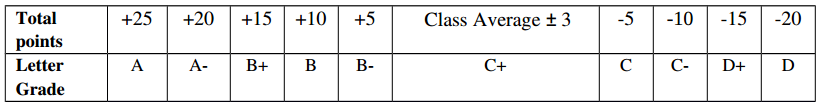 Harf notunun dayandığı yöntem dönem başında ilan edilecek ve bu yöntem, öğrencilerin performansına bağlı olarak değişime tabi tutulabilir. 2 arasınav, 2
Ev ödevleri, ve final sınavı notlandırma için kullanılır. Aşağıdaki tabloyu kullanarak. Burada "-x" (ortalama-3-x) ve "+ x" ortalama (ortalama + 3 + x) anlamına gelir ve her biri Ilgili harf notu için gerekli minimum puan.Harf notunun dayandığı yöntem dönem başında ilan edilecek ve bu yöntem, öğrencilerin performansına bağlı olarak değişime tabi tutulabilir. 2 arasınav, 2
Ev ödevleri, ve final sınavı notlandırma için kullanılır. Aşağıdaki tabloyu kullanarak. Burada "-x" (ortalama-3-x) ve "+ x" ortalama (ortalama + 3 + x) anlamına gelir ve her biri Ilgili harf notu için gerekli minimum puan.Harf notunun dayandığı yöntem dönem başında ilan edilecek ve bu yöntem, öğrencilerin performansına bağlı olarak değişime tabi tutulabilir. 2 arasınav, 2
Ev ödevleri, ve final sınavı notlandırma için kullanılır. Aşağıdaki tabloyu kullanarak. Burada "-x" (ortalama-3-x) ve "+ x" ortalama (ortalama + 3 + x) anlamına gelir ve her biri Ilgili harf notu için gerekli minimum puan.Harf notunun dayandığı yöntem dönem başında ilan edilecek ve bu yöntem, öğrencilerin performansına bağlı olarak değişime tabi tutulabilir. 2 arasınav, 2
Ev ödevleri, ve final sınavı notlandırma için kullanılır. Aşağıdaki tabloyu kullanarak. Burada "-x" (ortalama-3-x) ve "+ x" ortalama (ortalama + 3 + x) anlamına gelir ve her biri Ilgili harf notu için gerekli minimum puan.Harf notunun dayandığı yöntem dönem başında ilan edilecek ve bu yöntem, öğrencilerin performansına bağlı olarak değişime tabi tutulabilir. 2 arasınav, 2
Ev ödevleri, ve final sınavı notlandırma için kullanılır. Aşağıdaki tabloyu kullanarak. Burada "-x" (ortalama-3-x) ve "+ x" ortalama (ortalama + 3 + x) anlamına gelir ve her biri Ilgili harf notu için gerekli minimum puan.Harf notunun dayandığı yöntem dönem başında ilan edilecek ve bu yöntem, öğrencilerin performansına bağlı olarak değişime tabi tutulabilir. 2 arasınav, 2
Ev ödevleri, ve final sınavı notlandırma için kullanılır. Aşağıdaki tabloyu kullanarak. Burada "-x" (ortalama-3-x) ve "+ x" ortalama (ortalama + 3 + x) anlamına gelir ve her biri Ilgili harf notu için gerekli minimum puan.Harf notunun dayandığı yöntem dönem başında ilan edilecek ve bu yöntem, öğrencilerin performansına bağlı olarak değişime tabi tutulabilir. 2 arasınav, 2
Ev ödevleri, ve final sınavı notlandırma için kullanılır. Aşağıdaki tabloyu kullanarak. Burada "-x" (ortalama-3-x) ve "+ x" ortalama (ortalama + 3 + x) anlamına gelir ve her biri Ilgili harf notu için gerekli minimum puan.Harf notunun dayandığı yöntem dönem başında ilan edilecek ve bu yöntem, öğrencilerin performansına bağlı olarak değişime tabi tutulabilir. 2 arasınav, 2
Ev ödevleri, ve final sınavı notlandırma için kullanılır. Aşağıdaki tabloyu kullanarak. Burada "-x" (ortalama-3-x) ve "+ x" ortalama (ortalama + 3 + x) anlamına gelir ve her biri Ilgili harf notu için gerekli minimum puan.Harf notunun dayandığı yöntem dönem başında ilan edilecek ve bu yöntem, öğrencilerin performansına bağlı olarak değişime tabi tutulabilir. 2 arasınav, 2
Ev ödevleri, ve final sınavı notlandırma için kullanılır. Aşağıdaki tabloyu kullanarak. Burada "-x" (ortalama-3-x) ve "+ x" ortalama (ortalama + 3 + x) anlamına gelir ve her biri Ilgili harf notu için gerekli minimum puan.Harf notunun dayandığı yöntem dönem başında ilan edilecek ve bu yöntem, öğrencilerin performansına bağlı olarak değişime tabi tutulabilir. 2 arasınav, 2
Ev ödevleri, ve final sınavı notlandırma için kullanılır. Aşağıdaki tabloyu kullanarak. Burada "-x" (ortalama-3-x) ve "+ x" ortalama (ortalama + 3 + x) anlamına gelir ve her biri Ilgili harf notu için gerekli minimum puan.Harf notunun dayandığı yöntem dönem başında ilan edilecek ve bu yöntem, öğrencilerin performansına bağlı olarak değişime tabi tutulabilir. 2 arasınav, 2
Ev ödevleri, ve final sınavı notlandırma için kullanılır. Aşağıdaki tabloyu kullanarak. Burada "-x" (ortalama-3-x) ve "+ x" ortalama (ortalama + 3 + x) anlamına gelir ve her biri Ilgili harf notu için gerekli minimum puan.Harf notunun dayandığı yöntem dönem başında ilan edilecek ve bu yöntem, öğrencilerin performansına bağlı olarak değişime tabi tutulabilir. 2 arasınav, 2
Ev ödevleri, ve final sınavı notlandırma için kullanılır. Aşağıdaki tabloyu kullanarak. Burada "-x" (ortalama-3-x) ve "+ x" ortalama (ortalama + 3 + x) anlamına gelir ve her biri Ilgili harf notu için gerekli minimum puan.Harf notunun dayandığı yöntem dönem başında ilan edilecek ve bu yöntem, öğrencilerin performansına bağlı olarak değişime tabi tutulabilir. 2 arasınav, 2
Ev ödevleri, ve final sınavı notlandırma için kullanılır. Aşağıdaki tabloyu kullanarak. Burada "-x" (ortalama-3-x) ve "+ x" ortalama (ortalama + 3 + x) anlamına gelir ve her biri Ilgili harf notu için gerekli minimum puan.Harf notunun dayandığı yöntem dönem başında ilan edilecek ve bu yöntem, öğrencilerin performansına bağlı olarak değişime tabi tutulabilir. 2 arasınav, 2
Ev ödevleri, ve final sınavı notlandırma için kullanılır. Aşağıdaki tabloyu kullanarak. Burada "-x" (ortalama-3-x) ve "+ x" ortalama (ortalama + 3 + x) anlamına gelir ve her biri Ilgili harf notu için gerekli minimum puan.Harf notunun dayandığı yöntem dönem başında ilan edilecek ve bu yöntem, öğrencilerin performansına bağlı olarak değişime tabi tutulabilir. 2 arasınav, 2
Ev ödevleri, ve final sınavı notlandırma için kullanılır. Aşağıdaki tabloyu kullanarak. Burada "-x" (ortalama-3-x) ve "+ x" ortalama (ortalama + 3 + x) anlamına gelir ve her biri Ilgili harf notu için gerekli minimum puan.Harf notunun dayandığı yöntem dönem başında ilan edilecek ve bu yöntem, öğrencilerin performansına bağlı olarak değişime tabi tutulabilir. 2 arasınav, 2
Ev ödevleri, ve final sınavı notlandırma için kullanılır. Aşağıdaki tabloyu kullanarak. Burada "-x" (ortalama-3-x) ve "+ x" ortalama (ortalama + 3 + x) anlamına gelir ve her biri Ilgili harf notu için gerekli minimum puan.Harf notunun dayandığı yöntem dönem başında ilan edilecek ve bu yöntem, öğrencilerin performansına bağlı olarak değişime tabi tutulabilir. 2 arasınav, 2
Ev ödevleri, ve final sınavı notlandırma için kullanılır. Aşağıdaki tabloyu kullanarak. Burada "-x" (ortalama-3-x) ve "+ x" ortalama (ortalama + 3 + x) anlamına gelir ve her biri Ilgili harf notu için gerekli minimum puan.Harf notunun dayandığı yöntem dönem başında ilan edilecek ve bu yöntem, öğrencilerin performansına bağlı olarak değişime tabi tutulabilir. 2 arasınav, 2
Ev ödevleri, ve final sınavı notlandırma için kullanılır. Aşağıdaki tabloyu kullanarak. Burada "-x" (ortalama-3-x) ve "+ x" ortalama (ortalama + 3 + x) anlamına gelir ve her biri Ilgili harf notu için gerekli minimum puan.Harf notunun dayandığı yöntem dönem başında ilan edilecek ve bu yöntem, öğrencilerin performansına bağlı olarak değişime tabi tutulabilir. 2 arasınav, 2
Ev ödevleri, ve final sınavı notlandırma için kullanılır. Aşağıdaki tabloyu kullanarak. Burada "-x" (ortalama-3-x) ve "+ x" ortalama (ortalama + 3 + x) anlamına gelir ve her biri Ilgili harf notu için gerekli minimum puan.Harf notunun dayandığı yöntem dönem başında ilan edilecek ve bu yöntem, öğrencilerin performansına bağlı olarak değişime tabi tutulabilir. 2 arasınav, 2
Ev ödevleri, ve final sınavı notlandırma için kullanılır. Aşağıdaki tabloyu kullanarak. Burada "-x" (ortalama-3-x) ve "+ x" ortalama (ortalama + 3 + x) anlamına gelir ve her biri Ilgili harf notu için gerekli minimum puan.Harf notunun dayandığı yöntem dönem başında ilan edilecek ve bu yöntem, öğrencilerin performansına bağlı olarak değişime tabi tutulabilir. 2 arasınav, 2
Ev ödevleri, ve final sınavı notlandırma için kullanılır. Aşağıdaki tabloyu kullanarak. Burada "-x" (ortalama-3-x) ve "+ x" ortalama (ortalama + 3 + x) anlamına gelir ve her biri Ilgili harf notu için gerekli minimum puan.Harf notunun dayandığı yöntem dönem başında ilan edilecek ve bu yöntem, öğrencilerin performansına bağlı olarak değişime tabi tutulabilir. 2 arasınav, 2
Ev ödevleri, ve final sınavı notlandırma için kullanılır. Aşağıdaki tabloyu kullanarak. Burada "-x" (ortalama-3-x) ve "+ x" ortalama (ortalama + 3 + x) anlamına gelir ve her biri Ilgili harf notu için gerekli minimum puan.Harf notunun dayandığı yöntem dönem başında ilan edilecek ve bu yöntem, öğrencilerin performansına bağlı olarak değişime tabi tutulabilir. 2 arasınav, 2
Ev ödevleri, ve final sınavı notlandırma için kullanılır. Aşağıdaki tabloyu kullanarak. Burada "-x" (ortalama-3-x) ve "+ x" ortalama (ortalama + 3 + x) anlamına gelir ve her biri Ilgili harf notu için gerekli minimum puan.Harf notunun dayandığı yöntem dönem başında ilan edilecek ve bu yöntem, öğrencilerin performansına bağlı olarak değişime tabi tutulabilir. 2 arasınav, 2
Ev ödevleri, ve final sınavı notlandırma için kullanılır. Aşağıdaki tabloyu kullanarak. Burada "-x" (ortalama-3-x) ve "+ x" ortalama (ortalama + 3 + x) anlamına gelir ve her biri Ilgili harf notu için gerekli minimum puan.Öğretim Metodları, Tahmini Öğrenci YüküÖğretim Metodları, Tahmini Öğrenci YüküÖğretim Metodları, Tahmini Öğrenci YüküNoNoTürTürAçıklamaAçıklamaAçıklamaAçıklamaAçıklamaAçıklamaAçıklamaAçıklamaAçıklamaAçıklamaAçıklamaAçıklamaAçıklamaAçıklamaAçıklamaAçıklamaSaatSaatSaatSaatSaatÖğretim Metodları, Tahmini Öğrenci YüküÖğretim Metodları, Tahmini Öğrenci YüküÖğretim Metodları, Tahmini Öğrenci YüküÖğretim elemanı tarafından uygulanan süreÖğretim elemanı tarafından uygulanan süreÖğretim elemanı tarafından uygulanan süreÖğretim elemanı tarafından uygulanan süreÖğretim elemanı tarafından uygulanan süreÖğretim elemanı tarafından uygulanan süreÖğretim elemanı tarafından uygulanan süreÖğretim elemanı tarafından uygulanan süreÖğretim elemanı tarafından uygulanan süreÖğretim elemanı tarafından uygulanan süreÖğretim elemanı tarafından uygulanan süreÖğretim elemanı tarafından uygulanan süreÖğretim elemanı tarafından uygulanan süreÖğretim elemanı tarafından uygulanan süreÖğretim elemanı tarafından uygulanan süreÖğretim elemanı tarafından uygulanan süreÖğretim elemanı tarafından uygulanan süreÖğretim elemanı tarafından uygulanan süreÖğretim elemanı tarafından uygulanan süreÖğretim elemanı tarafından uygulanan süreÖğretim elemanı tarafından uygulanan süreÖğretim elemanı tarafından uygulanan süreÖğretim elemanı tarafından uygulanan süreÖğretim elemanı tarafından uygulanan süreÖğretim elemanı tarafından uygulanan süreÖğretim Metodları, Tahmini Öğrenci YüküÖğretim Metodları, Tahmini Öğrenci YüküÖğretim Metodları, Tahmini Öğrenci Yükü11Sınıf DersiSınıf DersiBeyaz tahtanın anlatımı ve tahtanın kullanılması. Örnek sorular ve
Öğrenmeyi güçlendirmek için cevaplar. Sınıf içi sınavlarıBeyaz tahtanın anlatımı ve tahtanın kullanılması. Örnek sorular ve
Öğrenmeyi güçlendirmek için cevaplar. Sınıf içi sınavlarıBeyaz tahtanın anlatımı ve tahtanın kullanılması. Örnek sorular ve
Öğrenmeyi güçlendirmek için cevaplar. Sınıf içi sınavlarıBeyaz tahtanın anlatımı ve tahtanın kullanılması. Örnek sorular ve
Öğrenmeyi güçlendirmek için cevaplar. Sınıf içi sınavlarıBeyaz tahtanın anlatımı ve tahtanın kullanılması. Örnek sorular ve
Öğrenmeyi güçlendirmek için cevaplar. Sınıf içi sınavlarıBeyaz tahtanın anlatımı ve tahtanın kullanılması. Örnek sorular ve
Öğrenmeyi güçlendirmek için cevaplar. Sınıf içi sınavlarıBeyaz tahtanın anlatımı ve tahtanın kullanılması. Örnek sorular ve
Öğrenmeyi güçlendirmek için cevaplar. Sınıf içi sınavlarıBeyaz tahtanın anlatımı ve tahtanın kullanılması. Örnek sorular ve
Öğrenmeyi güçlendirmek için cevaplar. Sınıf içi sınavlarıBeyaz tahtanın anlatımı ve tahtanın kullanılması. Örnek sorular ve
Öğrenmeyi güçlendirmek için cevaplar. Sınıf içi sınavlarıBeyaz tahtanın anlatımı ve tahtanın kullanılması. Örnek sorular ve
Öğrenmeyi güçlendirmek için cevaplar. Sınıf içi sınavlarıBeyaz tahtanın anlatımı ve tahtanın kullanılması. Örnek sorular ve
Öğrenmeyi güçlendirmek için cevaplar. Sınıf içi sınavlarıBeyaz tahtanın anlatımı ve tahtanın kullanılması. Örnek sorular ve
Öğrenmeyi güçlendirmek için cevaplar. Sınıf içi sınavlarıBeyaz tahtanın anlatımı ve tahtanın kullanılması. Örnek sorular ve
Öğrenmeyi güçlendirmek için cevaplar. Sınıf içi sınavlarıBeyaz tahtanın anlatımı ve tahtanın kullanılması. Örnek sorular ve
Öğrenmeyi güçlendirmek için cevaplar. Sınıf içi sınavlarıBeyaz tahtanın anlatımı ve tahtanın kullanılması. Örnek sorular ve
Öğrenmeyi güçlendirmek için cevaplar. Sınıf içi sınavlarıBeyaz tahtanın anlatımı ve tahtanın kullanılması. Örnek sorular ve
Öğrenmeyi güçlendirmek için cevaplar. Sınıf içi sınavları3X14=423X14=423X14=423X14=423X14=42Öğretim Metodları, Tahmini Öğrenci YüküÖğretim Metodları, Tahmini Öğrenci YüküÖğretim Metodları, Tahmini Öğrenci Yükü22Etkileşimli DersEtkileşimli DersÖğretim Metodları, Tahmini Öğrenci YüküÖğretim Metodları, Tahmini Öğrenci YüküÖğretim Metodları, Tahmini Öğrenci Yükü33Problem DersiProblem DersiÖğretim Metodları, Tahmini Öğrenci YüküÖğretim Metodları, Tahmini Öğrenci YüküÖğretim Metodları, Tahmini Öğrenci Yükü44LaboratuvarLaboratuvarÖğretim Metodları, Tahmini Öğrenci YüküÖğretim Metodları, Tahmini Öğrenci YüküÖğretim Metodları, Tahmini Öğrenci Yükü55UygulamaUygulamaÖğretim Metodları, Tahmini Öğrenci YüküÖğretim Metodları, Tahmini Öğrenci YüküÖğretim Metodları, Tahmini Öğrenci Yükü66Saha ÇalışmasıSaha ÇalışmasıÖğretim Metodları, Tahmini Öğrenci YüküÖğretim Metodları, Tahmini Öğrenci YüküÖğretim Metodları, Tahmini Öğrenci YüküÖğrencinin ayırması beklenen tahmini süreÖğrencinin ayırması beklenen tahmini süreÖğrencinin ayırması beklenen tahmini süreÖğrencinin ayırması beklenen tahmini süreÖğrencinin ayırması beklenen tahmini süreÖğrencinin ayırması beklenen tahmini süreÖğrencinin ayırması beklenen tahmini süreÖğrencinin ayırması beklenen tahmini süreÖğrencinin ayırması beklenen tahmini süreÖğrencinin ayırması beklenen tahmini süreÖğrencinin ayırması beklenen tahmini süreÖğrencinin ayırması beklenen tahmini süreÖğrencinin ayırması beklenen tahmini süreÖğrencinin ayırması beklenen tahmini süreÖğrencinin ayırması beklenen tahmini süreÖğrencinin ayırması beklenen tahmini süreÖğrencinin ayırması beklenen tahmini süreÖğrencinin ayırması beklenen tahmini süreÖğrencinin ayırması beklenen tahmini süreÖğrencinin ayırması beklenen tahmini süreÖğrencinin ayırması beklenen tahmini süreÖğrencinin ayırması beklenen tahmini süreÖğrencinin ayırması beklenen tahmini süreÖğrencinin ayırması beklenen tahmini süreÖğrencinin ayırması beklenen tahmini süreÖğretim Metodları, Tahmini Öğrenci YüküÖğretim Metodları, Tahmini Öğrenci YüküÖğretim Metodları, Tahmini Öğrenci Yükü77ProjeProjeHazırlık okumalrı, kodlama, test etme, demoHazırlık okumalrı, kodlama, test etme, demoHazırlık okumalrı, kodlama, test etme, demoHazırlık okumalrı, kodlama, test etme, demoHazırlık okumalrı, kodlama, test etme, demoHazırlık okumalrı, kodlama, test etme, demoHazırlık okumalrı, kodlama, test etme, demoHazırlık okumalrı, kodlama, test etme, demoHazırlık okumalrı, kodlama, test etme, demoHazırlık okumalrı, kodlama, test etme, demoHazırlık okumalrı, kodlama, test etme, demoHazırlık okumalrı, kodlama, test etme, demoHazırlık okumalrı, kodlama, test etme, demoHazırlık okumalrı, kodlama, test etme, demoHazırlık okumalrı, kodlama, test etme, demoHazırlık okumalrı, kodlama, test etme, demo                     50                     50                     50                     50                     50Öğretim Metodları, Tahmini Öğrenci YüküÖğretim Metodları, Tahmini Öğrenci YüküÖğretim Metodları, Tahmini Öğrenci Yükü88ÖdevÖdevÖdevlerin evde cevaplanması.Ödevlerin evde cevaplanması.Ödevlerin evde cevaplanması.Ödevlerin evde cevaplanması.Ödevlerin evde cevaplanması.Ödevlerin evde cevaplanması.Ödevlerin evde cevaplanması.Ödevlerin evde cevaplanması.Ödevlerin evde cevaplanması.Ödevlerin evde cevaplanması.Ödevlerin evde cevaplanması.Ödevlerin evde cevaplanması.Ödevlerin evde cevaplanması.Ödevlerin evde cevaplanması.Ödevlerin evde cevaplanması.Ödevlerin evde cevaplanması.2X8=162X8=162X8=162X8=162X8=16Öğretim Metodları, Tahmini Öğrenci YüküÖğretim Metodları, Tahmini Öğrenci YüküÖğretim Metodları, Tahmini Öğrenci Yükü99Derse Hazırlık Derse Hazırlık Yeni ders konuları okunarak ve videolar izlenerek öğrenilir.Yeni ders konuları okunarak ve videolar izlenerek öğrenilir.Yeni ders konuları okunarak ve videolar izlenerek öğrenilir.Yeni ders konuları okunarak ve videolar izlenerek öğrenilir.Yeni ders konuları okunarak ve videolar izlenerek öğrenilir.Yeni ders konuları okunarak ve videolar izlenerek öğrenilir.Yeni ders konuları okunarak ve videolar izlenerek öğrenilir.Yeni ders konuları okunarak ve videolar izlenerek öğrenilir.Yeni ders konuları okunarak ve videolar izlenerek öğrenilir.Yeni ders konuları okunarak ve videolar izlenerek öğrenilir.Yeni ders konuları okunarak ve videolar izlenerek öğrenilir.Yeni ders konuları okunarak ve videolar izlenerek öğrenilir.Yeni ders konuları okunarak ve videolar izlenerek öğrenilir.Yeni ders konuları okunarak ve videolar izlenerek öğrenilir.Yeni ders konuları okunarak ve videolar izlenerek öğrenilir.Yeni ders konuları okunarak ve videolar izlenerek öğrenilir.5X14=705X14=705X14=705X14=705X14=70Öğretim Metodları, Tahmini Öğrenci YüküÖğretim Metodları, Tahmini Öğrenci YüküÖğretim Metodları, Tahmini Öğrenci Yükü1010Ders tekrarDers tekrarHazırlanmak için sınav öncesi konuların gözden geçirilmesiHazırlanmak için sınav öncesi konuların gözden geçirilmesiHazırlanmak için sınav öncesi konuların gözden geçirilmesiHazırlanmak için sınav öncesi konuların gözden geçirilmesiHazırlanmak için sınav öncesi konuların gözden geçirilmesiHazırlanmak için sınav öncesi konuların gözden geçirilmesiHazırlanmak için sınav öncesi konuların gözden geçirilmesiHazırlanmak için sınav öncesi konuların gözden geçirilmesiHazırlanmak için sınav öncesi konuların gözden geçirilmesiHazırlanmak için sınav öncesi konuların gözden geçirilmesiHazırlanmak için sınav öncesi konuların gözden geçirilmesiHazırlanmak için sınav öncesi konuların gözden geçirilmesiHazırlanmak için sınav öncesi konuların gözden geçirilmesiHazırlanmak için sınav öncesi konuların gözden geçirilmesiHazırlanmak için sınav öncesi konuların gözden geçirilmesiHazırlanmak için sınav öncesi konuların gözden geçirilmesi1818181818Öğretim Metodları, Tahmini Öğrenci YüküÖğretim Metodları, Tahmini Öğrenci YüküÖğretim Metodları, Tahmini Öğrenci Yükü1111StudyoStudyoÖğretim Metodları, Tahmini Öğrenci YüküÖğretim Metodları, Tahmini Öğrenci YüküÖğretim Metodları, Tahmini Öğrenci Yükü1212Ofis SaatiOfis SaatiÖğrencilerin sorularına haftada bir iş saati tahsis edilirÖğrencilerin sorularına haftada bir iş saati tahsis edilirÖğrencilerin sorularına haftada bir iş saati tahsis edilirÖğrencilerin sorularına haftada bir iş saati tahsis edilirÖğrencilerin sorularına haftada bir iş saati tahsis edilirÖğrencilerin sorularına haftada bir iş saati tahsis edilirÖğrencilerin sorularına haftada bir iş saati tahsis edilirÖğrencilerin sorularına haftada bir iş saati tahsis edilirÖğrencilerin sorularına haftada bir iş saati tahsis edilirÖğrencilerin sorularına haftada bir iş saati tahsis edilirÖğrencilerin sorularına haftada bir iş saati tahsis edilirÖğrencilerin sorularına haftada bir iş saati tahsis edilirÖğrencilerin sorularına haftada bir iş saati tahsis edilirÖğrencilerin sorularına haftada bir iş saati tahsis edilirÖğrencilerin sorularına haftada bir iş saati tahsis edilirÖğrencilerin sorularına haftada bir iş saati tahsis edilir1414141414Öğretim Metodları, Tahmini Öğrenci YüküÖğretim Metodları, Tahmini Öğrenci YüküÖğretim Metodları, Tahmini Öğrenci YüküTOPLAMTOPLAMTOPLAMTOPLAM210210210210210210210210210210210210210210210210210210210210210IV. BÖLÜMIV. BÖLÜMIV. BÖLÜMIV. BÖLÜMIV. BÖLÜMIV. BÖLÜMIV. BÖLÜMIV. BÖLÜMIV. BÖLÜMIV. BÖLÜMIV. BÖLÜMIV. BÖLÜMIV. BÖLÜMIV. BÖLÜMIV. BÖLÜMIV. BÖLÜMIV. BÖLÜMIV. BÖLÜMIV. BÖLÜMIV. BÖLÜMIV. BÖLÜMIV. BÖLÜMIV. BÖLÜMIV. BÖLÜMIV. BÖLÜMIV. BÖLÜMIV. BÖLÜMIV. BÖLÜMÖğretim ElemanıÖğretim ElemanıÖğretim ElemanıİsimİsimİsimİsimCesim ErtenCesim ErtenCesim ErtenCesim ErtenCesim ErtenCesim ErtenCesim ErtenCesim ErtenCesim ErtenCesim ErtenCesim ErtenCesim ErtenCesim ErtenCesim ErtenCesim ErtenCesim ErtenCesim ErtenCesim ErtenCesim ErtenCesim ErtenCesim ErtenÖğretim ElemanıÖğretim ElemanıÖğretim ElemanıE-mailE-mailE-mailE-mailCesim.erten@antalya.edu.trCesim.erten@antalya.edu.trCesim.erten@antalya.edu.trCesim.erten@antalya.edu.trCesim.erten@antalya.edu.trCesim.erten@antalya.edu.trCesim.erten@antalya.edu.trCesim.erten@antalya.edu.trCesim.erten@antalya.edu.trCesim.erten@antalya.edu.trCesim.erten@antalya.edu.trCesim.erten@antalya.edu.trCesim.erten@antalya.edu.trCesim.erten@antalya.edu.trCesim.erten@antalya.edu.trCesim.erten@antalya.edu.trCesim.erten@antalya.edu.trCesim.erten@antalya.edu.trCesim.erten@antalya.edu.trCesim.erten@antalya.edu.trCesim.erten@antalya.edu.trÖğretim ElemanıÖğretim ElemanıÖğretim ElemanıTelefon:Telefon:Telefon:Telefon:+90-2422450000+90-2422450000+90-2422450000+90-2422450000+90-2422450000+90-2422450000+90-2422450000+90-2422450000+90-2422450000+90-2422450000+90-2422450000+90-2422450000+90-2422450000+90-2422450000+90-2422450000+90-2422450000+90-2422450000+90-2422450000+90-2422450000+90-2422450000+90-2422450000Öğretim ElemanıÖğretim ElemanıÖğretim ElemanıOfis NumarasıOfis NumarasıOfis NumarasıOfis NumarasıA1-28A1-28A1-28A1-28A1-28A1-28A1-28A1-28A1-28A1-28A1-28A1-28A1-28A1-28A1-28A1-28A1-28A1-28A1-28A1-28A1-28Öğretim ElemanıÖğretim ElemanıÖğretim ElemanıOfis SaatleriOfis SaatleriOfis SaatleriOfis SaatleriTBATBATBATBATBATBATBATBATBATBATBATBATBATBATBATBATBATBATBATBATBADers MateryalleriDers MateryalleriDers MateryalleriZorunluZorunluZorunluZorunluINTRODUCTION TO ALGORTHMS, CORMEN, LEISERSON, RIVEST,
STEIN, THE MIT PRESS, 2ND EDITION, 2001.INTRODUCTION TO ALGORTHMS, CORMEN, LEISERSON, RIVEST,
STEIN, THE MIT PRESS, 2ND EDITION, 2001.INTRODUCTION TO ALGORTHMS, CORMEN, LEISERSON, RIVEST,
STEIN, THE MIT PRESS, 2ND EDITION, 2001.INTRODUCTION TO ALGORTHMS, CORMEN, LEISERSON, RIVEST,
STEIN, THE MIT PRESS, 2ND EDITION, 2001.INTRODUCTION TO ALGORTHMS, CORMEN, LEISERSON, RIVEST,
STEIN, THE MIT PRESS, 2ND EDITION, 2001.INTRODUCTION TO ALGORTHMS, CORMEN, LEISERSON, RIVEST,
STEIN, THE MIT PRESS, 2ND EDITION, 2001.INTRODUCTION TO ALGORTHMS, CORMEN, LEISERSON, RIVEST,
STEIN, THE MIT PRESS, 2ND EDITION, 2001.INTRODUCTION TO ALGORTHMS, CORMEN, LEISERSON, RIVEST,
STEIN, THE MIT PRESS, 2ND EDITION, 2001.INTRODUCTION TO ALGORTHMS, CORMEN, LEISERSON, RIVEST,
STEIN, THE MIT PRESS, 2ND EDITION, 2001.INTRODUCTION TO ALGORTHMS, CORMEN, LEISERSON, RIVEST,
STEIN, THE MIT PRESS, 2ND EDITION, 2001.INTRODUCTION TO ALGORTHMS, CORMEN, LEISERSON, RIVEST,
STEIN, THE MIT PRESS, 2ND EDITION, 2001.INTRODUCTION TO ALGORTHMS, CORMEN, LEISERSON, RIVEST,
STEIN, THE MIT PRESS, 2ND EDITION, 2001.INTRODUCTION TO ALGORTHMS, CORMEN, LEISERSON, RIVEST,
STEIN, THE MIT PRESS, 2ND EDITION, 2001.INTRODUCTION TO ALGORTHMS, CORMEN, LEISERSON, RIVEST,
STEIN, THE MIT PRESS, 2ND EDITION, 2001.INTRODUCTION TO ALGORTHMS, CORMEN, LEISERSON, RIVEST,
STEIN, THE MIT PRESS, 2ND EDITION, 2001.INTRODUCTION TO ALGORTHMS, CORMEN, LEISERSON, RIVEST,
STEIN, THE MIT PRESS, 2ND EDITION, 2001.INTRODUCTION TO ALGORTHMS, CORMEN, LEISERSON, RIVEST,
STEIN, THE MIT PRESS, 2ND EDITION, 2001.INTRODUCTION TO ALGORTHMS, CORMEN, LEISERSON, RIVEST,
STEIN, THE MIT PRESS, 2ND EDITION, 2001.INTRODUCTION TO ALGORTHMS, CORMEN, LEISERSON, RIVEST,
STEIN, THE MIT PRESS, 2ND EDITION, 2001.INTRODUCTION TO ALGORTHMS, CORMEN, LEISERSON, RIVEST,
STEIN, THE MIT PRESS, 2ND EDITION, 2001.INTRODUCTION TO ALGORTHMS, CORMEN, LEISERSON, RIVEST,
STEIN, THE MIT PRESS, 2ND EDITION, 2001.Ders MateryalleriDers MateryalleriDers MateryalleriÖnerilenÖnerilenÖnerilenÖnerilenTHE ART OF COMPUTER PROGRAMMING, D. KNUTH, ADDISON
WESLEY, 1998THE ART OF COMPUTER PROGRAMMING, D. KNUTH, ADDISON
WESLEY, 1998THE ART OF COMPUTER PROGRAMMING, D. KNUTH, ADDISON
WESLEY, 1998THE ART OF COMPUTER PROGRAMMING, D. KNUTH, ADDISON
WESLEY, 1998THE ART OF COMPUTER PROGRAMMING, D. KNUTH, ADDISON
WESLEY, 1998THE ART OF COMPUTER PROGRAMMING, D. KNUTH, ADDISON
WESLEY, 1998THE ART OF COMPUTER PROGRAMMING, D. KNUTH, ADDISON
WESLEY, 1998THE ART OF COMPUTER PROGRAMMING, D. KNUTH, ADDISON
WESLEY, 1998THE ART OF COMPUTER PROGRAMMING, D. KNUTH, ADDISON
WESLEY, 1998THE ART OF COMPUTER PROGRAMMING, D. KNUTH, ADDISON
WESLEY, 1998THE ART OF COMPUTER PROGRAMMING, D. KNUTH, ADDISON
WESLEY, 1998THE ART OF COMPUTER PROGRAMMING, D. KNUTH, ADDISON
WESLEY, 1998THE ART OF COMPUTER PROGRAMMING, D. KNUTH, ADDISON
WESLEY, 1998THE ART OF COMPUTER PROGRAMMING, D. KNUTH, ADDISON
WESLEY, 1998THE ART OF COMPUTER PROGRAMMING, D. KNUTH, ADDISON
WESLEY, 1998THE ART OF COMPUTER PROGRAMMING, D. KNUTH, ADDISON
WESLEY, 1998THE ART OF COMPUTER PROGRAMMING, D. KNUTH, ADDISON
WESLEY, 1998THE ART OF COMPUTER PROGRAMMING, D. KNUTH, ADDISON
WESLEY, 1998THE ART OF COMPUTER PROGRAMMING, D. KNUTH, ADDISON
WESLEY, 1998THE ART OF COMPUTER PROGRAMMING, D. KNUTH, ADDISON
WESLEY, 1998THE ART OF COMPUTER PROGRAMMING, D. KNUTH, ADDISON
WESLEY, 1998DiğerDiğerDiğerAkademik DürüstlükAkademik DürüstlükAkademik DürüstlükAkademik DürüstlükAkademik dürüstlüğün ihlal edilmesi, bunlarla sınırlı kalmamakla birlikte hile, intihal,
Bilgi veya alıntı yapma, başkaları tarafından sahtekârlığın kolaylaştırılması
Yetkisiz muayene yerinde olma, başka bir kişinin işi gönderme veya çalışma
Önceden eğiticiyi bilgilendirmeden veya akademik çalışmayla müdahale etmeden kullanılmış
Diğer öğrencilerin. Okul dışı sahtekârlıklardan herhangi biri ciddi bir akademik ihlâl ve
Disiplin cezası ile sonuçlanacaktır.Akademik dürüstlüğün ihlal edilmesi, bunlarla sınırlı kalmamakla birlikte hile, intihal,
Bilgi veya alıntı yapma, başkaları tarafından sahtekârlığın kolaylaştırılması
Yetkisiz muayene yerinde olma, başka bir kişinin işi gönderme veya çalışma
Önceden eğiticiyi bilgilendirmeden veya akademik çalışmayla müdahale etmeden kullanılmış
Diğer öğrencilerin. Okul dışı sahtekârlıklardan herhangi biri ciddi bir akademik ihlâl ve
Disiplin cezası ile sonuçlanacaktır.Akademik dürüstlüğün ihlal edilmesi, bunlarla sınırlı kalmamakla birlikte hile, intihal,
Bilgi veya alıntı yapma, başkaları tarafından sahtekârlığın kolaylaştırılması
Yetkisiz muayene yerinde olma, başka bir kişinin işi gönderme veya çalışma
Önceden eğiticiyi bilgilendirmeden veya akademik çalışmayla müdahale etmeden kullanılmış
Diğer öğrencilerin. Okul dışı sahtekârlıklardan herhangi biri ciddi bir akademik ihlâl ve
Disiplin cezası ile sonuçlanacaktır.Akademik dürüstlüğün ihlal edilmesi, bunlarla sınırlı kalmamakla birlikte hile, intihal,
Bilgi veya alıntı yapma, başkaları tarafından sahtekârlığın kolaylaştırılması
Yetkisiz muayene yerinde olma, başka bir kişinin işi gönderme veya çalışma
Önceden eğiticiyi bilgilendirmeden veya akademik çalışmayla müdahale etmeden kullanılmış
Diğer öğrencilerin. Okul dışı sahtekârlıklardan herhangi biri ciddi bir akademik ihlâl ve
Disiplin cezası ile sonuçlanacaktır.Akademik dürüstlüğün ihlal edilmesi, bunlarla sınırlı kalmamakla birlikte hile, intihal,
Bilgi veya alıntı yapma, başkaları tarafından sahtekârlığın kolaylaştırılması
Yetkisiz muayene yerinde olma, başka bir kişinin işi gönderme veya çalışma
Önceden eğiticiyi bilgilendirmeden veya akademik çalışmayla müdahale etmeden kullanılmış
Diğer öğrencilerin. Okul dışı sahtekârlıklardan herhangi biri ciddi bir akademik ihlâl ve
Disiplin cezası ile sonuçlanacaktır.Akademik dürüstlüğün ihlal edilmesi, bunlarla sınırlı kalmamakla birlikte hile, intihal,
Bilgi veya alıntı yapma, başkaları tarafından sahtekârlığın kolaylaştırılması
Yetkisiz muayene yerinde olma, başka bir kişinin işi gönderme veya çalışma
Önceden eğiticiyi bilgilendirmeden veya akademik çalışmayla müdahale etmeden kullanılmış
Diğer öğrencilerin. Okul dışı sahtekârlıklardan herhangi biri ciddi bir akademik ihlâl ve
Disiplin cezası ile sonuçlanacaktır.Akademik dürüstlüğün ihlal edilmesi, bunlarla sınırlı kalmamakla birlikte hile, intihal,
Bilgi veya alıntı yapma, başkaları tarafından sahtekârlığın kolaylaştırılması
Yetkisiz muayene yerinde olma, başka bir kişinin işi gönderme veya çalışma
Önceden eğiticiyi bilgilendirmeden veya akademik çalışmayla müdahale etmeden kullanılmış
Diğer öğrencilerin. Okul dışı sahtekârlıklardan herhangi biri ciddi bir akademik ihlâl ve
Disiplin cezası ile sonuçlanacaktır.Akademik dürüstlüğün ihlal edilmesi, bunlarla sınırlı kalmamakla birlikte hile, intihal,
Bilgi veya alıntı yapma, başkaları tarafından sahtekârlığın kolaylaştırılması
Yetkisiz muayene yerinde olma, başka bir kişinin işi gönderme veya çalışma
Önceden eğiticiyi bilgilendirmeden veya akademik çalışmayla müdahale etmeden kullanılmış
Diğer öğrencilerin. Okul dışı sahtekârlıklardan herhangi biri ciddi bir akademik ihlâl ve
Disiplin cezası ile sonuçlanacaktır.Akademik dürüstlüğün ihlal edilmesi, bunlarla sınırlı kalmamakla birlikte hile, intihal,
Bilgi veya alıntı yapma, başkaları tarafından sahtekârlığın kolaylaştırılması
Yetkisiz muayene yerinde olma, başka bir kişinin işi gönderme veya çalışma
Önceden eğiticiyi bilgilendirmeden veya akademik çalışmayla müdahale etmeden kullanılmış
Diğer öğrencilerin. Okul dışı sahtekârlıklardan herhangi biri ciddi bir akademik ihlâl ve
Disiplin cezası ile sonuçlanacaktır.Akademik dürüstlüğün ihlal edilmesi, bunlarla sınırlı kalmamakla birlikte hile, intihal,
Bilgi veya alıntı yapma, başkaları tarafından sahtekârlığın kolaylaştırılması
Yetkisiz muayene yerinde olma, başka bir kişinin işi gönderme veya çalışma
Önceden eğiticiyi bilgilendirmeden veya akademik çalışmayla müdahale etmeden kullanılmış
Diğer öğrencilerin. Okul dışı sahtekârlıklardan herhangi biri ciddi bir akademik ihlâl ve
Disiplin cezası ile sonuçlanacaktır.Akademik dürüstlüğün ihlal edilmesi, bunlarla sınırlı kalmamakla birlikte hile, intihal,
Bilgi veya alıntı yapma, başkaları tarafından sahtekârlığın kolaylaştırılması
Yetkisiz muayene yerinde olma, başka bir kişinin işi gönderme veya çalışma
Önceden eğiticiyi bilgilendirmeden veya akademik çalışmayla müdahale etmeden kullanılmış
Diğer öğrencilerin. Okul dışı sahtekârlıklardan herhangi biri ciddi bir akademik ihlâl ve
Disiplin cezası ile sonuçlanacaktır.Akademik dürüstlüğün ihlal edilmesi, bunlarla sınırlı kalmamakla birlikte hile, intihal,
Bilgi veya alıntı yapma, başkaları tarafından sahtekârlığın kolaylaştırılması
Yetkisiz muayene yerinde olma, başka bir kişinin işi gönderme veya çalışma
Önceden eğiticiyi bilgilendirmeden veya akademik çalışmayla müdahale etmeden kullanılmış
Diğer öğrencilerin. Okul dışı sahtekârlıklardan herhangi biri ciddi bir akademik ihlâl ve
Disiplin cezası ile sonuçlanacaktır.Akademik dürüstlüğün ihlal edilmesi, bunlarla sınırlı kalmamakla birlikte hile, intihal,
Bilgi veya alıntı yapma, başkaları tarafından sahtekârlığın kolaylaştırılması
Yetkisiz muayene yerinde olma, başka bir kişinin işi gönderme veya çalışma
Önceden eğiticiyi bilgilendirmeden veya akademik çalışmayla müdahale etmeden kullanılmış
Diğer öğrencilerin. Okul dışı sahtekârlıklardan herhangi biri ciddi bir akademik ihlâl ve
Disiplin cezası ile sonuçlanacaktır.Akademik dürüstlüğün ihlal edilmesi, bunlarla sınırlı kalmamakla birlikte hile, intihal,
Bilgi veya alıntı yapma, başkaları tarafından sahtekârlığın kolaylaştırılması
Yetkisiz muayene yerinde olma, başka bir kişinin işi gönderme veya çalışma
Önceden eğiticiyi bilgilendirmeden veya akademik çalışmayla müdahale etmeden kullanılmış
Diğer öğrencilerin. Okul dışı sahtekârlıklardan herhangi biri ciddi bir akademik ihlâl ve
Disiplin cezası ile sonuçlanacaktır.Akademik dürüstlüğün ihlal edilmesi, bunlarla sınırlı kalmamakla birlikte hile, intihal,
Bilgi veya alıntı yapma, başkaları tarafından sahtekârlığın kolaylaştırılması
Yetkisiz muayene yerinde olma, başka bir kişinin işi gönderme veya çalışma
Önceden eğiticiyi bilgilendirmeden veya akademik çalışmayla müdahale etmeden kullanılmış
Diğer öğrencilerin. Okul dışı sahtekârlıklardan herhangi biri ciddi bir akademik ihlâl ve
Disiplin cezası ile sonuçlanacaktır.Akademik dürüstlüğün ihlal edilmesi, bunlarla sınırlı kalmamakla birlikte hile, intihal,
Bilgi veya alıntı yapma, başkaları tarafından sahtekârlığın kolaylaştırılması
Yetkisiz muayene yerinde olma, başka bir kişinin işi gönderme veya çalışma
Önceden eğiticiyi bilgilendirmeden veya akademik çalışmayla müdahale etmeden kullanılmış
Diğer öğrencilerin. Okul dışı sahtekârlıklardan herhangi biri ciddi bir akademik ihlâl ve
Disiplin cezası ile sonuçlanacaktır.Akademik dürüstlüğün ihlal edilmesi, bunlarla sınırlı kalmamakla birlikte hile, intihal,
Bilgi veya alıntı yapma, başkaları tarafından sahtekârlığın kolaylaştırılması
Yetkisiz muayene yerinde olma, başka bir kişinin işi gönderme veya çalışma
Önceden eğiticiyi bilgilendirmeden veya akademik çalışmayla müdahale etmeden kullanılmış
Diğer öğrencilerin. Okul dışı sahtekârlıklardan herhangi biri ciddi bir akademik ihlâl ve
Disiplin cezası ile sonuçlanacaktır.Akademik dürüstlüğün ihlal edilmesi, bunlarla sınırlı kalmamakla birlikte hile, intihal,
Bilgi veya alıntı yapma, başkaları tarafından sahtekârlığın kolaylaştırılması
Yetkisiz muayene yerinde olma, başka bir kişinin işi gönderme veya çalışma
Önceden eğiticiyi bilgilendirmeden veya akademik çalışmayla müdahale etmeden kullanılmış
Diğer öğrencilerin. Okul dışı sahtekârlıklardan herhangi biri ciddi bir akademik ihlâl ve
Disiplin cezası ile sonuçlanacaktır.Akademik dürüstlüğün ihlal edilmesi, bunlarla sınırlı kalmamakla birlikte hile, intihal,
Bilgi veya alıntı yapma, başkaları tarafından sahtekârlığın kolaylaştırılması
Yetkisiz muayene yerinde olma, başka bir kişinin işi gönderme veya çalışma
Önceden eğiticiyi bilgilendirmeden veya akademik çalışmayla müdahale etmeden kullanılmış
Diğer öğrencilerin. Okul dışı sahtekârlıklardan herhangi biri ciddi bir akademik ihlâl ve
Disiplin cezası ile sonuçlanacaktır.Akademik dürüstlüğün ihlal edilmesi, bunlarla sınırlı kalmamakla birlikte hile, intihal,
Bilgi veya alıntı yapma, başkaları tarafından sahtekârlığın kolaylaştırılması
Yetkisiz muayene yerinde olma, başka bir kişinin işi gönderme veya çalışma
Önceden eğiticiyi bilgilendirmeden veya akademik çalışmayla müdahale etmeden kullanılmış
Diğer öğrencilerin. Okul dışı sahtekârlıklardan herhangi biri ciddi bir akademik ihlâl ve
Disiplin cezası ile sonuçlanacaktır.Akademik dürüstlüğün ihlal edilmesi, bunlarla sınırlı kalmamakla birlikte hile, intihal,
Bilgi veya alıntı yapma, başkaları tarafından sahtekârlığın kolaylaştırılması
Yetkisiz muayene yerinde olma, başka bir kişinin işi gönderme veya çalışma
Önceden eğiticiyi bilgilendirmeden veya akademik çalışmayla müdahale etmeden kullanılmış
Diğer öğrencilerin. Okul dışı sahtekârlıklardan herhangi biri ciddi bir akademik ihlâl ve
Disiplin cezası ile sonuçlanacaktır.DiğerDiğerDiğerEngelli ÖğrencilerEngelli ÖğrencilerEngelli ÖğrencilerEngelli ÖğrencilerOnaylı belgesi olan engelli öğrenciler için makul konaklama birimleri yapılacaktır.Onaylı belgesi olan engelli öğrenciler için makul konaklama birimleri yapılacaktır.Onaylı belgesi olan engelli öğrenciler için makul konaklama birimleri yapılacaktır.Onaylı belgesi olan engelli öğrenciler için makul konaklama birimleri yapılacaktır.Onaylı belgesi olan engelli öğrenciler için makul konaklama birimleri yapılacaktır.Onaylı belgesi olan engelli öğrenciler için makul konaklama birimleri yapılacaktır.Onaylı belgesi olan engelli öğrenciler için makul konaklama birimleri yapılacaktır.Onaylı belgesi olan engelli öğrenciler için makul konaklama birimleri yapılacaktır.Onaylı belgesi olan engelli öğrenciler için makul konaklama birimleri yapılacaktır.Onaylı belgesi olan engelli öğrenciler için makul konaklama birimleri yapılacaktır.Onaylı belgesi olan engelli öğrenciler için makul konaklama birimleri yapılacaktır.Onaylı belgesi olan engelli öğrenciler için makul konaklama birimleri yapılacaktır.Onaylı belgesi olan engelli öğrenciler için makul konaklama birimleri yapılacaktır.Onaylı belgesi olan engelli öğrenciler için makul konaklama birimleri yapılacaktır.Onaylı belgesi olan engelli öğrenciler için makul konaklama birimleri yapılacaktır.Onaylı belgesi olan engelli öğrenciler için makul konaklama birimleri yapılacaktır.Onaylı belgesi olan engelli öğrenciler için makul konaklama birimleri yapılacaktır.Onaylı belgesi olan engelli öğrenciler için makul konaklama birimleri yapılacaktır.Onaylı belgesi olan engelli öğrenciler için makul konaklama birimleri yapılacaktır.Onaylı belgesi olan engelli öğrenciler için makul konaklama birimleri yapılacaktır.Onaylı belgesi olan engelli öğrenciler için makul konaklama birimleri yapılacaktır.DiğerDiğerDiğerGüvenlik Konuları	Güvenlik Konuları	Güvenlik Konuları	Güvenlik Konuları	DiğerDiğerDiğerEsneklikEsneklikEsneklikEsneklikKurs süresince öğretim görevlisinin yerine getirmesini engelleyen koşullar ortaya çıkabilir
Bu nedenle müfredat değişebilir.
Öğrenciler herhangi bir değişiklik yapılmadan önce bilgilendirilecektir.Kurs süresince öğretim görevlisinin yerine getirmesini engelleyen koşullar ortaya çıkabilir
Bu nedenle müfredat değişebilir.
Öğrenciler herhangi bir değişiklik yapılmadan önce bilgilendirilecektir.Kurs süresince öğretim görevlisinin yerine getirmesini engelleyen koşullar ortaya çıkabilir
Bu nedenle müfredat değişebilir.
Öğrenciler herhangi bir değişiklik yapılmadan önce bilgilendirilecektir.Kurs süresince öğretim görevlisinin yerine getirmesini engelleyen koşullar ortaya çıkabilir
Bu nedenle müfredat değişebilir.
Öğrenciler herhangi bir değişiklik yapılmadan önce bilgilendirilecektir.Kurs süresince öğretim görevlisinin yerine getirmesini engelleyen koşullar ortaya çıkabilir
Bu nedenle müfredat değişebilir.
Öğrenciler herhangi bir değişiklik yapılmadan önce bilgilendirilecektir.Kurs süresince öğretim görevlisinin yerine getirmesini engelleyen koşullar ortaya çıkabilir
Bu nedenle müfredat değişebilir.
Öğrenciler herhangi bir değişiklik yapılmadan önce bilgilendirilecektir.Kurs süresince öğretim görevlisinin yerine getirmesini engelleyen koşullar ortaya çıkabilir
Bu nedenle müfredat değişebilir.
Öğrenciler herhangi bir değişiklik yapılmadan önce bilgilendirilecektir.Kurs süresince öğretim görevlisinin yerine getirmesini engelleyen koşullar ortaya çıkabilir
Bu nedenle müfredat değişebilir.
Öğrenciler herhangi bir değişiklik yapılmadan önce bilgilendirilecektir.Kurs süresince öğretim görevlisinin yerine getirmesini engelleyen koşullar ortaya çıkabilir
Bu nedenle müfredat değişebilir.
Öğrenciler herhangi bir değişiklik yapılmadan önce bilgilendirilecektir.Kurs süresince öğretim görevlisinin yerine getirmesini engelleyen koşullar ortaya çıkabilir
Bu nedenle müfredat değişebilir.
Öğrenciler herhangi bir değişiklik yapılmadan önce bilgilendirilecektir.Kurs süresince öğretim görevlisinin yerine getirmesini engelleyen koşullar ortaya çıkabilir
Bu nedenle müfredat değişebilir.
Öğrenciler herhangi bir değişiklik yapılmadan önce bilgilendirilecektir.Kurs süresince öğretim görevlisinin yerine getirmesini engelleyen koşullar ortaya çıkabilir
Bu nedenle müfredat değişebilir.
Öğrenciler herhangi bir değişiklik yapılmadan önce bilgilendirilecektir.Kurs süresince öğretim görevlisinin yerine getirmesini engelleyen koşullar ortaya çıkabilir
Bu nedenle müfredat değişebilir.
Öğrenciler herhangi bir değişiklik yapılmadan önce bilgilendirilecektir.Kurs süresince öğretim görevlisinin yerine getirmesini engelleyen koşullar ortaya çıkabilir
Bu nedenle müfredat değişebilir.
Öğrenciler herhangi bir değişiklik yapılmadan önce bilgilendirilecektir.Kurs süresince öğretim görevlisinin yerine getirmesini engelleyen koşullar ortaya çıkabilir
Bu nedenle müfredat değişebilir.
Öğrenciler herhangi bir değişiklik yapılmadan önce bilgilendirilecektir.Kurs süresince öğretim görevlisinin yerine getirmesini engelleyen koşullar ortaya çıkabilir
Bu nedenle müfredat değişebilir.
Öğrenciler herhangi bir değişiklik yapılmadan önce bilgilendirilecektir.Kurs süresince öğretim görevlisinin yerine getirmesini engelleyen koşullar ortaya çıkabilir
Bu nedenle müfredat değişebilir.
Öğrenciler herhangi bir değişiklik yapılmadan önce bilgilendirilecektir.Kurs süresince öğretim görevlisinin yerine getirmesini engelleyen koşullar ortaya çıkabilir
Bu nedenle müfredat değişebilir.
Öğrenciler herhangi bir değişiklik yapılmadan önce bilgilendirilecektir.Kurs süresince öğretim görevlisinin yerine getirmesini engelleyen koşullar ortaya çıkabilir
Bu nedenle müfredat değişebilir.
Öğrenciler herhangi bir değişiklik yapılmadan önce bilgilendirilecektir.Kurs süresince öğretim görevlisinin yerine getirmesini engelleyen koşullar ortaya çıkabilir
Bu nedenle müfredat değişebilir.
Öğrenciler herhangi bir değişiklik yapılmadan önce bilgilendirilecektir.Kurs süresince öğretim görevlisinin yerine getirmesini engelleyen koşullar ortaya çıkabilir
Bu nedenle müfredat değişebilir.
Öğrenciler herhangi bir değişiklik yapılmadan önce bilgilendirilecektir.